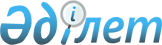 Об утверждении Единого тарифно-квалификационного справочника работ и профессий рабочих (выпуск 65)Приказ Министра труда и социальной защиты населения Республики Казахстан от 27 марта 2020 года № 112. Зарегистрирован в Министерстве юстиции Республики Казахстан 1 апреля 2020 года № 20250
      В соответствии с подпунктом 16-1) статьи 16 Трудового кодекса Республики Казахстан от 23 ноября 2015 года ПРИКАЗЫВАЮ: 
      1. Утвердить Единый тарифно-квалификационный справочник работ и профессий рабочих (выпуск 65) согласно приложению к настоящему приказу.
      2. Департаменту труда и социального партнерства Министерства труда и социальной защиты населения Республики Казахстан в установленном законодательством порядке обеспечить:
      1) государственную регистрацию настоящего приказа в Министерстве юстиции Республики Казахстан;
      2) размещение настоящего приказа на интернет-ресурсе Министерства труда и социальной защиты населения Республики Казахстан после его официального опубликования;
      3) в течение десяти рабочих дней после государственной регистрации настоящего приказа в Министерстве юстиции Республики Казахстан представление в Департамент юридической службы Министерства труда и социальной защиты населения Республики Казахстан сведений об исполнении мероприятий, предусмотренных подпунктами 1) и 2) настоящего пункта.
      3. Признать утратившим силу приказ Министра труда и социальной защиты населения Республики Казахстан от 8 января 2013 года № 9-ө-м "Об утверждении Единого тарифно-квалификационного справочника работ и профессий рабочих (выпуск 65)" (зарегистрирован в Реестре государственной регистрации нормативных правовых актов за № 8295, опубликован 24 октября 2013 года в газете "Юридическая газета" № 159 (2534)).
      4. Контроль за исполнением настоящего приказа возложить на вице-министра труда и социальной защиты населения Республики Казахстан Сарбасова А.А.
      5. Настоящий приказ вводится в действие по истечении десяти календарных дней после дня его первого официального опубликования. Единый тарифно-квалификационный справочник работ и профессий рабочих (выпуск 65) Глава 1. Введение
      1. Единый тарифно-квалификационный справочник работ и профессий рабочих (выпуск 65) (далее – ЕТКС (выпуск 65)) содержит работы по оптико-механическому производству.
      2. ЕТКС (выпуск 65) разработан Министерством труда и социальной защиты населения Республики Казахстан.
      3. Тарифно-квалификационные характеристики применяются при тарификации работ и присвоении квалификационных разрядов рабочим в организациях независимо от формы их собственности и организационно-правовых форм, где имеются производства и виды работ, указанные в настоящем ЕТКС (выпуск 65). Глава 2. Тарифно-квалификационные характеристики профессий рабочих по разрядам на работы по оптико-механическому производству Параграф 1. Лаборант по обработке аэрофотопленок, 2 разряд
      4. Характеристика работ:
      составление фоторастворов по заданным рецептам;
      взвешивание и растворение реактивов; 
      определение температуры растворов; 
      определение времени проявления для получения необходимой контрастности и плотности негативов, проявление аэрофотопленок, осциллограмм, пленки "ПТЗ", зарядка кассет и пеналов "АФА", осциллографов, фотокамер; 
      работа на фотоувеличителях и копировальных приборах;
      сушка фильмов на автоматических приборах ускоренной сушки фильмов.
      5. Должен знать:
      правила обращения с химикатами и фотоматериалами;
      основные сведения по фотопроцессам;
      назначение и принцип работы оптических измерительных приборов. Параграф 2. Лаборант по обработке аэрофотопленок, 3 разряд
      6. Характеристика работ:
      фотообработка и печатание простых и средней сложности аэрофотопленок в процессе лабораторных испытаний "АФА";
      расчет неравномерности экспонирования, пересчет эффективности выдержек по всем контрольно-юстировочным приборам;
      подбор необходимых реактивов для проявления фотоматериалов;
      фотоиспытания всех применяемых кинофотоаппаратов;
      расшифровка пленок;
      определение разрешающей способности фотоаппаратов и объективов, идущих в комплект и подгонка комплекта объективов;
      проведение фотографических испытаний "АФА" на светонепроницаемость и сенситометрического контроля фотообработки по эталонной сенситограмме;
      визуальный контроль фотообработки (при фотографировании фильмов в нормальных условиях);
      фотообработка фильмов на автоматическом проявительном приборе типа "АМПП-4";
      измерение фокусных расстояний применяемых приборов на оптической скамье с полным расчетом их;
      проверка работоспособности контрольно-юстировочных приборов методом коллимации.
      7. Должен знать:
      устройство, назначение и принцип работы коллиматоров, зрительных труб, микроскопов, увеличителей и иных оптических приборов;
      устройство и работу приборов типов "ПУСФ-8" и "АМПП-4";
      правила пользования расчетными формулами и таблицами при установлении режимов проявления аэрофотопленки различной длины до заданных характеристик (плотности негативов, плотности вуали, коэффициента контрастности). Параграф 3. Лаборант по обработке аэрофотопленок, 4 разряд
      8. Характеристика работ:
      фотообработка сложных аэрофотопленок в процессе лабораторных испытаний "АФА" и проявление их до заданных характеристик;
      тарировка шкалы чувствительности регистрирующих устройств;
      изготовление эталонных сенситограмм;
      определение разрешающей способности "АФА" по двум диагоналям, в плоскости наихудшего сечения, в центре кадра и по полю снимка с применением глубинных мир и с учетом поправок на температуру;
      фокусировка объективов, проверка оптической скамьи при помощи автоколлимации, настройка зрительных труб; 
      нивелира в параллельных оптических труб;
      определение оптимального времени фотообработки аэрофотопленок до заданных характеристик путем графического построения семейства кривых на сенситометрическом бланке;
      проведение сенситометрических испытаний аэрофотоматериалов.
      9. Должен знать:
      устройство, назначение и принцип работы оптической скамьи;
      устройство и конструктивные особенности "АФА";
      свойства и особенности различных марок кинофотопленок, фотобумаги. Параграф 4. Лаборант по обработке аэрофотопленок, 5 разряд
      10. Характеристика работ:
      фотообработка особо сложных аэрофотопленок;
      юстировка приборов аэрофотолабораторного оборудования при проведении контрольно-механических испытаний на взлет, посадку, вибротряску, влажность при температурах от "– 60" до "+60оС";
      определение разрешающей способности "АФА" в термобарокамере с применением сенситометрического или визуального контроля, а также на вертикальных коллиматорах с пультами управления;
      определение выдержек затворов на катодном осциллографе;
      измерение радиальных мир на микроскопе;
      проведение замеров плотности на микрофотометре;
      фотообработка цветных и спектрозональных аэрофотопленок.
      11. Должен знать:
      устройство, назначение и принцип действия обслуживаемого оборудования (сенситометра, денситометра, люксметра, проявочной машины "8ЗП-1");
      конструктивные особенности приборов аэрофотолабораторного оборудования и "AФА". Параграф 5. Изготовитель светофильтров и поляроидов, 1 разряд
      12. Характеристика работ:
      изготовление вручную просмоленных прокладок для блокирования оптических деталей;
      нарезка заготовок из ткани и бумаги;
      подогрев смолы и визуальное определение ее вязкости;
      пропитка заготовок смолой и удаление излишков смолы;
      сушка просмоленных прокладок.
      13. Должен знать:
      марки, сорта и свойства смол и материалов, используемых для приготовления прокладок;
      способы пропитки материалов;
      температурный режим подогрева смолы и методы определения ее вязкости. Параграф 6. Изготовитель светофильтров и поляроидов, 2 разряд
      14. Характеристика работ:
      изготовление поляроидных и желатиновых пленок, а также просмоленных прокладок для блокирования оптических деталей на пропиточной машине или на автомате;
      взвешивание материалов, необходимых для приготовления растворов, фильтрация и заливка растворов на стекло нивелировочного столика;
      сушка и снятие пленки со стекла;
      чистка стекла и выставление его по уровню перед нанесением раствора;
      заправка пропиточной машины или автомата смолой и материалом;
      наладка оборудования для пропитки;
      визуальный контроль качества пропитки;
      вырубка прокладок из пропитанного смолой материала и укладка их в тару.
      15. Должен знать:
      назначение, основные свойства и сорта компонентов раствора;
      приемы приготовления растворов и заливка его на стекло;
      назначение, устройство, способы установки нивелировочных столиков;
      применение поляроидных и желатиновых пленок;
      назначение и принцип работы камер увлажнения, ионидирования и растяжной машины; 
      марки и свойства применяемых клеев;
      устройство, принцип работы и наладку пропиточной машины или автомата для изготовления просмоленных материалов;
      температурный режим подогрева валков пропиточной машины;
      приемы регулирования толщины пропитываемых материалов;
      методы рационального расхода материалов.
      16. Примеры работ:
      1) поляроиды и светофильтры – расклейка и промывка защитных стекол;
      2) светофильтры желатиновые диаметром свыше 15 до 50 миллиметра – полное изготовление. Параграф 7. Изготовитель светофильтров и поляроидов, 3 разряд
      17. Характеристика работ:
      изготовление поляроидных и желатиновых пленок и склейка поляроидов и светофильтров средней сложности;
      увлажнение и ионидирование пленок "ППВ" и "УФ";
      вытяжка пленок "ИК", "УФ", "ППВ" и двулучепреломляющей вручную или на растяжной машине;
      обработка "УФ" пленки в дубящем растворе;
      наблюдение за работой камер увлажнения, ионидирования и растяжной машины;
      выбор режимов работы и наладка оборудования;
      отрезка и нарезка пленок;
      контроль пленок "ИК", "УФ", "ППВ" и желатиновой на пропускание света и отбор годных пленок;
      раскрой, протирка, мойка, крашение и сушка пленки специального назначения.
      18. Должен знать:
      устройство, правила выбора режимов и наладки применяемого оборудования;
      назначение и принцип работы применяемых контрольно-измерительных приборов;
      технические условия на изготовление пленок и их химический состав;
      способы контроля пленок и определение пригодности применяемых клеев.
      19. Примеры работ:
      1) поляроиды диаметром свыше 10 до 150 миллиметров – полное изготовление;
      2) светофильтры желатиновые диаметром до 15 и свыше 50 миллиметров – полное изготовление;
      3) светофильтры поливиниловые с ацетатными пленками размером до 150 х 170 миллиметра – полное изготовление;
      4) светофильтры поляризационные и комбинированные диаметром свыше 12 до 100 миллиметра – полное изготовление. Параграф 8. Изготовитель светофильтров и поляроидов, 4 разряд
      20. Характеристика работ:
      изготовление сложных поляроидов и светофильтров;
      контроль пленок "ППВ" и двулучепреломляющей на разрешающую способность;
      контроль гашения у "ИК" пленок, разности хода у двулучепреломляющих и ориентации у поливиниловых пленок;
      вторичная вытяжка пленок для получения лучших оптических характеристик;
      настройка оптических контрольно-измерительных приборов.
      21. Должен знать:
      устройство и способы настройки применяемых контрольно-измерительных приборов;
      технические требования к поляроидам и светофильтрам;
      химический состав применяемых клеев, процентное содержание красителей в пленках и влияние их на оптические свойства пленок.
      22. Примеры работ:
      1) клинья переменной плотности – полное изготовление;
      2) поляроиды диаметром до 10 миллиметра и свыше 150 миллиметра – полное изготовление;
      3) светофильтры поливиниловые с ацетатными пленками размером свыше 150 х 170 миллиметра – полное изготовление;
      4) светофильтры поляризационные и комбинированные диаметром до 12 и свыше 100 миллиметра – полное изготовление. Параграф 9. Оператор по нанесению просветляющих и защитных покрытий, 2 разряд
      23. Характеристика работ:
      ведение процесса нанесения однословного просветляющего покрытия на плоские и сферические детали с размером большей стороны или диаметра свыше 10 до 50 миллиметра, с отношением радиуса кривизны к диаметру свыше 2 или длины просветляемой поверхности к ширине до 2 на станках просветления;
      установка и закрепление оптических деталей на станке;
      промывка и обезжиривание посуды для просветляющей жидкости, обезжиривание оптических деталей;
      установка режима работы станка согласно технологическому процессу;
      укладка просветленных деталей в тару, загрузка в термошкаф и сушка;
      нанесение методом окунания защитного покрытия от плесени на оптические детали раствором винилтрихлорсилана и уксуснокислой ртути под руководством оператора более высокой квалификации;
      приготовление раствора винилтрихлорсилана в толуоле и раствора уксуснокислой ртути в метаноле;
      взвешивание и отмеривание исходных материалов, необходимых для приготовления растворов.
      24. Должен знать:
      принцип работы станков типа "СП-15М" и "СП-15СМ" и приспособлений;
      методы промывки и обезжиривания посуды для растворов и определение ее нейтральности с помощью химического индикатора;
      марки и сорта оптических стекол;
      обозначение защитных покрытий; 
      основные свойства применяемых материалов;
      способы приготовления растворов, подготовки и термообработки деталей для нанесения защитного покрытия от плесени на оптические детали раствором винилтрихлорсилана и уксуснокислой ртути;
      назначение термостата;
      технические условия на чистоту и качество наносимых покрытий. Параграф 10. Оператор по нанесению просветляющих и защитных покрытий, 3 разряд
      25. Характеристика работ:
      ведение процесса нанесения однослойных и двухслойных просветляющих покрытий на плоские и сферические детали с размером большей стороны или диаметра свыше 10 до 50 миллиметра с отношением радиуса кривизны к диаметру свыше 0,8 до 2 или с отношением длины просветляемой поверхности к ширине свыше 2 до 3, на детали с размером большей стороны или диаметра свыше 50 до 100 миллиметра с отношением радиуса кривизны к диаметру свыше 2 или с отношением длины просветляемой поверхности к ширине до 2 на станках просветления;
      подбор колец и планшайб для установки и закрепления деталей;
      визуальный контроль покрытий на цвет, прочность и равномерность интерференционного слоя;
      нанесение методом окунания защитного покрытия от плесени на детали раствором винилтрихлорсилана и уксуснокислой ртути;
      приготовление раствора винилтрихлорсилана в толуоле и раствора уксуснокислой ртути в метаноле для нанесения защитных покрытий от плесени;
      корректировка растворов в процессе работы;
      подбор приспособлений для оптических деталей, подлежащих нанесению защитного покрытия от плесени;
      контроль качества защитного покрытия;
      приготовление раствора при ослабленном режиме.
      26. Должен знать:
      устройство станков типа "СП-191", "СП-15СМ"; 
      методы подбора режимов просветления;
      метод просветления деталей травлением в кислотах;
      правила пользования психрометром и тахометром;
      устройство термостата и терморегулятора;
      контроль и регулирование режима работы нагревательных устройств;
      расчет корректировки винилтрихлорсилана в толуольном растворе;
      приемы нанесения защитной пленки по ослабленному режиму для деталей с покрытиями из раствора алюминия с последующим покрытием бакелитовым лаком с наполнителем или покрытие азотнокислым серебром деталей химически неустойчивых, цветных стекол, сборок сложной конфигурации;
      физико-химические свойства оптического стекла. Параграф 11. Оператор по нанесению просветляющих и защитных покрытий, 4 разряд
      27. Характеристика работ:
      ведение процесса нанесения на станках просветления одно-двух- и трехслойных просветляющих покрытий на плоские и сферические детали с размером большей стороны или диаметра свыше 10 до 50 миллиметра с отношением радиуса кривизны к диаметру свыше 0,5 до 0,8 или отношением длины просветляемой поверхности к ширине свыше 3 до 4 на детали с размером большей стороны или диаметра свыше 50 до 100 миллиметра с отношением радиуса кривизны к диаметру свыше 0,65 до 2 или с отношением просветляемой поверхности к ширине свыше 2 до 4, на детали с размером большей стороны или диаметра свыше 100 миллиметра с отношением радиуса кривизны к диаметру свыше 0,5 или с отношением длины просветляемой поверхности к ширине до 4;
      просветление деталей с длиной волны до 450 и свыше 640 нанометров на станках;
      определение коэффициента пропускания и отражения света на приборах;
      нанесение светоделительного слоя (титанирование) и пленок на детали с размером большей стороны или диаметра свыше 100 миллиметра с кремне-восковой защитой методом травления в кислотах;
      защита просветляющей пленки от механических, физико-химических и температурных воздействий путем покрытия силиконовой пленкой;
      контроль толщины пленочного покрытия на рефлексометре;
      нанесение методом окунания защитного покрытия из приготовленных растворов диметилдиэтоксисилона и диметилдихлорсилана на оптические детали из налетоопасных сортов стекол, а также на детали с ранее нанесенными покрытиями;
      приготовление ванны для воскирования, камер увлажнения и гидрофибизации;
      проверка качества просветляющих пленок;
      нанесение на детали защитного покрытия воска от влаги;
      контроль качества защиты;
      приготовление раствора уксуснокислой ртути в метиловом спирте для нанесения защитной пленки из раствора диметилдиэтоксисилона;
      корректировка раствора в процессе работы.
      28. Должен знать:
      наладку станков типа "СП-15М", "СП-15СМ", "СП-300", "СП-100" и приспособлений;
      виды, методы нанесения и проверку качества защитных покрытий;
      основные законы отражения, преломления и интерференции света;
      основные сведения о дисперсии света;
      устройство специальных печей для сушки просветленных деталей;
      правила проверки толщины пленочного покрытия на рефлексометре;
      классификацию стекол по химической устойчивости;
      обозначение и назначение защитных покрытий из воска;
      пригодность рабочих растворов и ванны воскирования;
      максимальный разрыв между операциями;
      влажность рабочего помещения. Параграф 12. Оператор по нанесению просветляющих и защитных покрытий, 5 разряд
      29. Характеристика работ:
      ведение процесса нанесения на станках просветления многослойных просветляющих покрытий на различные по форме детали с размером большей стороны или диаметра свыше 10 до 50 миллиметра с отношением радиуса кривизны к диаметру до 0,5 или отношением длины просветляемой поверхности к ширине свыше 4 на детали с размером большей стороны или диаметра свыше 50 до 100 миллиметра с отношением радиуса кривизны к диаметру до 0,65 или с отношением длины просветляемой поверхности к ширине свыше 4 деталей с размером большей стороны или диаметра свыше 100 миллиметра с отношением радиуса кривизны к диаметру до 0,5 или с отношением длины просветляемой поверхности к ширине свыше 4.
      30. Должен знать:
      методы нанесения многослойных просветляющих покрытий;
      последовательность изменения интерференционных цветов в процессе просветления;
      коэффициенты отражения света от просветленной к непросветленной поверхностей в зависимости от марки стекла;
      устройство и настройку приборов для определения коэффициентов отражения к пропускания света;
      определение режимов вращения детали и концентрации просветляющих растворов в зависимости от размеров детали и длины волны. Параграф 13. Оператор по вытяжке световодов, 2 разряд
      31. Характеристика работ:
      вытяжка многожильных и сверхмногожильных световодов;
      наблюдение за работой оборудования и показаниями приборов;
      контроль диаметра и длины получаемых световодов;
      ведение записей в технологическом журнале;
      участие в текущем ремонте и монтаже оборудования.
      32. Должен знать:
      назначение и принцип работы обслуживаемого оборудования;
      марки заготовочного стекла;
      основные свойства оптического отекла и световодов;
      устройство простого и средней сложности контрольно-измерительного инструмента. Параграф 14. Оператор по вытяжке световодов, 3 разряд
      33. Характеристика работ:
      вытяжка одножильных световодов с одной защитной оболочкой из расплава стекол или из комплекта "штабик-трубка";
      заправка заготовок стекла в подающий механизм и загрузка их в сосуд электропечи;
      закрепление в цангу пакета световодов или комплекта "штабик-трубка"и выверка их положения относительно вытяжного механизма;
      контроль геометрических размеров оболочки и жилы световодов с помощью микроскопа;
      установление режимов работы оборудования для перетяжки и вытяжки световодов согласно технологическому процессу.
      34. Должен знать:
      устройство установок для вытяжки и перетяжки световодов;
      основные законы электротехники;
      технические условия на световоды;
      устройство и правила настройки микроскопа. Параграф 15. Оператор по вытяжке световодов, 4 разряд
      35. Характеристика работ:
      вытяжка одножильных световодов с двойной оболочкой из расплава стекол;
      регулирование температуры нагрева электропечи, скорости подачи и уровня стекломассы в плавильном сосуде;
      установка платинового клапана и термопар;
      промывка плавильного сосуда стекломассой;
      регулирование подачи охлаждающей воды в холодильник;
      контроль качества получаемых световодов.
      36. Должен знать:
      устройство уровнемеров стекломассы; 
      правила установки термопар;
      химический состав оптических стекол различных марок;
      правила подачи охлаждающей воды в холодильник;
      устройство сложных контрольно-измерительных приборов и инструментов;
      электротехнику в объеме выполняемых работ. Параграф 16. Оператор по вытяжке световодов, 5 разряд
      37. Характеристика работ:
      вытяжка трубок-оболочек из заготовочного стекла для комплекта "штабик-трубка";
      установка и выверка положения тигля относительно печи и вытяжного механизма;
      подбор и установка фильеры;
      устранение мелких неисправностей подающего механизма и патрубков загрузки расплава стекол;
      установка отсекателя световодов;
      расчет необходимого количества защитных элементов и установка их на кварцевый тигель;
      контроль толщины трубок-оболочек на специальной установке.
      38. Должен знать:
      устройство установок для вытяжки трубок-оболочек;
      устройство специальной установки для контроля толщины трубок-оболочек;
      электрическую схему электропечи и высокоточных регуляторов температуры. Параграф 17. Оператор по вытяжке световодов, 6 разряд
      39. Характеристика работ:
      вытяжка специальных, редко повторяющихся и экспериментальных световодов;
      подготовка и проведение опытных работ по совершенствованию технологии получения световодов, включая наладку технологического оборудования;
      сборка и отладка электропечи;
      руководство по проведению ремонта электропечи.
      40. Должен знать:
      конструкцию и правила наладки вытяжных установок различных типов;
      порядок и правила сборки электропечи; 
      способы и приемы центрирования стеклоплавильного сосуда и пакета световодов относительно печи и вытяжного механизма;
      правила выбора оптимальных режимов работы оборудования в зависимости от свойств заготовочного стекла. Параграф 18. Оператор по выращиванию кристаллов, 2 разряд
      41. Характеристика работ:
      выращивание простых оптических кристаллов открытым способом;
      подготовка сырья, взвешивание шихты и засыпка в тигель;
      приготовление затравки и установка ее в кристаллодержатель;
      установка тигля в печь;
      получение расплава из шихты;
      наблюдение за режимом работы нагревательных печей и за системой входящего охлаждения по показаниям приборов;
      остановка работы печей, разгрузка;
      слив загрязненного расплава и отмывка тиглей растворами кислот.
      42. Должен знать:
      физическую сущность процесса выращивания кристаллов открытым способом;
      правила приготовления шихты и затравки;
      устройство и принцип работы электропечей для выращивания кристаллов в атмосфере и печей грубого отжига кристаллов;
      устройство и принцип работы станка "СВК-I";
      виды кристаллов и кристаллических веществ;
      способы хранения реактивов и готовых кристаллов.
      43. Пример работы:
      кристаллы фтористого лития диаметром до 180 миллиметров – выращивание методом "Киропулоса". Параграф 19. Оператор по выращиванию кристаллов, 3 разряд
      44. Характеристика работ:
      выращивание оптических кристаллов средней сложности открытым способом, в вакууме и вакуум-компрессионных печах;
      выбор и установление теплового режима в электропечах выращивания кристаллов;
      наладка вакуумных установок;
      измерение давления, вакуума, температуры печи и регулировка по заданному режиму;
      расчет весовых количеств компонентов для приготовления расплавов и определение времени роста кристалла-зародыша;
      ведение записей в технологическом журнале.
      45. Должен знать:
      устройство вакуумных печей;
      методы расчета температурного режима электропечей и дозировку весовых количеств компонентов для приготовления расплавов и затравки;
      систему водяного охлаждения затравки;
      принцип работы контрольно-измерительных приборов и инструментов;
      основы кристаллографии; 
      физические свойства кристаллов и область их применения;
      способы проверки качества кристаллов;
      технические условия на кристаллы.
      46. Примеры работ:
      1) кристаллы фтористого лития диаметром свыше 180 до 250 миллиметра – выращивание методом "Киропулоса";
      2) кристаллы фтористого кальция и фтористого бария диаметром до 200 миллиметра – выращивание в вакууме методом "Стокбаргера" и методом "Штобера";
      3) кристаллы рубина и лейкосапфира в виде стержней длиной до 150 миллиметра – выращивание методом "Вернейля";
      4) кристаллы селенида цинка диаметром до 70 миллиметра – выращивание под давлением инертного газа методом "Бриджмена". Параграф 20. Оператор по выращиванию кристаллов, 4 разряд
      47. Характеристика работ:
      выращивание сложных, крупных и дорогостоящих кристаллов открытым способом, в вакууме, в вакуум-компрессионных печах;
      выращивание кристаллов флюорита из расплавов в вакуумной электропечи с последующим грубым и тонким отжигом;
      подготовка и составление шихты;
      зарядка и настройка вакуумных насосов, расчет мощности насоса для роста кристаллов;
      наладка муфельных печей для грубого и тонкого отжига кристаллов.
      48. Должен знать:
      устройство и наладку вакуумных электропечей и печей для выращивания сложных крупных кристаллов и кристаллов флюорита;
      устройство муфельных печей для тонкого и грубого отжига кристаллов;
      устройство приборов для измерения вакуума, давления, температуры, мощности электрического тока.
      49. Примеры работ:
      1) кристаллы фтористого кальция и фтористого бария диаметром свыше 200 до 450 миллиметра – выращивание в вакууме методом "Стокбаргера" и методом "Штобера";
      2) кристаллы фтористого лития диаметром свыше 250 до 450 миллиметра – выращивание на воздухе методом "Киропулоса";
      3) кристаллы рубина и лейкосапфира в виде стержней длиной свыше 150 до 200 миллиметра – выращивание методом "Вернейля";
      4) кристаллы селенида цинка диаметром свыше 70 до 100 миллиметра – выращивание под давлением инертного газа методом "Бриджмена";
      5) кристаллы лейкосапфира массой до 8 килограмм – выращивание в вакууме методом "ГОИ". Параграф 21. Оператор по выращиванию кристаллов, 5 разряд
      50. Характеристика работ:
      выращивание оптических особо сложных кристаллов, ведение экспериментальных работ по выращиванию новых видов кристаллов, крупных кристаллов со специально заданными свойствами (путем добавки различных фторидов), кристаллов с повышенной прочностью (упрочненного фтористого лития), а также опытных образцов из различных материалов различными методами;
      выбор технологических режимов в соответствии с требованиями к оптическим характеристикам кристаллов;
      корректировка режимов по результатам выращивания;
      выявление и устранение неисправностей оборудования;
      проверка герметичности кристаллизационных камер, газовых коммуникаций, вакуумных систем.
      51. Должен знать:
      устройство сложных вакуумных установок и электропечей; приемы устранения течи (падения вакуума);
      схемы производственных и экспериментальных установок;
      принципы автоматического регулирования работы печных устройств;
      режимы и приемы тонкого отжига крупных кристаллов, методы контроля их качества;
      приемы раскола моно- и поликристаллов;
      оптические и физико-химические свойства кристаллов, область их применения.
      52. Примеры работ:
      1) кристаллы рубина и лейкосапфира в виде стержней длиной свыше 200 миллиметра – выращивание в водородно-кислородном пламени методом "Вернейля";
      2) кристаллы селенида цинка диаметром свыше 100 миллиметра – выращивание под давлением инертного газа методом "Бриджмена";
      3) кристаллы лейкосапфира массой свыше 8 килограмм – выращивание в вакууме методом "ГОИ";
      4) кристаллы крупные уникальные фтористого кальция и фтористого бария диаметром свыше 450 миллиметра – выращивание в вакууме методом "Стокбаргера" и методом "Штобера";
      5) кристаллы фтористого лития диаметром свыше 450 миллиметра – выращивание на воздухе методом "Киропулоса". Параграф 22. Спекальщик кювет, 2 разряд
      53. Характеристика работ:
      спекание цилиндрических кювет;
      чистка склеиваемых деталей, покрытие тонким слоем клеящей пасты и закрепление в приспособлении из жароустойчивой стали;
      очистка спекаемых поверхностей от избытка пасты и спекание в муфельных печах.
      54. Должен знать:
      правила обращения с оптическими деталями;
      физико-химические свойства оптического стекла;
      приемы и последовательность склейки кювет. Параграф 23. Спекальщик кювет, 3 разряд
      55. Характеристика работ:
      спекание прямоугольных кювет с размером большей стороны свыше 10 до 100 миллиметра и толщиной стенок свыше 3 миллиметра с обеспечением V-VII классов чистоты в рабочей зоне кюветы и клина между стенками свыше 0,03 миллиметра;
      подбор крепежных приспособлений из жароустойчивой стали для закрепления спекаемых в электрической печи кювет;
      контроль и регулирование работы муфельной печи;
      приготовление клеящей пасты.
      56. Должен знать:
      устройство муфельных печей;
      порядок склейки прямоугольных кювет;
      зависимость температурного режима и времени спекания деталей от марки стекла, размеров кювет, состава клеящей пасты;
      способы приготовления клеящей пасты и ее свойства. Параграф 24. Спекальщик кювет, 4 разряд
      57. Характеристика работ:
      спекание прямоугольных кювет с размером большей стороны до 10 и свыше 100 миллиметра, толщиной стенок до 3 миллиметра II-IV классов чистоты в рабочей зоне кюветы и клина между стенками до 0,03 миллиметра;
      контроль чистоты поверхности, размеров кювет и качества спекаемого слоя.
      58. Должен знать:
      порядок и виды склеивания и спекания кювет различных форм и размеров;
      наладку контрольно-измерительного инструмента для проверки точности спекания и приборов, контролирующих работу муфельных печей;
      методы контроля чистоты поверхности и качества спекаемого слоя. Параграф 25. Плавильщик изделий из кварцевого непрозрачного стекла, 3 разряд
      59. Характеристика работ:
      плавка кварцевого стеклобруса необходимых размеров и изделий с шовным и бесшовным дном емкостью до 300 литров из непрозрачного кварцевого стекла по заданному режиму;
      подготовка нагревателя;
      зарядка печи;
      разгрузка печи, прессовка бруса на прессе, установка и смена форм для раздувки изделий;
      участие в текущем ремонте печи.
      60. Должен знать:
      устройство вакуумно-компрессионных и стержневых печей, гидравлического пресса, форм и вспомогательных механизмов, правила пользования ими;
      процесс переплава, плавления и прессования кварцевого стекла;
      контрольно-измерительные инструменты, приборы и правила пользования ими;
      порядок перезарядки вакуумно-компрессионных печей;
      устройство тельфера и пользование им.
      61. Примеры работ:
      1) горшки стекловаренные емкостью до 300 литров – плавка;
      2) сосуды различной формы и размеров – плавка;
      3) стеклобрус кварцевый – плавка;
      4) трубы, ванночки-плавки из непрозрачного кварцевого стекла. Параграф 26. Плавильщик изделий из кварцевого непрозрачного стекла, 4 разряд
      62. Характеристика работ:
      плавка изделий с шовным и бесшовным дном емкостью свыше 300 до 500 литров из непрозрачного кварцевого стекла по заданному режиму;
      подготовка установки к плавке;
      раздувка стекловаренных горшков емкостью до 500 литров;
      отжиг раздутых изделий в электропечи.
      63. Должен знать:
      устройство печи отжига и правила пользования ею; 
      способы наладки печи для плавки и отжига изделий;
      правила выбора и назначение режимов плавки и отжига изделий из кварцевого непрозрачного стекла;
      состав стекла, особенности кварцевого стекла и его свойства;
      правила работ с программным терморегулятором и ведение по нему режима отжига;
      режимы плавки и отжига изделий из кварцевого непрозрачного стекла;
      устройство программного терморегулятора и правила регулирования по нему режима отжига.
      64. Примеры работ:
      1) горшки стекловаренные емкостью свыше 300 до 500 литров – плавка;
      2) мешалки сварные кварцевые – изготовление. Параграф 27. Плавильщик изделий из кварцевого непрозрачного стекла, 5 разряд
      65. Характеристика работ:
      плавка изделий с шовным и бесшовным дном емкостью свыше 500 л из непрозрачного кварцевого стекла, раздувка и отжиг;
      наладка печи для плавки и отжига изделий;
      подготовка нагревателя;
      руководство работами по подготовке установки к плавке, зарядке ее для ведения плавки, по поворачиванию установки, раздувке, отжигу и механической обработке изделий.
      66. Должен знать:
      устройство оборудования для плавки изделий из непрозрачного кварцевого стекла, печей плавки и отжига, пневматических зажимов, механического привода печи, токосъемника, укосины тельфера для транспортировки изделий и станка для их обрезки и способы их наладки;
      корректировку и назначение режимов плавки изделий в зависимости от сопротивления графитовых нагревателей к тугоплавкости песка;
      технологический процесс плавки изделий из непрозрачного кварцевого стекла емкостью свыше 500 л. Параграф 28. Юстировщик оптических приборов, 2 разряд
      67. Характеристика работ:
      юстировка простых узлов и систем с призмами, зеркалами, сетками и иными оптическими деталями с применением контрольно-юстировочных приборов и подгонкой металлических деталей к оптическим;
      юстировка параллельности оптических осей, устранение параллакса и иных дефектов, возможных в оптических системах;
      устранение мертвых ходов в червячных и зубчатых зацеплениях, связанных с отсчетными механизмами;
      центрирование объективов, установление сеток и призм, проверка качества изображения;
      изготовление простых приспособлений для юстировки;
      подгонка различных поверхностей путем припиловки, притирки и шабровки с точностью до 0,02 миллиметра.
      68. Должен знать:
      назначение, устройство и юстировку несложных оптических приборов;
      устройство и выверку несложных контрольно-измерительных инструментов (индикаторов, микрометров, оптических угломеров, калибров и иные) и контрольно-юстировочных приборов;
      свойства вспомогательных материалов, применяемых в оптическом производстве;
      общие сведения о системах допусков и посадок, квалитетах, параметрах шероховатости и классах чистоты обработки.
      69. Примеры работ:
      1) блоки призменные и зеркальные – юстировка;
      2) зацепления отсчетные червячные – юстировка;
      3) объективы – юстировка;
      4) приборы с несложными оптическими системами: нивелиры 3-4 классов, кипригели, буссоли, зрительные трубки и минутные оптические инструменты – юстировка. Параграф 29. Юстировщик оптических приборов, 3 разряд
      70. Характеристика работ:
      юстировка оптических приборов и узлов средней сложности с применением контрольно-юстировочных приборов;
      юстировка оптических систем с наличием многолинзовых объективов, сложных призм, зеркал, сеток и иных оптических деталей с применением оптических контрольно-измерительных приборов;
      выбор технологической последовательности юстировки, обеспечивающей получение заданной точности;
      подгонка различных поверхностей путем припиловки, притирки и шабровки с точностью до 0,01 миллиметра.
      71. Должен знать:
      назначение, устройство и юстировку оптических приборов средней сложности простых гониометров, автоколлиматоров, коллиматоров и иных оптических приборов прикладной и физической оптики, электроники и гигроскопии;
      систему допусков и посадок, квалитеты, параметры шероховатости и классы чистоты обработки.
      72. Примеры работ:
      1) приборы контрольно - юстировочные и приспособления – юстировка;
      2) приборы отсчетные типа "АНБ -1" – юстировка;
      3) схемы оптические с применением нивелиров – юстировка и устранение дефектов, влияющих на качество изображения и разрешающую способность;
      4) узлы моторные командных приборов – юстировка. Параграф 30. Юстировщик оптических приборов, 4 разряд
      73. Характеристика работ:
      юстировка сложных оптических систем, индивидуального и мелкосерийного производства с подгонкой различных поверхностей путем притирки, припиловки и шабровки с точностью до 0,005 миллиметра;
      юстировка многолинзовых систем с применением сложных контрольно-юстировочных приборов и приспособлений, связанных с отсчетными механизмами;
      подгонка зубчатых и червячных зацеплений с проверкой на отсчет по оптическим приборам.
      74. Должен знать:
      устройство, взаимодействие и юстировку сложных оптических узлов, механизмов и оптических приборов;
      устройство и выверку специальных контрольно-юстировочных приборов, сложных гониометров, автоколлиматоров, коллиматоров.
      75. Примеры работ:
      1) бинокуляры, приборы типа "ПОС-2" – юстировка;
      2) коллиматоры длиннофокусные – сборка и юстировка;
      3) приборы отсчетные типа "ПАБ-2" – юстировка;
      4) приборы командные – юстировка. Параграф 31. Юстировщик оптических приборов, 5 разряд
      76. Характеристика работ:
      юстировка особо сложных, точных и чувствительных оптических систем с высокоточными отсчетными механизмами индивидуального и мелкосерийного производства;
      взаимная подгонка оптических и металлических деталей в особо сложных оптических приборах путем доводки с точностью до 0,001 миллиметра.
      77. Должен знать:
      устройство, взаимодействие и юстировку особо точных, сложных и чувствительных оптических узлов, механизмов и оптических приборов, технологический процесс из сборки;
      устройство и выверку сложных контрольно-юстировочных приборов (компараторов, универсальных микроскопов и иные);
      точный измерительный инструмент (индикатор, пассиметр, инструментальный микроскоп, оптиметр) и правила его применения.
      78. Примеры работ:
      1) компараторы и дальномеры – юстировка;
      2) приборы оптико-механические особо точные с отсчетными системами – юстировка;
      3) тренажеры большие – юстировка;
      4) фокомеры с конусом – юстировка. Параграф 32. Контролер оптических деталей и приборов, 2 разряд
      79. Характеристика работ:
      контроль, приемка и выявление дефектов простых оптических деталей и приборов с применением линеек, скоб, луп, притиров, пробных стекол, штангенциркулей, микрометров, угольников, шаблонов и контрольных образцов;
      очистка поверхностей деталей и измерительного инструмента перед контролем;
      оформление документации на принятую и забракованную продукцию.
      80. Должен знать:
      общие сведения об изготовлении оптических деталей и приборов и их классификацию;
      технические условия на чертежи и приемку простых оптических деталей и приборов;
      основные типы и марки бесцветного оптического стекла;
      назначение, устройство и условия применения контрольно-измерительных приборов и инструментов;
      методы проверки оптических деталей по линейным и угловым размерам, чистоте и точности формы поверхностей, дефекты стекла по свилям и пузырям;
      условия и приемы наложения пробных стекол и характерные виды интерференционной картины;
      общие сведения о системе допусков и посадок, квалитетах, параметрах шероховатости и классах чистоты обработки.
      81. Примеры работ:
      1) бинокли – контроль "качки" шарнира;
      2) заготовки бесцветного, цветного и кварцевого стекла – контроль по внешним и внутренним дефектам;
      3) зеркала, клинья, линзы, пластины с размером большей стороны или диаметра до 500 миллиметра – контроль стекла по пузырности до 5-й категории;
      4) зеркала, линзы, клинья, пластины и призмы с размером большей стороны или диаметра до 500 миллиметра – контроль точности формы поверхности под шаблон или стеклянную линейку, линейных и угловых размеров универсальным инструментом после фрезерования или грубого шлифования;
      5) клинья, пластины и призмы после полирования с размером большей стороны или диаметра до 500 миллиметра – контроль линейных размеров по 10 - 11 квалитетам, на клиновидность, углы и пирамидальность с точностью свыше 5 минут;
      6) линзы и пластины с размером большей стороны или диаметра до 500 миллиметра, блоки из линз и пластин с размером большей стороны или диаметра до 250 миллиметра – контроль чистоты полированных поверхностей по VI - IХ классам, децентрировки с допуском свыше 0,02 миллиметра и качества лакирования торцов и фасок;
      7) микроскопы – контроль длины тубуса с выдержкой предельных размеров;
      8) микроскопы – контроль смещения изображения объекта, совмещенного с центром поля зрения, при переходе от одного объектива к иному;
      9) сетки и шкалы – контроль полированных поверхностей по VI-IХ классам чистоты и точности нанесения делений с допуском свыше 0,05 миллиметра;
      10) фотошкалы пленочные массового производства – контроль чистоты полированных поверхностей по VI - IХ классам. Параграф 33. Контролер оптических деталей и приборов, 3 разряд
      82. Характеристика работ:
      контроль, приемка и выявление дефектов оптических деталей и приборов средней сложности с использованием оптических угломеров, рычажно-механических приборов, гониометра, индикаторного сферометра, элементарного интерферометра, микроскопа и иных аналогичных по сложности измерительных приборов и инструментов.
      83. Должен знать:
      условия приемки и методы контроля оптических приборов и узлов средней сложности;
      основные типы и марки цветного оптического стекла;
      свойства бесцветного и цветного оптического стекла;
      отраслевые стандарты на покрытия и просветления оптических деталей;
      статический и динамический способы балансировки деталей и узлов оптических приборов;
      элементарные сведения по геометрической оптике;
      систему допусков и посадок, квалитеты, параметры шероховатости и классы чистоты обработки.
      84. Примеры работ:
      1) бинокли – контроль внешнего вида, параллельности осей трубок оси шарнира, проверка оптических характеристик, выписка паспортов;
      2) детали оптические всех типов с размером большей стороны или диаметра до 500 миллиметра – контроль стекла по пузырности 2 - 3 категорий и бессвильности;
      3) детали оптические всех типов с размером большей стороны или диаметра свыше 500 до 1500 миллиметра – контроль после фрезерования или грубого шлифования;
      4) детали оптические всех типов с размером большей стороны или диаметра до 250 миллиметра с защитными, отражающими и просветляющими покрытиями – контроль длины волны и качества покрытия;
      5) заготовки оптического стекла – контроль двойного лучепреломления;
      6) клинья, пластины и призмы всех размеров – контроль линейных размеров после полирования по 8-9 квалитетам, на клиновидность, углы и пирамидальность с точностью свыше 30 секунд до 1 минуты;
      7) линзы, пластины с размером большей стороны или диаметра до 500 миллиметра, блоки из линз или пластин с размером большей стороны или диаметра до 250 миллиметра – контроль чистоты полированных поверхностей по III-V классам и децентрировки с допуском свыше 0,01 до 0,02 миллиметра;
      8) микроскопы – контроль перпендикулярности кольца конденсора относительно оси тубуса;
      9) микроскопы – контроль плоскостности поверхности столика и шайбы прибора;
      10) сетки и шкалы – контроль точности нанесения делений с допуском свыше 0,01 до 0,05 миллиметра;
      11) фотошкалы пленочные массового производства - контроль чистоты полированных поверхностей по III-V классам. Параграф 34. Контролер оптических деталей и приборов, 4 разряд
      85. Характеристика работ:
      контроль, приемка и выявление дефектов сложных оптических деталей и приборов с применением гониометров, интерферометров различных типов, коллиматорных и автоколлиматорных установок, микроскопов различных типов, пневматического длиномера, рефрактометра и иных аналогичных по сложности приборов и инструментов;
      настройка контрольно-измерительных приборов и инструментов.
      86. Должен знать:
      основные марки кристаллов и активных элементов их свойства и область применения; особенности изготовления и контроля сложных оптических деталей;
      основные дефекты (непараллельность, перекосы, смещение осей и иные);
      устройство и настройку применяемых инструментов и приборов;
      погрешности применяемых инструментов и приборов для юстировки.
      87. Примеры работ:
      1) детали оптические всех типов с размером большей стороны или диаметра свыше 1500 миллиметра – контроль после фрезерования или грубого шлифования;
      2) детали оптические всех типов с размером большей стороны или диаметра свыше 300 до 500 миллиметра контроль точности формы поверхности пробным стеклом с допуском на цвет свыше 0,3 до 1,0 интерференционного кольца на 1 сантиметр поверхности;
      3) детали оптические всех типов и размеров – контроль стекла по пузырности 1а - 2 категорий;
      4) детали оптические разных размеров – контроль отклонения радиуса кривизны на индикаторном сферометре;
      5) детали оптические всех типов с размером большей стороны или диаметра свыше 250 до 500 миллиметра с защитными, отражающими и просветляющими покрытиями – контроль качества покрытия;
      6) клинья, пластины и призмы всех размеров – контроль линейных размеров после полирования по 5 - 7 квалитетам, на клиновидность, углы и пирамидальность с точностью свыше 5 до 30 секунд;
      7) линзы и пластины с размером большей стороны или диаметра до 500 миллиметра, блоки из пластин с размером большей стороны или диаметра до 250 миллиметра – контроль чистоты полированных поверхностей по II-III классам и децентрировки с допуском свыше 0,01 до 0,05 миллиметра;
      8) микроскопы – контроль децентрировки изображения ирисовой диафрагмы относительно зрачка выхода объектива;
      9) объективы фотоаппаратов – контроль качества по всем показателям;
      10) сетки и шкалы I-II классов чистоты – контроль чистоты и точности нанесения делений с допуском свыше 0,005 до 0,01 миллиметра;
      11) уровни с ценой деления свыше 20 секунд до 1 минуты – контроль на экзаменаторе;
      12) фильтры интерференционные – контроль чистоты;
      13) фильтры нейтральные – контроль светопропускания в видимой области спектра. Параграф 35. Контролер оптических деталей и приборов, 5 разряд
      88. Характеристика работ:
      контроль, приемка и выявление дефектов особо сложных оптических деталей и приборов с использованием сферометров различных типов, микронных индикаторов, оптической скамьи, сферометров и иных аналогичных по сложности приборов и инструментов.
      89. Должен знать:
      последовательность операций и переходов при сборке приборов и узлов;
      механические и химические свойства материалов и области их применения;
      отраслевые стандарты, государственные стандарты и нормали на кристаллы и активные элементы;
      сложные сборочные чертежи;
      интерференционные методы контроля для точной проверки поверхностей;
      припуски на все виды обработки оптических деталей в пределах обслуживаемого участка или цеха;
      технические условия на просветление, светоделительные и зеркальные покрытия.
      90. Примеры работ:
      1) гониометры – контроль качества изображения делений шкалы оптического микрометра;
      2) гониометры – контроль минимального угла разрешения зрительной трубы и коллиматора;
      3) гониометры – контроль увеличения зрительной трубы и коллиматора;
      4) детали всех типов с размером большей стороны или диаметра свыше 500 миллиметра – контроль точности формы поверхности пробным стеклом с допуском на цвет до 0,5 интерференционного кольца на 1 сантиметр поверхности;
      5) детали оптические всех типов с размером большей стороны или диаметра свыше 500 миллиметра с защитными отражающими и просветляющими покрытиями – контроль фотометрических параметров в различных участках спектра;
      6) диски астрономические – контроль по всем параметрам технических условий;
      7) кинофотоаппараты полуавтоматические – контроль;
      8) клинья, пластины и призмы всех размеров после полирования – контроль линейных размеров, на клиновидность, углы и пирамидальность с точностью до 5 секунд;
      9) лимбы, сетки, шкалы – контроль чистоты полированной поверхности 0 - 10, 0 - 20, 0 - 40 классов, точности делений с допуском свыше 0,002 до 0,005 миллиметра;
      10) линзы, объективы – контроль оптической силы;
      11) линзы, пластины и блоки всех размеров – контроль децентрировки с допуском до 0,005 миллиметра;
      12) приборы ночного видения – контроль разрешающей силы электронно-оптического преобразователя по изображениям миры коллиматора;
      13) рабочие пробные стекла различных размеров и радиусов – контроль величины стрелки прогиба на накладном сферометре и расчет радиуса кривизны пробного стекла;
      14) сетки и шкалы I - II классов чистоты – контроль чистоты и точности нанесения делений с допуском до 0,005 миллиметра. Параграф 36. Контроль оптических деталей и приборов, 6 разряд
      91. Характеристика работ:
      контроль, приемка и выявление дефектов ответственных и дорогостоящих оптических деталей и приборов с применением монохроматоров, спектрографов, фотометров, теневой установки и иных аналогичных по сложности приборов и установок;
      участие в исследовании дефектов, выявленных при контроле и в разработке мероприятий по их устранению; 
      определение по результатам лабораторных испытаний соответствия заготовок из кристаллов государственному стандарту.
      92. Должен знать:
      методы контроля особо точных оптических деталей и приборов с применением комплекса приборов и установок, собранных в схемы;
      устройство и настройку применяемых приборов и сборку их в схемы;
      классификацию дефектов при обработке, контроле и испытаниях оптики;
      ошибки оптических систем и способы их устранения.
      93. Требуется техническое и профессиональное (среднее специальное, среднее профессиональное) образование.
      94. Примеры работ:
      1) диски оптические – контроль цилиндричности по 01 - 4 квалитетам, фокусного расстояния и светопропускания;
      2) заготовки крупногабаритные – контроль оптической однородности по волновой аберрации;
      3) кинофотоаппараты автоматические – контроль;
      4) лейкосапфир оптический – измерение показателя поглощения на длине волны 170 нм;
      5) приборы контрольно-измерительные универсальные типа "УИМ-24,29" –контроль;
      6) приборы спектральные типа "ДФС-36,41" – контроль;
      7) стекла пробные, основные – контроль радиуса кривизны на кольцевом сферометре. Параграф 37. Оператор вакуумных установок по нанесению покрытий на оптические детали, 2 разряд
      95. Характеристика работ:
      ведение процесса нанесения зеркальных покрытий термическим способом без закрепления на простые оптические детали на однотипных вакуумных установках под руководством оператора вакуумных установок более высокой квалификации;
      нарезка испаряемого материала с помощью ножниц и пассатижей;
      протравливание испаряемого материала, промывка, сушка;
      изготовление ленточных и проволочных испарителей типа "лодочки" и жгутов;
      очистка внутренней части рабочей камеры, установка испарителей, загрузка испаряемого материала и деталей;
      включение и выключение вакуумной установки;
      выгрузка деталей после нанесения покрытия;
      снятие покрытия с забракованных изделий;
      упаковка готовых изделий.
      96. Должен знать:
      основные узлы и принцип работы однотипных вакуумных установок;
      сборку и разборку подколпачных приспособлений;
      порядок подготовки оптических деталей, испаряемых материалов и приспособлений;
      назначение и виды покрытий; 
      общие сведения о классах чистоты обработки.
      97. Пример работы:
      зеркала диаметром до 60 миллиметра – нанесение термическим способом зеркального покрытия без закрепления. Параграф 38. Оператор вакуумных установок по нанесению покрытий на оптические детали, 3 разряд
      98. Характеристика работ:
      ведение процесса нанесения покрытий на простые оптические детали на однотипных вакуумных установках;
      приготовление пленкообразующих веществ и закрепляющего раствора;
      контроль за постоянством давления в вакуумной камере, за напряжением тлеющего разряда и током распыления;
      установка катодов на токовводы;
      разборка подколпачной арматуры и ее чистка;
      сборка подколпачной арматуры обработка ее тлеющим разрядом;
      наблюдение за шкалой отсчетного фотометрического устройства и за изменением толщины слоя покрытия.
      99. Должен знать:
      устройство однотипных вакуумных установок;
      процесс вакуумирования и уровень вакуума для нанесения покрытия;
      составы растворов для оксидирования;
      дозировку испаряемых материалов;
      технические условия на чистоту и качество наносимых покрытий;
      юстировку фотометрического устройства;
      электротехнику в объеме средней школы;
      порядок приготовления пленкообразующих веществ и подачу кислорода в вакуумную камеру;
      систему классов чистоты обработки.
      100. Примеры работ:
      1) зеркала диаметром свыше 60 до 100 миллиметра – нанесение термическим способом зеркального покрытия с закреплением его анодным оксидированием;
      2) зеркала диаметром свыше 60 до 300 миллиметра – нанесение термическим способом зеркального покрытия без его закрепления;
      3) клинья, линзы, пластины, призмы с размером большей стороны или диаметра до 60 миллиметра – нанесение термическим способом однословного или двухслойного просветляющего покрытия;
      4) клинья, линзы, пластины, призмы с размером большей стороны или диаметра до 100 миллиметра – нанесение термическим способом однослойного или двухслойного светоделительного покрытия;
      5) клинья, линзы, пластины, призмы с размером большей стороны или диаметра до 200 миллиметра – нанесение катодным способом защитного покрытия;
      6) клинья, линзы, пластины, призмы с размером большей стороны или диаметра до 200 миллиметра – нанесение однослойного или двухслойного просветляющего покрытия катодным способом;
      7) клинья, линзы, пластины, призмы с размером большей стороны или диаметра до 150 миллиметра – нанесение однослойного или двухслойного просветляющего покрытия электроннолучевым способом;
      8) фильтры нейтральные постоянной плотности диаметром до 100 миллиметра – нанесение покрытия термическим или катодным способами. Параграф 39. Оператор вакуумных установок по нанесение покрытий на оптические детали, 4 разряд
      101. Характеристика работ:
      ведение процесса нанесения покрытий на оптические детали средней сложности на вакуумных установках различных типов;
      сборка электроннолучевого испарителя с кольцевым катодом;
      подбор и установка необходимых катодов для нанесения покрытий на детали;
      подготовка и установка кварцевых испарителей;
      нанесение инваровых шинок на токопроводящий слой;
      упрочнение токопроводящего покрытия;
      контроль качества покрытия;
      очистка приспособлений и арматуры после электроннолучевого покрытия.
      102. Должен знать:
      устройство вакуумных установок различных типов, в том числе с использованием электроннолучевого испарителя;
      правила их наладки и регулирования; 
      приборы для обнаружения течи в вакуумной системе;
      принцип действия приборов, контролирующих ход вакуумного процесса;
      правила чтения чертежей;
      свойства применяемых кислот и щелочей;
      химические и физические свойства инертных, реактивных, сжиженных и жидких используемых газов;
      назначение и условия применения, принцип работы и настройку спектрофотометра "СФ-4" и микроскопа.
      103. Примеры работ:
      1) зеркала диаметром свыше 100 миллиметра – нанесение зеркального покрытия термическим способом с закреплением анодным оксидированием;
      2) зеркала диаметром свыше 300 миллиметра – нанесение зеркального покрытия термическим способом без закрепления;
      3) зеркала диаметром до 500 миллиметра – нанесение многослойного светоделительного покрытия термическим способом;
      4) клинья, линзы, пластины, призмы с размером большей стороны или диаметра свыше 100 до 500 миллиметра – нанесение однослойного или двухслойного светоделительного покрытия термическим способом;
      5) клинья, линзы, пластины, призмы с размером большей стороны или диаметра до 500 миллиметра – нанесение многослойного светоделительного покрытия термическим способом;
      6) клинья, линзы, пластины, призмы с размером большей стороны или диаметра свыше 200 до 400 миллиметра – нанесение защитного покрытия катодным способом;
      7) клинья, линзы, пластины, призмы с размером большей стороны или диаметра свыше 200 миллиметра – нанесение однослойного или двухслойного просветляющего покрытия катодным способом;
      8) клинья, линзы, пластины, призмы с размером большей стороны или диаметра свыше 150 миллиметра – нанесение однослойного или двухслойного просветляющего покрытия электроннолучевым способом;
      9) клинья, линзы, пластины, призмы с размером большей стороны или диаметра свыше 60 миллиметра – нанесение однослойного или двухслойного просветляющего покрытия термическим способом;
      10) линзы, пластины с размером большей стороны или диаметра до 150 миллиметра – нанесение токопроводящего покрытия термическим способом;
      11) фильтры нейтральные переменной плотности диаметром до 50 миллиметра – нанесение покрытия термическим, катодным или электроннолучевым способами;
      12) фильтры нейтральные постоянной плотности диаметром свыше 100 миллиметра – нанесение покрытия термическим или катодным способами. Параграф 40. Оператор вакуумных установок по нанесению покрытий на оптические детали, 5 разряд
      104. Характеристика работ:
      ведение процесса нанесения покрытий на сложные оптические детали на вакуумных установках различных типов;
      измерение чувствительности селеновых фотоэлементов;
      просветление оптических деталей методом катодного распыления тантала, кремния и иных материалов для заданной длины волны по эталону с заданным коэффициентом отражения;
      контроль процесса напыления с подбором светофильтров;
      сборка многопозиционного электроннолучевого испарителя.
      105. Должен знать:
      электротехнику и вакуумную технику в объеме специального средне-технического учебного заведения;
      законы преломления и отражения света;
      схемы, устройство и настройку фотометров, вакууметров, рефлексометров, микроскопов различных типов;
      методику измерения коэффициентов отражения, пропускания и поглощения света на спектрофотометрах типа "ИКС-11", "CФ-8".
      106. Примеры работ:
      1) зеркала диаметром свыше 500 миллиметра – нанесение многослойного светоделительного покрытия термическим способом;
      2) клинья, линзы, пластины с размером большей стороны или диаметра свыше 500 миллиметра – нанесение однослойного или двухслойного светоделительного покрытия термическим способом;
      3) клинья, линзы, пластины, призмы с размером большей стороны или диаметра свыше 500 миллиметра – нанесение многослойного светоделительного покрытия термическим способом;
      4) клинья, линзы, пластины, призмы с размером большей стороны или диаметра до 150 миллиметра – нанесение многослойного просветляющего покрытия электроннолучевым способом;
      5) клинья, линзы, пластины с размером большей стороны или диаметра свыше 500 миллиметра – нанесение многослойного светоделительного покрытия термическим способом;
      6) клинья, линзы, пластины, призмы с размером большей стороны или диаметра до 300 миллиметра – нанесение многослойного светоделительного покрытия электроннолучевым способом;
      7) линзы, пластины с размером большей стороны или диаметра свыше 400 миллиметра – нанесение защитного покрытия катодным способом;
      8) линзы, пластины с размером большей стороны или диаметра свыше 150 миллиметра – нанесение токопроводящего покрытия термическим способом;
      9) линзы, пластины с размером большей стороны или диаметра до 150 миллиметра – нанесение токопроводящего покрытия электроннолучевым способом;
      10) фильтры нейтральные переменной плотности диаметром свыше 50 миллиметра – нанесение покрытия термическим, катодным или электроннолучевым способами. Параграф 41. Оператор вакуумных установок по нанесению покрытий на оптические детали, 6 разряд
      107. Характеристика работ:
      ведение процесса нанесения покрытий на особо сложные оптические детали на вакуумных установках всех типов;
      проведение экспериментальных работ по нанесению сложных покрытий;
      измерение толщины наносимых покрытий с помощью кварцевых резонаторов.
      108. Должен знать:
      устройство вакуумных установок всех типов, правила их наладки и регулирования;
      устройство и наладку автоматических устройств для контроля толщины слоев в процессе нанесения покрытий.
      109. Примеры работ:
      1) клинья, линзы, пластины, призмы с размером большей стороны или диаметра свыше 300 миллиметра – нанесение многослойного светоделительного покрытия электроннолучевым способом;
      2) клинья, линзы, пластины с размером большей стороны или диаметра свыше 150 миллиметра – нанесение многослойного просветляющего покрытия электроннолучевым способом;
      3) клинья, линзы, пластины, призмы с размером большей стороны или диаметра свыше 150 миллиметра – нанесение токопроводящего покрытия электроннолучевым способом. Параграф 42. Сверловщик оптических деталей, 2 разряд
      110. Характеристика работ:
      сверление перпендикулярно плоскости сквозных отверстий глубиной до 2 диаметров сверла в плоских оптических деталях по 12-16 квалитетам твердосплавными перовыми или полыми алмазными сверлами по кондукторам, шаблонам, упорам, разметке на модернизированных сверлильных станках общего назначения;
      высверливание столбиков различных размеров с ненормированными допусками из блоков и пластин кольцевыми алмазными сверлами;
      установка детали на столе станка в установочном приспособлении без выверки.
      111. Должен знать:
      устройство сверлильных станков, наименование и назначение их важнейших узлов и частей;
      основные сведения по классификации оптического стекла;
      назначение и применение наиболее распространенных приспособлений (кондукторов, шаблонов, упоров) и контрольно-измерительного инструмента (штангенциркулей, глубиномеров, мерных линеек, пробок);
      наименование и вида режущего инструмента, применяемого при сверлении;
      правила установки и выверки деталей и инструмента;
      назначение и свойства применяемых смазочно-охлаждающих жидкостей;
      общие сведения о системах допусков и посадок, квалитетах, параметрах шероховатости и классах чистоты обработки. Параграф 43. Сверловщик оптических деталей, 3 разряд
      112. Характеристика работ:
      сверление перпендикулярно плоскости сквозных отверстий глубиной до 2 диаметров сверла в плоских оптических деталях по 5 - 11 квалитетам; глубиной сверления свыше 2 диаметров сверла по 12 - 16 квалитетам;
      сверление перпендикулярно плоскости глухих и ступенчатых отверстий глубиной до 2 диаметров сверла в плоских оптических деталях по 12 - 16 квалитетам;
      сверление перпендикулярно плоскости в сферических, параболических и дорогостоящих оптических деталях сквозных отверстий глубиной до 2 диаметров сверла по 12 - 16 квалитетам;
      вырезание дисков сегментными кольцевыми алмазными сверлами на вертикально- и радиально-сверлильных вертикально-фрезерных станках;
      установка деталей на столе станка с применением установочно-зажимных приспособлений и выверкой.
      113. Должен знать:
      устройство и принцип работы сверлильных и вертикально-фрезерных станков, применяемых при сверлении оптических деталей;
      наименование и маркировку обрабатываемого стекла;
      типы применяемого при сверлении режущего инструмента в зависимости от параметров отверстий и относительной твердости стекла;
      устройство штангенциркуля, нутромера и иного аналогичной сложности контрольно-измерительного инструмента и установочных приспособлений;
      систему допусков и посадок, квалитеты, параметры шероховатости и классы чистоты обработки. Параграф 44. Сверловщик оптических деталей, 4 разряд
      114. Характеристика работ:
      сверление и расшлифовка перпендикулярно плоскости в плоских оптических деталях и под различными углами сквозных отверстий глубиной свыше 2 диаметров сверла по 5 - 11 квалитетам; глухих, ступенчатых отверстий глубиной до 2 диаметров сверла по 5 - 11 квалитетам и глубиной отверстий свыше 2 диаметров по 12 - 16 квалитетам;
      сверление и расшлифовка в сферических, параболических и дорогостоящих оптических деталях перпендикулярно и под различными углами сквозных отверстий глубиной до 2 диаметров сверла по 5 - 11 квалитетам и глубиной сверления свыше 2 диаметров сверла по 12 - 16 квалитетам;
      сверление и расшлифовка в сферических, параболических и дорогостоящих оптических деталях глухих и ступенчатых отверстий перпендикулярно и под различными углами глубиной до 2 диаметров сверла по 12 - 16 квалитетам;
      прошивка отверстий по 10 - 12 квалитетам на ультразвуковых станках;
      установка и крепление деталей с применением установочных плит, призм, планшайб и иных специальных универсальных приспособлений с выверкой в нескольких плоскостях;
      подналадка и настройка станка на заданные режимы сверления.
      115. Должен знать:
      правила подналадки, настройки и проверки на точность сверления обслуживаемых станков различных типов;
      устройство и правила применения универсальных и специальных установочных приспособлений; 
      назначение, правила применения контрольно-измерительного инструмента (микрометров, индикаторов, микрометрических глубиномеров) и измерительных приборов;
      методы проверки и определения износа и пригодности режущих инструментов;
      определение технологической последовательности обработки и режимов резания. Параграф 45. Сверловщик оптических деталей, 5 разряд
      116. Характеристика работ:
      сверление, расшлифовка и доводка в плоских оптических деталях перпендикулярно и под различными углами глухих и ступенчатых отверстий глубиной свыше 2 диаметров сверла по 5 - 11 квалитетам;
      сверление, расшлифовка и доводка в сферических, параболических и дорогостоящих оптических деталях перпендикулярно и под различными углами сквозных отверстий глубиной свыше 2 диаметров сверла по 5 - 11 квалитетам;
      сверление, расшлифовка и доводка в сферических, параболических и дорогостоящих оптических деталях перпендикулярно и под различными углами глухих и ступенчатых отверстий глубиной до 2 диаметров сверла по 5 - 11 квалитетам и глубиной сверления свыше 2 диаметров сверла по 12 - 16 квалитетам;
      прошивка отверстий по 5 - 6 квалитетам и фасонных профилей разных сечений и глубин на прошивных ультразвуковых станках;
      установка деталей различной конфигурации с комбинированным креплением, выверка при помощи индикаторов, оптических и иных систем отсчета.
      117. Должен знать:
      устройство, кинематические схемы, правила проверка на точность станков всех типов применяемых при сверлении оптических деталей, конструкцию их основных узлов;
      правила применения различных сложных универсальных и специальных установочных приспособлений, их конструктивные особенности;
      доводку и установку всех видов режущего инструмента, применяемого при сверлении и расшлифовке отверстий, вырезке дисков, высверливании столбиков и прошивке отверстий;
      устройство микрометров, микрометрических глубиномеров, приборов с оптическими системами отсчете и иного сложного контрольно-измерительного инструмента и приборов. Параграф 46. Градуировщик оптических деталей, 2 разряд
      118. Характеристика работ:
      деление и гравирование по воску и лаку сеток, шкал и лимбов на пантографах и делительных машинах с отклонением расстояния от начального штриха до любого иного свыше 0,05 миллиметра с шириной штрихов или линий обводки цифр и букв свыше 0,05 миллиметра и допуском на линейные размеры свыше 0,02 миллиметра или свыше 20 секунд с последующим травлением в парах плавиковой кислоты;
      нанесение воска или лака на детали и установка их на станке;
      приготовление плавикой кислоты по рецепту;
      установление режима нагрева деталей;
      промывка протравленных деталей в бензине или щелочном растворе;
      заточка режущего инструмента при ширине режущей кромки свыше 0,05 миллиметра;
      заполнение штрихов и цифр на сетках и шкалах III - IV классов чистоты с толщиной штрихов свыше 0,02 миллиметра заполнителем любого цвета под микроскопом до 30-кратного увеличения;
      сушка штрихов и цифр.
      119. Должен знать:
      устройство продольных делительных машин и пантографов средней точности; температурный режим нагрева деталей;
      технические условия на деление, травление и вспомогательные материалы;
      основные типы и марки оптического стекла;
      технические условия и правила определения качества наносимых делений;
      порядок приготовления растворов кислоты требуемой концентрации; марки и сорта заполнителей;
      правила обращения с оптическими деталями;
      назначение и марки полировочных смол и полирующих порошков;
      устройство электроплиты и термостата;
      назначение и условия применения лупы, зрительной трубы и микроскопа;
      общие сведения о системе допусков, квалитетах и классах чистоты обработки.
      120. Примеры работ:
      1) светофильтры – гравирование букв и цифр с шириной штриха 200 микрометра, отклонение расстояния от начального штриха до любого иного 100 микрометра и допуском на линейные размеры 50 микрометра, с предварительным покрытием воском или лаком и последующим травлением;
      2) трубки уровня – деление и гравирование линий и букв с шириной штриха 200 микрометра, отклонение расстояния от начального штриха до любого иного 200 микрометра и допуском на линейные размеры 60 микрометра, с предварительным покрытием воском и последующим травлением;
      3) шкалы – деление и гравирование линий и букв с шириной штриха 200 микрометра, отклонение расстояния от начального штриха до любого иного 100 микрометра и допуском на линейные размеры 30 микрометра, с предварительным покрытием лаком и последующим травлением;
      4) уровни размером 7,5 х 33 миллиметра – деление и гравирование линий и цифр с шириной штриха 200 микрометра, отклонение расстояния от начального штриха до любого иного 150 микрометра и допуском на линейные размеры 20 микрометра. Параграф 47. Градуировщик оптических деталей, 3 разряд
      121. Характеристика работ:
      деление и гравирование по воску и лаку сеток, шкал и лимбов с отклонением расстояния от начального штриха до любого иного свыше 0,005 до 0,05 миллиметра с шириной штрихов или линий обводки цифр и букв свыше 0,008 до 0,05 миллиметра и допуском на линейные размеры свыше 0,005 до 0,02 миллиметра или свыше 10 до 20 секунд;
      гравирование простых фигур по серебру;
      заточка и заправка режущего инструмента при ширине режущей кромки свыше 0,008 до 0,05 миллиметра;
      настройка круговых делительных машин средней точности;
      заполнение штрихов и цифр на сетках и шкалах I - II классов чистоты с толщиной штрихов свыше 0,005 до 0,02 миллиметра заполнителем любого цвета под микроскопом 30 - 40-кратного увеличения;
      приготовление заполнителей по заданной рецептуре;
      поправка шкал и сеток на ножном полировальном станке после их заполнения.
      122. Должен знать:
      устройство круговых делительных машин средней точности и правила их настройки;
      устройство и условия применения компаратора и микроскопа;
      классификацию воска и режимы покрытия оптических деталей воском или лаком;
      режимы травления;
      применяемую оснастку и ее назначение;
      порядок приготовления растворов заполнителей на олифе и жидком стекле;
      химический состав заполнителей;
      свойства олифы и жидкого стекла;
      режимы заполнения гравировки заполнителями любого цвета;
      приемы и способы снятия налета с деталей после заполнения штрихов;
      устройство ножного полировального станка;
      систему допусков, квалитеты и классы чистоты обработки.
      123. Примеры работ:
      1) лимбы диаметром свыше 150 миллиметра – деление с шириной штриха 20 микрометра и допуском на точность цены деления 10 секунд, с предварительным покрытием воском и последующим травлением;
      2) линейки длиной 50 миллиметра – деление и гравирование с шириной штриха 15 микрометра и допуском на отклонение расстояния от начального штриха до любого иного 5 микрометра под универсальным микроскопом по копиру, с предварительным покрытием воском и последующим травлением. Параграф 48. Градуировщик оптических деталей, 4 разряд
      124. Характеристика работ:
      деление и гравирование пунктирных, спиральных и пересекающихся сеток, шкал и лимбов под различными углами с шириной штрихов или линий обводки свыше 0,005 до 0,008 миллиметра и допуском на линейные размеры свыше 0,002 до 0,005 миллиметра или свыше 5 до 10 секунд;
      заточка и заправка режущего инструмента при ширине режущей кромки свыше 0,005 до 0,006 миллиметра;
      заполнение штрихов и цифр на сетках и шкалах 0 - 10, 0 - 20, 0 - 40 классов чистоты с толщиной штриха до 0,005 миллиметра заполнителем любого цвета под микроскопом свыше 40-кратного увеличения.
      125. Должен знать:
      устройство и способы настройки ручных и полуавтоматических делительных машин повышенной точности;
      устройство и способы настройки травильной установки для шкал; настройку микроскопов и компараторов;
      методику расчета таблиц при делении шкал с большим количеством штрихов;
      технические условия на приемку деталей с заполняемой гравировкой.
      126. Примеры работ:
      1) лимбы диаметром свыше 150 миллиметра – гравирование по воску цифр с шириной линий обводки 7 микрометра и допуском на отклонение от начальной цифры до любой иной 4 микрометра под 45-кратным увеличением с последующим травлением;
      2) сетки выпуклые диаметром 6 миллиметра – деление с шириной штриха 5 микрометра и допуском на отклонение расстояния от начального штриха до любого иного 4 микрометра;
      3) сетки диаметром 14 миллиметра – деление и гравирование с шириной штриха 4 микрометра и допуском на отклонение расстояния от начального штриха до любого иного 3 микрометра. Параграф 49. Градуировщик оптических деталей, 5 разряд
      127. Характеристика работ:
      деление и гравирование сеток, шкал и лимбов с шириной штрихов или линий обводки до 0,005 миллиметра и допуском на линейные размеры до 0,002 миллиметра или до 5 секунд;
      заточка и заправка режущего инструмента при ширине режущей кромки до 0,005 миллиметра;
      построение графиков ошибок шкалы по результатам измерений;
      составление таблиц для отсчета дистанции и расчет поправок на эталонную шкалу (при ее замене).
      128. Должен знать:
      устройство и правила настройки ручных универсальных делительных машин высокой точности;
      порядок составления таблиц для отсчета дистанции;
      методику расчета поправок на эталонную шкалу.
      129. Примеры работ:
      1) лимбы диаметром до 150 миллиметра с числом делений 360 – деление под 45-кратным увеличением с толщиной штрихов 3,5 микрометра и допуском на отклонение расстояния от начального штриха до любого иного 3 микрометра, с предварительным покрытием воском и последующим травлением;
      2) шкалы длиной 200 миллиметра с числом делений 200 – деление под 60-кратным увеличением с шириной штриха 4 микрометра и допуском на линейные размеры 0,7 микрометра;
      3) шкалы линейные длиной до 1 метра – гравирование с толщиной штриха 1,5 микрометра и допуском на линейные размеры штрихов 0,9 микрометра;
      4) шкалы круговые – гравирование с шириной штриха 1 микрометра и допуском на угловые размеры штрихов 1,5 секунды. Параграф 50. Градуировщик оптических деталей, 6 разряд
      130. Характеристика работ:
      деление и гравирование оптических деталей на специальных прецизионных делительных машинах;
      установка на станке контрольного резца и дифракционной решетки.
      131. Должен знать:
      устройство и правила настройки специальных прецизионных делительных машин;
      влияние отдельных погрешностей на качество деления;
      устройство, назначение и настройку точных оптических приборов (интерференционный микроскоп, автоколлимационная труба, интерферометр, спектрограф); 
      устройство и способы наладки специальной установки для определения энергии резания.
      132. Примеры работ:
      1) лимбы диаметром 200 миллиметра с общим количеством штрихов 1080 – гравирование с оцифрованием делений с шириной штрихов 2 микрометра и допуском на угловые размеры штрихов 1 секунда;
      2) решетки дифракционные размером 200 х 300 миллиметра, имеющие до 1200 штрихов на 1 миллиметра, с общим количеством штрихов до 240000 – гравирование с толщиной штрихов 0,04 микрометра и расстоянием между штрихами 0,8 микрометра;
      3) решетки дифракционные, имеющие до 3600 штрихов на 1 миллиметр – гравирование. Параграф 51. Склейщик оптических деталей, 2 разряд
      133. Характеристика работ:
      склейка бальзамом, бальзамином или иными клеями оптических деталей с размером большей стороны или диаметра свыше 10 до 60 миллиметра с допуском на децентрировку свыше 0,02 миллиметра;
      склейка деталей с размером большей стороны или диаметра свыше 60 до 150 миллиметра с допуском на децентрировку свыше 0,1 миллиметра;
      склейка плоских деталей прозрачным клеем для ультрафиолетовой области спектра;
      склейка шкал и сеток, изготовленных на слоях сухого коллодиона и поливинилового спирта с колларголом IV - V классов чистоты.
      134. Должен знать:
      правила обращения с оптическими деталями;
      физико-химические свойства оптического стекла;
      приемы и последовательность обработки деталей перед склеиванием;
      способы склейки плоских оптических деталей под скобу;
      температурный режим нагрева деталей;
      сорта, марки и режимы хранения клеящих материалов;
      приемы нивелировки столика и плиты для укладки склеенных деталей;
      способы расклейки отбракованных сборок. Параграф 52. Склейщик оптических деталей, 3 разряд
      135. Характеристика работ:
      склейка с бальзамом, бальзамином или иными клеями оптических деталей с размером большей стороны или диаметра свыше 10 до 60 миллиметра с допуском на децентрировку свыше 0,005 до 0,02 миллиметра, деталей с размером большей стороны или диаметра свыше 60 до 150 миллиметра с допуском на децентрировку свыше 0,01 до 0,1 миллиметра, деталей с размером большей стороны или диаметра до 10 миллиметра с допуском на децентрировку свыше 0,02 миллиметра;
      склейка 3-х линз или линз и призм с размером большей стороны или диаметра свыше 10 до 60 миллиметра с допуском на децентрировку свыше 0,02 миллиметра;
      склейка сеток и призм I - II классов чистоты;
      склейка линз с отношением радиуса к диаметру свыше 0,7;
      склейка поляроидных и желатиновых светофильтров;
      вклейка кювет в оправы;
      склейка шкал и сеток, изготовленных на слоях сухого коллодиона в поливинилового спирта с колларголом III - IV классов чистоты.
      136. Должен знать:
      устройство и настройку приборов для центрирования деталей при склейке подбор колец для центрирования;
      зависимость температурного режима плиты, времени сушки и подбора клеящего материала от марки стекла и размеров деталей;
      принцип работы электроплиты и термостата;
      допуски на децентрировку;
      назначение и условия применения контрольно-измерительных приборов. Параграф 53. Склейщик оптических деталей, 4 разряд
      137. Характеристика работ:
      склейка бальзамом, бальзамином или иными клеями оптических деталей с размером большей стороны или диаметра свыше 10 до 60 миллиметра с допуском на децентрировку до 0,005 миллиметра, с размером большей стороны или диаметра свыше 60 до 150 миллиметра с допуском на децентрировку до 0,01 миллиметра, с размером большей стороны или диаметра до 10 миллиметра с допуском на децентрировку свыше 0,01 до 0,02 миллиметра;
      склейка призменных блоков, состоящих из 3-х и более деталей, с юстировкой под прибор и микроскоп;
      склейка сборок линз или линз и призм, состоящих из 3-4 деталей с размером большей стороны до 60 миллиметра с допуском на децентрировку до 0,02 миллиметра с размером большей стороны или диаметра свыше 60 миллиметра с допуском на децентрировку свыше 0,02 миллиметра, с юстировкой под прибор или микроскоп, с обеспечением заданных допусков;
      склейка призм и шкал с воздушной прослойкой, толщиной свыше 0,01 до 0,05 миллиметра;
      склейка двухлинзовых блоков с отрицательным фокусом или длиннофокусных с фокусом свыше 200 миллиметра;
      склейка призм со светоделительными покрытиями (серебрение, золочение, алюминирование) с юстировкой под прибор и микроскоп;
      склейка линз с отношением радиуса к диаметру свыше 0,5 до 0,7;
      склейка шкал и сеток изготовленных на слоях сухого коллодиона и поливинилового спирта с колларголом I-II классов чистоты.
      138. Должен знать:
      порядок и виды склейки сложных сборок;
      устройство и принцип подбора приспособлений для центрирования сложных сборок;
      технические условия на чистоту склейки;
      принцип работы и настройку контрольно-юстировочных приборов. Параграф 54. Склейщик оптических деталей, 5 разряд
      139. Характеристика работ:
      склейка бальзамом, бальзамином или иными клеями оптических деталей с размером большей стороны или диаметра свыше 150 миллиметра с допуском на децентрировку до 0,02 миллиметра, с размером большей стороны или диаметра до 10 миллиметра с допуском на децентрировку до 0,01 миллиметра;
      склейка сборок линз или линз и призм, состоящих из 3 и более деталей с размером большей стороны или диаметра свыше 60 миллиметра с допуском на децентрировку до 0,02 миллиметра;
      склейка линз с отношением радиуса к диаметру до 0,5;
      склейка интерференционных светофильтров и деталей с многослойными покрытиями;
      склейка шкал и сеток, изготовленных на слоях сухого коллодиона и поливинилового спирта с колларголом 0_10 - 0_40 классов чистоты.
      140. Должен знать:
      свойства просветляющих и защитных покрытий, чувствительных к склейке;
      дозировку и подбор вязкости клеящего материала;
      особенности склейки крупногабаритной оптики;
      устройство и настройку микроскопа;
      порядок подбора приспособлений к микроскопу;
      технические условия на чистоту поверхности лимбов по зонам. Параграф 55. Промывщик оптических деталей, 2 разряд
      141. Характеристика работ:
      промывка вручную шлифованных и полированных оптических деталей всех размеров и классов чистоты и наклеечных корпусов от лака, гипса и иных загрязнений в ваннах с различными растворителями;
      подбор приспособлений для укладки различных по размеру и форме деталей;
      составление растворителей и смесей согласно технологическому процессу и рецептуре;
      установка заполненных сеток - приспособлений в ванны с раствором;
      залив и смена смесей согласно технологическому процессу;
      наблюдение за промывкой оптических деталей;
      протирка оптических деталей после промывки и укладка их в тару.
      142. Должен знать:
      марки оптического стекла;
      правила обращения с оптическими деталями;
      свойства смол, лаков, гипса и иных загрязнений;
      свойства применяемых растворителей;
      состав смесей и правила обращения с ними;
      оптимальные режимы промывки оптических деталей и наклеечных корпусов;
      подбор растворителей, смесей и салфеток;
      способы промывки в зависимости от применяемых растворителей и смесей. Параграф 56. Промывщик оптических деталей, 3 разряд
      143. Характеристика работ:
      промывка шлифованных и полированных оптических деталей и сборок всех размеров и классов чистоты в механических промывочных машинах и на ультразвуковых установках;
      укладка оптических деталей в сетки-приспособления и загрузка сеток в промывочные машины;
      подбор необходимых растворителей и смесей для промывки в машинах и ультразвуковых установках;
      наблюдение за работой и поддержание заданных режимов работы промывочных машин и ультразвуковых установок;
      контроль и регулировка нагревательных устройств и приборов, устанавливающих температуру смесей в ваннах промывочных машин;
      обезжиривание деталей после промывки в ультразвуковой установке;
      залив и смена смесей в промывочных машинах и ультразвуковых установках.
      144. Должен знать:
      устройство и работу механических и ультразвуковых промывочных машин;
      порядок загрузки и выгрузки оптических деталей, залива и смены смесей;
      установление оптимальных режимов работы промывочных машин и ультразвуковых установок;
      контроль за качеством промывки оптических деталей. Параграф 57. Промывщик оптических деталей, 4 разряд
      145. Характеристика работ:
      промывка и очистка шлифованных и полированных оптических деталей из стекла и кристаллов, сборок всех размеров и классов чистоты, неустойчивых к влажной атмосфере и пятнающим агентам, вручную, в механических машинах и на ультразвуковых установках;
      наладка обслуживаемого оборудования.
      146. Должен знать:
      наладку механических машин и ультразвуковых установок;
      марки стекол по группам химической устойчивости;
      состав, свойства и подбор растворителей для промывки оптических деталей, неустойчивых к влажной атмосфере и пятнающим агентам;
      физико-химическую сущность процессов ультразвуковой очистки с помощью поверхностно-активных жидкостей. Параграф 58. Полировщик оптических деталей, 2 разряд
      147. Характеристика работ:
      тонкое шлифование и полирование простых деталей из оптического стекла на полуавтоматическом и универсальном шлифовально-полировальном оборудовании;
      расшлифовка шлифовального инструмента на шлифовально-полировальных станках различных типов с допуском на качество поверхности по общим ошибкам свыше 0,3 интерференционного кольца.
      148. Должен знать:
      устройство и правила пользования шлифовально-полировальными станками;
      настройку станков и процесс расшлифовки инструмента под линейку, шаблон;
      устройство, назначение и применение контрольно-измерительного инструмента и приборов;
      марки и сорта оптических стекол;
      маркировку и характеристики абразивных материалов;
      применяемые вспомогательные материалы;
      общие сведения о системе допусков и посадок, квалитетах, параметрах шероховатости и классах чистоты обработки.
      149. Примеры работ:
      1) детали оптические плоские с размером большей стороны или диаметра свыше 10 до 50 миллиметра с отношением толщины к диаметру или большей стороне свыше 0,1 - тонкое шлифование и полирование по VI - VII классам чистоты с допусками: 
      на качество поверхности по общим ошибкам свыше 1,5 интерференционного кольца на 1 сантиметр поверхности, по местным ошибкам свыше 0,7 кольца, на толщину свыше 0,6 миллиметра, на клин свыше 7 до 10 минут;
      2) детали оптические плоские с размером большей стороны или диаметра свыше 50 до 100 миллиметра и до 10 миллиметра, сложные с размером большей стороны или диаметра свыше 10 до 50 миллиметра с отношением толщины к диаметру или большей стороне свыше 0,15 - тонкое шлифование и полирование по VIII классу чистоты с допусками: 
      на качество поверхности по общим ошибкам свыше 2,0 интерференционных колец на 1 сантиметр поверхности, по местным ошибкам свыше 1,0 кольца, на толщину свыше 0,5 миллиметра, на клин свыше 7 минут;
      3) линзы плоско-выпуклые, двояковыпуклые и мениски положительные диаметром свыше 10 до 50 миллиметра с отношением толщины к диаметру свыше 0,09 - тонкое шлифование и полирование по VI - VII классам чистоты с допусками: 
      на качество поверхности по общим ошибкам свыше 2,0 интерференционных колец на 1 сантиметр поверхности, по местным ошибкам свыше 0,7 кольца, на толщину свыше 0,4 миллиметра);
      4) линзы плоско-выпуклые, двояковыпуклые и мениски положительные диаметром свыше 50 до 100 миллиметра и до 10 миллиметра, сложные диаметром свыше 10 до 50 миллиметра с отношением толщины к диаметру свыше 0,2 - тонкое шлифование и полирование по VII классу чистоты с допусками: 
      на качество поверхности по общим ошибкам свыше 2,0 интерференционных колец на 1 сантиметр поверхности, по местным ошибкам свыше 1,0 кольца. Параграф 59. Полировщик оптических деталей, 3 разряд
      150. Характеристика работ:
      тонкое шлифование и полирование деталей средней сложности из оптического стекла, кристаллов и керамики на полуавтоматическом и универсальном шлифовально-полировальном оборудовании.
      151. Должен знать:
      правила настройки шлифовально-полировальных станков;
      физико-химические свойства оптических стекол, кристаллов и иных оптических материалов;
      способы изготовления и приемы корректировки инструмента;
      правила пользования оптическими приборами для проверки линейных и угловых размеров оптических деталей;
      систему допусков и посадок, квалитеты, параметры шероховатости и классы чистоты обработки.
      152. Примеры работ:
      1) детали оптические плоские с размером большей стороны или диаметра свыше 10 до 50 миллиметра с отношением толщины к диаметру или большей стороне свыше 0,05 до 0,09 – тонкое шлифование и полирование по IV - V классам чистоты с допусками на качество поверхности по общим ошибкам свыше 0,8 до 1,0 интерференционного кольца на 1 сантиметр поверхности, по местным ошибкам свыше 0,5 до 0,7 кольца, на толщину свыше 0,3 до 0,6 миллиметра, на клин свыше 5 до 6 минут;
      2) детали оптические плоские с размером большей стороны или диаметра свыше 50 до 100 миллиметра и до 10 миллиметра, сложные с размером большей стороны или диаметра свыше 10 до 50 миллиметра с отношением толщины к диаметру или большей стороне свыше 0,05 до 0,15 – тонкое шлифование и полирование по V - VII классам чистоты с допусками: 
      на качество поверхности по общим ошибкам свыше 1,0 до 1,5 интерференционного кольца на 1 сантиметр поверхности, по местным ошибкам свыше 0,7 до 1,0 кольца, на толщину свыше 0,4 до 0,5 миллиметра, на клин свыше 5 до 7 минут;
      3) детали плоские оптические с размером большей стороны или диаметра свыше 100 до 500 миллиметра, сложные с размером большей стороны или диаметра свыше 50 до 100 миллиметра и до 10 миллиметра с отношением толщины к диаметру или большей стороне свыше 0,15-тонкое шлифование и полирование по VIII - IХ классам чистоты с допусками: 
      на качество поверхности по общим ошибкам свыше 1,0 интерференционного кольца на 1 сантиметр поверхности, по местным ошибкам свыше 0,7 кольца, на толщину свыше 0,3 миллиметра, на клин свыше 10 минут;
      4) детали оптические плоские с размером большей стороны или диаметра свыше 500 миллиметра, сложные с размером большей стороны или диаметра свыше 100 миллиметра с отношением сторон свыше 6 до 10 или с отношением толщины к диаметру или большей стороне свыше 0,2 - тонкое шлифование и полирование по VIII классу чистоты с допусками: 
      на качество поверхности по общим ошибкам свыше 2,0 интерференционных колец на 1 сантиметр поверхности, по местным ошибкам свыше 1,5 кольца, на толщину свыше 1,5 миллиметра, на клин свыше 10 минут;
      5) детали оптические полированные диаметром свыше 10 до 200 миллиметра – нанесение фасок алмазным инструментом или абразивом;
      6) клинья и призмы с 1 и 2 отражающими поверхностями типа "АР", "БР", "БС", "БУ" с размером большей стороны свыше 10 до 50 миллиметра - тонкое шлифование и полирование по IV - VII классам чистоты с допусками: 
      на качество поверхности по общим ошибкам свыше 1,0 интерференционного кольца на 1 сантиметр поверхности, по местным ошибкам свыше - 0,5 кольца, на углы и пирамидальность свыше 5 минут; 
      7) клинья и призмы с размером большей стороны свыше 50 до 100 миллиметра и до 10 миллиметра, сложные с размером большей стороны свыше 10 до 50 миллиметра – тонкое шлифование и полирование по VII классу чистоты с допусками: 
      на качество поверхности по общим ошибкам свыше 1,5 интерференционного кольца на 1 сантиметр поверхности, по местным ошибкам свыше 0,7 кольца, на углы и пирамидальность свыше 10 минут; 
      8) линзы плоско-выпуклые, двояковыпуклые, мениски положительные диаметром свыше 10 до 50 миллиметра с отношением толщины линзы к диаметру свыше 0,05 до 0,09 – тонкое шлифование и полирование по IV - V классам чистоты с допусками: 
      на качество поверхности по общим ошибкам свыше 1,5 до 2,0 интерференционных колец на 1 сантиметр поверхности, по местным ошибкам свыше 0,5 до 0,7 кольца, на толщину свыше 0,15 до 0,4 миллиметра; 
      9) линзы плоско-выпуклые, двояковыпуклые, мениски положительные диаметром свыше 50 до 100 миллиметра и до 10 миллиметра, сложные диаметром свыше 10 до 50 миллиметра с отношением толщины к диаметру свыше 0,1 до 0,2 - тонкое шлифование и полирование по IV - VI классам чистоты с допусками: 
      на качество поверхности по общим ошибкам свыше 1,5 до 2,0 интерференционных колец на 1 сантиметр поверхности, по местным ошибкам свыше 0,7 до 1,0 кольца, на толщину свыше 0,4 до 0,5 миллиметра;
      10) линзы плоско-выпуклые, двояковыпуклые, мениски положительные диаметром свыше 100 до 250 миллиметра, сложные диаметром свыше 50 до 100 миллиметра и до 10 миллиметра с отношением толщины к диаметру свыше 0,2 – тонкое шлифование и полирование по VIII - IX классам чистоты с допусками: на качество поверхности по общим ошибкам свыше 1,0 интерференционного кольца на 1 сантиметр поверхности, по местным ошибкам свыше 1,0 кольца, на толщину свыше 0,2 миллиметра. Параграф 60. Полировщик оптических деталей,4 разряд
      153. Характеристика работ:
      тонкое шлифование и полирование сложных деталей из оптического стекла, кристаллов и керамики на полуавтоматическом и универсальном шлифовально-полировальном оборудовании.
      154. Должен знать:
      правила настройки приборов для проверки линейных, угловых размеров и оптических характеристик;
      технологические особенности обработки различных марок оптического стекла;
      способы доводки чистоты и цвета;
      устройство различных приспособлений и способы их изготовления.
      155. Примеры работ:
      1) детали оптические плоские с размером большей стороны или диаметра свыше 10 до 50 миллиметра с отношением толщины к диаметру свыше 0,03 до 0,05 – тонкое шлифование и полирование по III классу чистоты с допусками: на качество поверхности по общим ошибкам свыше 0,6 до 0,8 интерференционного кольца на 1 сантиметр поверхности, по местным ошибкам свыше 0,3 до 0,5 кольца, на толщину свыше 0,1 до 0,3 миллиметра, на клин свыше 3 до 4 минут;
      2) детали оптические плоские с размером большей стороны или диаметра свыше 50 до 100 миллиметра и до 10 миллиметра, сложные с размером большей стороны или диаметра свыше 10 до 50 миллиметра с отношением толщины к диаметру или большей стороне свыше 0,06 до 0,1 – тонкое шлифование и полирование по IV - V классам чистоты с допусками: 
      на качество поверхности по общим ошибкам свыше 0,6 до 1,0 интерференционного кольца на 1 сантиметр поверхности, по местным ошибкам свыше 0,5 до 0,7 кольца, на толщину свыше 0,1 до 0,4 миллиметра, на клин свыше 4 до 5 минут;
      3) детали оптические плоские с размером большей стороны или диаметра свыше 100 до 500 миллиметра, сложные с размером большей стороны или диаметра свыше 50 до 100 миллиметра и до 10 миллиметра с отношением толщины к диаметру или большей стороне свыше 0,05 до 0,15 - тонкое шлифование и полирование по V - VII классам чистоты с допусками: 
      на качество поверхности по общим ошибкам свыше 0,3 до 1,0 интерференционного кольца на 1 сантиметр поверхности, по местным ошибкам свыше 0,5 до 0,7 кольца, на толщину свыше 0,3 миллиметра, на клин свыше 5 минут;
      4) детали оптические плоские с размером большей стороны или диаметра свыше 500 миллиметра, сложные с размером большей стороны или диаметра свыше 100 миллиметра с отношением сторон свыше 10 до 15 или с отношением толщины к диаметру или большей стороне свыше 0,08 до 0,2 – тонкое шлифование и полирование по IV - VII классам чистоты с допусками: 
      на качество поверхности по общим ошибкам свыше 1,0 до 2,0 интерференционных колец на 1 сантиметр поверхности, по местным ошибкам свыше 1,0 до 1,5 кольца, на толщину свыше 1,0 до 1,5 миллиметра, на клин свыше 7 до 10 минут;
      5) детали оптические полированные диаметром до 10 и свыше 200 миллиметра – нанесение фасок алмазным инструментом или свободным абразивом;
      6) клинья и призмы с 1 - 2 отражающими поверхностями типа "АкР", "БП", "БМ" с размером большей стороны свыше 10 до 50 миллиметра – тонкое шлифование и полирование по III классу чистоты с допусками: 
      на качество поверхности по общим ошибкам свыше 0,5 до 1,0 интерференционного кольца на 1 сантиметр поверхности, по местным ошибкам свыше 0,3 до 0,5 кольца, на углы и пирамидальность свыше 1 до 5 минут;
      7) клинья и призмы с 1 - 2 отражающими поверхностями типа "Акр", "БП", "БМ" с размером большей стороны свыше 50 до 100 миллиметра и до 10 миллиметра, сложные с размером большей стороны свыше 10 до 50 миллиметра – тонкое шлифование и полирование по VI классу чистоты с допусками: 
      на качество поверхности по общим ошибкам свыше 0,6 до 1,5 интерференционного кольца на 1 сантиметр поверхности, по местным ошибкам свыше 0,5 до 0,7 кольца, на углы и пирамидальность свыше 4 до 10 минут;
      8) клинья и призмы с 1 - 2 отражающим поверхностями типа "АкР", "БП", "БМ" с размером большей стороны свыше 100 миллиметра, сложные с размером большей стороны свыше 50 и до 10 миллиметра – тонкое шлифование и полирование по VII классу чистоты с допусками: 
      на качество поверхности по общим ошибкам свыше 1,0 интерференционного кольца на 1 сантиметр поверхности, по местным ошибкам свыше 0,7 кольца, на углы и пирамидальность свыше 8 минут;
      9) линзы плоско-выпуклые, двояковыпуклые, мениски положительные и отрицательные диаметром свыше 10 до 50 миллиметра с отношением толщины к диаметру свыше 0,03 до 0,05 миллиметра – тонкое шлифование по III классу чистоты с допусками: 
      на качество поверхности по общим ошибкам свыше 0,8 до 1,5 интерференционного кольца на 1 сантиметр поверхности, по местным ошибкам свыше 0,3 до 0,5 кольца, на толщину 0,05 до 0,15 миллиметра;
      10) линзы плоско-выпуклые, двояковыпуклые, мениски положительные и отрицательные диаметром свыше 50 до 100 миллиметра и до 10 миллиметра, сложные диаметром свыше 10 до 50 миллиметра с отношением толщины к диаметру свыше 0,02 до 0,05 – тонкое шлифование и полирование по IV - V классам чистоты с допусками: 
      на качество поверхности по общим ошибкам свыше 1,0 до 1,5 интерференционного кольца на 1 сантиметр поверхности, по местным ошибкам свыше 0,5 до 0,7 кольца, на толщину свыше 0,1 до 0,4 миллиметра;
      11) линзы плоско-выпуклые, двояковыпуклые, мениски положительные и отрицательные диаметром свыше 100 до 250 миллиметра, сложные диаметром свыше 50 до 100 миллиметра и до 10 миллиметра с отношением толщины к диаметру свыше 0,2 – тонкое шлифование и полирование по VIII - IX классам чистоты с допусками: 
      на качество поверхности по общим ошибкам свыше 0,5 до 1,0 интерференционного кольца на 1 сантиметр поверхности, по местным ошибкам свыше 0,5 до 0,8 кольца, на толщину свыше 0,3 миллиметра;
      12) линзы плоско-выпуклые, двояковыпуклые, мениски положительные и отрицательные диаметром свыше 250 миллиметра, сложные диаметром свыше 100 миллиметра с отношением толщины к диаметру свыше 0,2 – тонкое шлифование и полирование по VII - IX классам чистоты с допусками: 
      на качество поверхности по общим ошибкам свыше 0,5 до 1,0 интерференционного кольца на 1 сантиметр поверхности, по местным ошибкам свыше _ кольца, на толщину свыше 0 05 миллиметра. Параграф 61. Полировщик оптических деталей, 5 разряд
      156. Характеристика работ:
      тонкое шлифование и полирование особо сложных деталей из оптического стекла всех марок, кристаллов и керамики на полуавтоматическом и универсальном шлифовально-полировальном оборудовании.
      157. Должен знать:
      технологические особенности обработки мягких и твердых стекол, оптических кристаллов и керамики; 
      последовательность использования шлифующих и полирующих материалов.
      158. Примеры работ:
      1) детали оптические плоские с размером большей стороны или диаметра свыше 10 до 50 миллиметра с отношением толщины к диаметру или большей стороне до 0,03 – тонкое шлифование и полирование по I - II классам чистоты с допусками: на качество поверхности по общим ошибкам до 0,6 интерференционного кольца на 1 сантиметр поверхности, по местным ошибкам до 0,3 кольца, на толщину до 0,1 миллиметра, на клин до 3 минут;
      2) детали оптические плоские с размером большей стороны или диаметра свыше 50 до 100 миллиметра и до 10 миллиметра, сложные с размером большей стороны или диаметра свыше 10 до 50 миллиметра с отношением толщины к диаметру или большей стороне до 0,02 – тонкое шлифование и полирование по II - IV классам чистоты с допусками: 
      на качество поверхности по общим ошибкам до 0,6 интерференционного кольца на 1 сантиметр поверхности, по местным ошибкам до 0,5 кольца, на толщину до 0,1 миллиметра, на клин до 4 минут;
      3) детали оптические плоские с размером большей стороны или диаметра свыше 100 до 500 миллиметра, сложные с размером большей стороны или диаметра свыше 50 до 100 миллиметра и до 10 миллиметра с отношением толщины к диаметру или большей стороне свыше 0,03 до 0,05 - тонкое шлифование и полирование по II - IV классам чистоты с допусками: 
      на качество поверхности по общим ошибкам до 0,3 интерференционного кольца на 1 сантиметр поверхности, по местным ошибкам до 0,5 кольца, на толщину до 0,3 миллиметра, на клин до 5 минут;
      4) детали оптические плоские с размером большей стороны или диаметра свыше 500 миллиметра, сложные с размером большей стороны или диаметра свыше 100 миллиметра с отношением сторон до 15 или с отношением толщины к диаметру или большей стороне свыше 0,05 до 0,08 – тонкое шлифование и полирование по II - III классам чистоты с допусками: 
      на качество поверхности по общим ошибкам до 1,0 интерференционного кольца на 1 сантиметр поверхности, по местным ошибкам до 0,7 кольца, на толщину до 1,0 миллиметра, на клин до 5 минут;
      5) клинья и призмы с 1, 2, 3 отражающими поверхностями типа "ВЛ", "ВК", "ВП" с размером большей стороны свыше 10 до 50 миллиметра – тонкое шлифование и полирование по I - II классам чистоты с допусками: 
      на качество поверхности по общим ошибкам до 0,5 интерференционного кольца на 1 сантиметр поверхности, по местным ошибкам до 0,3 кольца, на углы и пирамидальность до 1 минуты;
      6) клинья и призмы с 1, 2, 3 отражающими поверхностями типа "ВЛ", "ВК", "ВП" с размером большей стороны свыше 50 до 100 миллиметра и до 10 миллиметра, сложные с размером большей стороны свыше 10 до 50 миллиметра – тонкое шлифование и полирование по II - V классам чистоты с допусками: 
      на качество поверхности по общим ошибкам до 0,5 интерференционного кольца на 1 сантиметр поверхности, по - местным ошибкам до 0,5 кольца, на углы и пирамидальность до 4 минут;
      7) клинья и призмы с 1, 2, 3 отражающими поверхностями типа "ВЛ", "ВК", "ВП" с размером большей стороны свыше 100 миллиметра, сложные с размером большей стороны свыше 50 и до 10 миллиметра – тонкое шлифование и полирование по II - VI классам чистоты с допусками: 
      на качество поверхности по общим ошибкам до 1,0 интерференционного кольца на 1 сантиметр поверхности, по местным ошибкам до 0,7 кольца, на углы и пирамидальность до 8 минут;
      8) линзы плоско-выпуклые, двояковыпуклые, мениски положительные и отрицательные диаметром свыше 10 до 50 миллиметра с отношением толщины к диаметру до 0,03 – тонкое шлифование и полирование по I-II классам чистоты с допусками: 
      на качество поверхности по общим ошибкам до 0,8 интерференционного кольца на 1 сантиметр поверхности, по местным ошибкам до 0,3 кольца, на толщину до 0,05 миллиметра;
      9) линзы плоско-выпуклые, двояковыпуклые, мениски положительные и отрицательные диаметром свыше 50 до 100 миллиметра и до 10 миллиметра, сложные диаметром свыше 10 до 50 миллиметра с отношением толщины к диаметру до 0,06 – тонкое шлифование и полирование по II - IV классам чистоты с допусками: на качество поверхности по общим ошибкам до 1,0 интерференционного кольца на 1 сантиметр поверхности, по местным ошибкам до 0,5 кольца, на толщину до 0,1 миллиметра;
      10) линзы плоско-выпуклые, двояковыпуклые, мениски положительные и отрицательные диаметром свыше 100 до 250 миллиметра, сложные диаметром свыше 50 до 100 миллиметра и до 10 миллиметра с отношением толщины к диаметру до 0,2 – тонкое шлифование и полирование по II - IV классам чистоты с допусками: 
      на качество поверхности по общим ошибкам до 0,5 интерференционного кольца на 1 сантиметр поверхности, по местным ошибкам до 0,5 кольца, на толщину до 0,3 миллиметра;
      11) линзы плоско-выпуклые, двояковыпуклые, мениски положительные и отрицательные диаметром свыше 250 миллиметра, сложные диаметром свыше 100 миллиметра с отношением толщины к диаметру до 0,2 – тонкое шлифование и полирование по IV - VI классам чистоты с допусками: 
      на качество поверхности по общим ошибкам до 0,5 интерференционного кольца на 1 сантиметр поверхности, по местным ошибкам до 0,3 кольца, на толщину до 0,05 миллиметра. Параграф 62. Полировщик оптических деталей, 6 разряд
      159. Характеристика работ:
      грубое, среднее и тонкое шлифование, полирование и доводка деталей из оптического стекла всех марок, кристаллов и керамики эластичным методом крепления с использованием классических режимов обработки поштучно на операции "доводка" и групповым способом на грубой, средней и тонкой шлифовке на универсальном шлифовально-полировальном оборудовании с применением универсальных приспособлений.
      160. Должен знать:
      оптимальные способы обработки и доводки размеров оптических деталей высокой сложности из всех оптических материалов;
      устройство и правила наладки всех типов шлифовально-полировальных, обдирочных и доводочных станков;
      все виды измерительного инструмента.
      161. Примеры работ:
      1) детали оптические плоские с размером большей стороны или диаметра свыше 100 до 500 миллиметра, сложные с размером большей стороны или диаметра свыше 50 до 100 миллиметра и до 10 миллиметра с отношением толщины к диаметру или большей стороне до 0,03 - грубое, среднее и тонкое шлифование, полирование и доводка по I - II классам чистоты с допусками: 
      на качество поверхности по общим ошибкам до 0,1 интерференционного кольца на 1 сантиметр поверхности, по местным ошибкам до 0,1 кольца, на толщину до 0,06 миллиметра, на клин до 30 секунд;
      2) детали оптические плоские с размером большей стороны свыше 500 миллиметра, сложные с размером большей стороны или диаметра свыше 100 миллиметра с отношением толщины к диаметру или большей стороне до 0,05 - грубое, среднее и тонкое шлифование, полирование и доводка по I - II классам чистоты с допусками: 
      на качество поверхности по общим ошибкам до 0,5 интерференционного кольца на 1 сантиметр поверхности, по местным ошибкам до 0,1 кольца, на толщину до 0,5 миллиметра, на клин до 30 секунд;
      3) линзы всех видов, сферические и асферические диаметром свыше 100 до 250 миллиметра, сложные диаметром свыше 50 до 100 миллиметра и до 10 миллиметра – грубое, среднее и тонкое шлифование, полирование и доводка по I классу чистоты с допусками: 
      на качество поверхности по общим ошибкам до 0,05 интерференционного кольца на 1 сантиметр поверхности, по местным ошибкам до 0,1 кольца, на толщину до 0,1 миллиметра;
      4) линзы всех видов, сферические и асферические диаметром свыше 250 миллиметра, сложные диаметром свыше 100 миллиметра – грубое, среднее и тонкое шлифование, полирование и доводка по II - III классам чистоты с допусками: 
      на качество поверхности по общим ошибкам до 0,2 интерференционного кольца на 1 сантиметр поверхности, по местным ошибкам до 0,1 кольца, на толщину до 0,01 миллиметра;
      5) призмы и клинья всех видов с размером большей стороны свыше 100 миллиметра, сложные с размером большей стороны свыше 50 миллиметра и до 10 миллиметра – грубое, среднее и тонкое шлифование, полирование и доводка по I - II классам чистоты с допусками: 
      на качество поверхности по общим ошибкам до 0,5 интерференционного кольца на 1 сантиметр поверхности, по местным ошибкам до 0,1 кольца, на углы и пирамидальность до 30 секунд. Параграф 63. Лакировщик оптических деталей, 2 разряд
      162. Характеристика работ:
      лакирование защитными лаками полированных и матовых поверхностей торцов и фасок оптических деталей с размером большей стороны или диаметра свыше 10 до 200 миллиметра беличьей кисточкой и пульверизатором протирка деталей салфеткой, смоченной растворителем;
      установка и закрепление детали на волчке;
      сушка лакированных изделий;
      зачистка изделий от избытка лака;
      переделка (перелакировка) отбракованных изделий.
      163. Должен знать:
      свойства оптического стекла и правила обращения с оптическими деталями;
      марки, состав, свойства и режимы хранения лаков и растворителей, применяемых при лакировании оптических деталей;
      приемы лакирования кисточкой и пульверизатором;
      режимы сушки лакированных изделий. Параграф 64. Лакировщик оптических деталей, 3 разряд
      164. Характеристика работ:
      лакирование различными лаками оптических деталей с размером большей стороны или диаметра свыше 200 до 500 миллиметра и сборок кисточкой и пульверизатором со строгим выдерживанием зон лакирования, конструктивных фасок, срезов, уголков;
      составление лака необходимой консистенции.
      165. Должен знать:
      технические условия на лакирование оптических деталей;
      устройство, наладку и регулировку пульверизатора;
      методы определения вязкости лака и способы разбавления лака до нужной консистенции. Параграф 65. Лакировщик оптических деталей, 4 разряд
      166. Характеристика работ:
      лакирование различными лаками оптических деталей с размером большей стороны или диаметра свыше 500 и до 10 миллиметра и сборок кисточкой и пульверизатором на специально оборудованных станках типа "P-14" (с автоматическим регулятором скорости) и "СД-3" (с педальным приводом) с применением приспособлений, ограничивающих зону лакирования, или с защитой нелакируемой поверхности слоем фторопластового лака;
      подлакирование под микроскопом обрывов серебра на краях рамок, нанесенных гравировкой по серебру, алюминирование срезов;
      лакирование сборок деталей сложной конфигурации с предварительным заполнением швов герметиком;
      нанесение точки на оптическую деталь методом офсетной печати с точностью диаметра точки до 0,2 миллиметра и со смешением точки относительно диаметра детали до 0,2 миллиметра.
      167. Должен знать:
      устройство станков для лакирования крупногабаритной оптики; методы регулирования частоты вращения шпинделя станка;
      условия подбора приспособлений, ограничивающих зону лакирования;
      устройство и правила настройки микроскопа, виды лаковых покрытий, требования к качеству;
      устройство машин для офсетной печати. Параграф 66. Центрировщик оптических деталей, 2 разряд
      168. Характеристика работ:
      центрирование линз оптических приборов, телескопических систем, фото- и проекционной аппаратуры алмазными шлифовальными кругами на автоматических центрировочных станках в самоцентрирующем патроне с совмещением осей по блику диаметром свыше 10 до 50 миллиметра с допустимой децентрировкой свыше 0,06 миллиметра, диаметром свыше 50 до 100 миллиметра с допустимой децентрировкой свыше 0,09 миллиметра кругление линз до заданного диаметра по 10 квалитету;
      выбор и установка режимов работы, нанесение защитных фасок разных размеров алмазной чашкой на станке после кругления, а также после снятия линзы во вращающейся фасетировочной чашке;
      установка деталей с выверкой совмещения оптической оси с осью вращения шпинделя;
      правка инструмента.
      169. Должен знать:
      устройство простых центрировочных и фасетировочных станков и управление ими; способы центрирования и фасетирования линз;
      основные сведения о применяемых при круглении и фасетировании алмазных шлифовальных инструментах и их маркировку;
      наименование, назначение и условия применения простого контрольно-измерительного инструмента;
      основные сведения по классификации оптического стекла;
      применение смазочно-охлаждающих жидкостей; свойства, сорта и марки наклеечных смол;
      общие сведения о системах допусков и посадок, квалитетах, параметрах шероховатости и классах чистоты обработки. Параграф 67. Центрировщик оптических деталей, 3 разряд
      170. Характеристика работ:
      центрирование линз оптических приборов, телескопических систем, фото- и проекционной аппаратуры алмазными шлифовальными кругами на центрировочных станках различных моделей в самоцетрирующем патроне, а также с наклейкой линз с совмещением осей по блику диаметром свыше 10 до 50 миллиметра с допустимой децентрировкой свыше 0,03 до 0,06 миллиметра, диаметром до 10 миллиметра с допустимой децентрировкой свыше 0,04 миллиметра и диаметром свыше 50 до 100 миллиметра с допустимой децентрировкой свыше 0,04 до 0,09 миллиметра, а также длиннофокусных деталей с отношением фокусного расстояния к диаметру до 6 с допустимой децентрировкой свыше 0,04 миллиметра; 
      кругление линз до заданного диаметра по 8 квалитету
      171. Должен знать:
      устройство центрировочных и фасетировочных станков различных типов;
      правила настройки простых центрировочных станков и подрезки патронов на заданную точность центрирования;
      типы и основные характеристики применяемых при круглении и фасетировании алмазных и шлифовальных инструментов;
      основные факторы, влияющие на точность центрирования и кругления линз; наименование и маркировку оптического стекла;
      назначение и правила применения сложного контрольно-измерительного инструмента и приборов;
      правила установки суппорта под заданный угол;
      основные компоненты применяемых смазочно-охлаждающих жидкостей и наклеечных смол;
      систему допусков и посадок, квалитеты, параметры шероховатости и классы чистоты обработки. Параграф 68. Центрировщик оптических деталей, 4 разряд
      172. Характеристика работ:
      центрирование линз оптических приборов повышенной сложности, телескопических систем, фото- и проекционной аппаратуры алмазными кругами на центрировочных станках в самоцентрирующем патроне, а также с наклейкой линз с совмещением осей по блику и на конической оправе по коллиматорному прибору диаметром свыше 10 до 50 миллиметра с допустимой децентрировкой свыше 0,005 до 0,03, диаметром до 10 миллиметра и диаметром свыше 50 до 100 миллиметра с допустимой децентрировкой свыше 0,02 до 0,04 миллиметра, асферических деталей по индикатору, деталей со смещенным центром под прибор и длинофокусных деталей с отношением фокусного расстояния к диаметру свыше 6 до 10, деталей диаметром свыше 100 миллиметра с допустимой децентрировкой свыше 0,04 миллиметра;
      нанесение защитных и несложных конструктивных фасок фасонным алмазным кругом.
      173. Должен знать:
      устройство центрировочных и фасетировочных станков различных типов;
      правила и способы их наладки;
      правила заточки патронов на заданную точность центрирования;
      подбор алмазных кругов по твердости и зернистости в зависимости от марки стекла, размеров обрабатываемых линз и точности кругления;
      устройство сложного контрольно-измерительного инструмента и приборов. Параграф 69. Центрировщик оптических деталей, 5 разряд
      174. Характеристика работ:
      центрирование сферических и acферических линз микроскопии и различных точных оптических приборов, аппаратуры и систем высокой сложности алмазными кругами на центрировочных станках от одной и двух поверхностей различными способами совмещения осей и применением автоколлимационного прибора диаметром свыше 10 до 50 миллиметра с допустимой децентрировкой до 0,005 миллиметра;
      центрирование деталей сложных конфигураций с расшлифованием и полированием отверстий и фрезерованием различных скосов и канавок, а также линз диаметром свыше 100 миллиметра, асферических деталей под индикатор, деталей со смещенным центром под прибор и длиннофокусных линз с отношением фокусного расстояния к диаметру свыше 10 с допустимой децентрировкой до 0,04 миллиметра;
      центрирование деталей диаметром свыше 50 до 100 миллиметра и до 10 миллиметра с допустимой децентрировкой до 0,02 миллиметра;
      кругление линз до заданного диаметра по 5 квалитету.
      175. Должен знать:
      устройство, кинематические схемы, правила и способы проверки на точность центрировочных станков различных типов и моделей;
      методы восстановления, доводку и установку алмазных шлифовальных инструментов, применяемых при центрировании;
      расчет угла поворота суппорта при фрезеровании деталей под заданный угол;
      правила настройки и регулирования сложного контрольно-измерительного инструмента и приборов;
      выбор основных параметров режима кругления в зависимости от зернистости инструмента и чистоты обработки детали;
      нанесение сложных конструктивных фасок фасонными алмазными шлифовальными кругами на специально настроенных станках одновременно с круглением, а также с перестановкой деталей или сменой алмазного круга, с выдерживанием заданных размеров светового диаметра и посадочных мест по 5 - 13 квалитетам. Параграф 70. Шлифовщик оптических деталей, 2 разряд
      176. Характеристика работ:
      грубое и среднее шлифование простых деталей из оптического стекла жестким, механическим и иными методами крепления при групповом и поштучном способах обработки на круглошлифовальных, плоскошлифовальных и обдирочных станках, а также на сферошлифовальных автоматах при индивидуальном и многостаночном обслуживании с применением интенсивных режимов.
      177. Должен знать:
      устройство и принцип работы обслуживаемых станков;
      наименование, назначение и условия применения наклеечных приспособлений;
      марки стекол и абразивных порошков, их обозначения;
      виды алмазного и абразивного инструмента;
      чертежи простых оптических деталей;
      назначение и условия применения притира, толщиномера, штангенциркуля, линейки;
      общие сведения о системах допусков и посадок, квалитетах, параметрах шероховатости и классах чистоты обработки.
      178. Примеры работ:
      1) детали оптические плоские с размером большей стороны или диаметра свыше 10 до 100 миллиметра с отношением толщины к диаметру или большей стороне свыше 0,15 - грубое и среднее шлифование с допусками: 
      на длину и ширину по 15 - 16 квалитетам, на толщину свыше 0,2 миллиметра, на углы свыше 10 минут;
      2) детали, склеенные в столбик, диаметром свыше 10 до 100 миллиметра – кругление по 14 - 16 квалитетам с шероховатостью поверхности R_z 60;
      3) линзы плоско-выпуклые, двояковыпуклые и положительные мениски диаметром свыше 10 до 80 миллиметра с отношением радиуса кривизны к диаметру свыше 1,5 или толщины к диаметру свыше 0,1 при толщине края линзы свыше 3,0 миллиметра – грубое и среднее шлифование с допусками: 
      на толщину и косину свыше 0,2 миллиметра;
      4) призмы прямоугольные и дальномерного типа с размером большей стороны свыше 10 до 50 миллиметра – грубое и среднее шлифование с допусками: на линейные размеры по 15 - 16 квалитетам, на углы и пирамидальность свыше 10 минут;
      5) фаски шириной свыше 1,5 миллиметра – шлифование. Параграф 71. Шлифовщик оптических деталей, 3 разряд
      179. Характеристика работ:
      грубое и среднее шлифование деталей средней сложности из оптического стекла эластичным и жестким методами крепления при групповом способе обработки, эластичным методом крепления при поштучной обработке на сферошлифовальных автоматах с подналадкой при индивидуальном и многостаночном обслуживании, а также на круглошлифовальных, плоскошлифовальных и обдирочных станках с применением интенсивных режимов.
      180. Должен знать:
      устройство и принцип работы обдирочных и шлифовальных станков различных типов, правила их подналадки;
      назначение и условия применения косиномера, индикатора и микрометра;
      характеристики шлифовальных кругов и абразивных порошков, условия их применения в зависимости от обрабатываемого стекла и требуемой чистоты обработки;
      допустимые режимы шлифования оптических деталей;
      основные свойства обрабатываемых стекол; систему допусков и посадок;
      квалитеты, параметры шероховатости и классы чистоты обработки.
      181. Примеры работ:
      1) детали оптические плоские с размером большей стороны или диаметра свыше 10 до 100 миллиметра с отношением толщины к диаметру или большей стороне свыше 0,08 до 0,15 – грубое и среднее шлифование с допусками: 
      на длину и ширину по 12-14 квалитетам, на толщину свыше 0,1 до 0,2 миллиметра, на углы свыше 6 до 10 минут;
      2) детали оптические плоские с размером большей стороны или диаметра свыше 100 до 200 миллиметра и до 10 миллиметра, сложные с размером большей стороны или диаметра свыше 10 до 100 миллиметра с отношением толщины к диаметру или большей стороне свыше 0,1 – грубое и среднее шлифование с допусками: 
      на длину и ширину по 15-16 квалитетам, на толщину свыше 0,3 миллиметра, на углы свыше 10 минут;
      3) детали оптические плоские с размером большей стороны или диаметра свыше 200 до 300 миллиметра, сложные размером большей стороны или диаметра свыше 100 до 200 миллиметра и до 10 миллиметра с отношением толщины к диаметру или большей стороне свыше 0,15 – грубое и среднее шлифование с допусками: 
      на длину и ширину по 15-16 квалитетам, на толщину свыше 0,4 миллиметра и на углы свыше 10 минут;
      4) детали оптические, склеенные в столбик, диаметром свыше 10 до 100 миллиметра – кругление по 12 - 13 квалитетам с шероховатостью поверхности "R_z 40";
      5) детали оптические, склеенные в столбик, диаметром свыше 100 до 130 миллиметра и до 10 миллиметра, сложные диаметром свыше 10 до 100 миллиметра – кругление по 14 - 16 квалитетам с шероховатостью поверхности "R_z 70";
      6) детали оптические с матовыми поверхностями диаметром до 10 миллиметра и свыше 200 миллиметра – фасетирование;
      7) детали оптические сложные со скосами, отверстиями, имевшие полированные торцы и детали из кварца и феррита – фасетирование;
      8) линзы плоско – выпуклые, двояковыпуклые, мениски положительные диаметром свыше 10 до 80 миллиметра с отношением радиуса кривизны к диаметру свыше 0,8 до 1,5 или толщины к диаметру свыше 0,08 до 0,1 при толщине края свыше 1,5 до 3 миллиметра – грубое и среднее шлифование с допусками: 
      на толщину свыше 0,1 до 0,2 миллиметра, на косину свыше 0,1 до 0,2 миллиметра;
      9) линзы плоско-выпуклые, двояковыпуклые, мениски положительные диаметром свыше 80 до 200 миллиметра и до 10 миллиметра, сложные диаметром свыше 10 до 80 миллиметра с отношением радиуса кривизны к диаметру свыше 1,0 или толщины к диаметру свыше 0,1 при толщине края свыше 3 миллиметра – грубое и среднее шлифование с допусками: 
      на толщину свыше 0,3 миллиметра, на косину свыше 0,5 миллиметра;
      10) призмы прямоугольные и дальномерного типа с размером большей стороны свыше 10 до 50 миллиметра – грубое и среднее шлифование с допусками: 
      на линейные размеры по 12-14 квалитетам, на углы и пирамидальность свыше 5 до 10 минут;
      11) призмы прямоугольные и дальномерного типа с размером большей стороны свыше 50 до 100 миллиметра и до 10 миллиметра, сложные с размером большей стороны свыше 10 до 50 миллиметра – грубое и среднее шлифование с допусками: 
      на линейные размеры по 15-16 квалитетам, на углы и пирамидальность свыше 10 минут;
      12) призмы "Дове", пентапризмы, крышеобразные призмы с размером большей стороны свыше 10 до 50 миллиметра – грубое и среднее шлифование с допусками: 
      на линейные размеры по 14-15 квалитетам, на углы и пирамидальность свыше 10 минут;
      13) фаски шириной свыше 0,5 до 1,5 миллиметра – шлифование. Параграф 72. Шлифовщик оптических деталей, 4 разряд
      182. Характеристика работ:
      грубое и среднее шлифование сложных деталей из оптического стекла эластичным методов крепления при групповом и поштучном способах обработки на шлифовальных и обдирочных станках различных типов с применением классических режимов обработки.
      183. Должен знать:
      устройство, принцип работы шлифовальных и обдирочных станков различных типов, правила их наладки;
      шлифующую способность абразивных кругов и порошков в зависимости от способа обработки;
      наивыгоднейшие режимы обработки оптических деталей в зависимости от марки стекла и марки абразива;
      возможные дефекты при обработке стекла;
      применяемые контрольно-измерительные инструменты и приборы, правила пользования ими.
      184. Примеры работ:
      1) детали оптические плоские с размером большей стороны или диаметра свыше 10 до 100 миллиметра с отношением толщины к диаметру или большей стороне свыше 0,03 до 0,08 – грубое и среднее шлифование с допусками: 
      на длину и ширину по 10 - 11 квалитетам, на толщину свыше 0,05 до 0,09 миллиметра и на углы свыше 3 до 5 минут;
      2) детали оптические плоские с размером большей стороны или диаметра свыше 100 до 200 миллиметра и до 10 миллиметра, сложные с размером большей стороны или диаметра свыше 10 до 100 миллиметра с отношением толщины к диаметру или большей стороне свыше 0,03 до 0,1 – грубое и среднее шлифование с допусками: 
      на длину и ширину по 12 - 14 квалитетам, на толщину свыше 0,06 до 0,3 миллиметра и на углы свыше 5 до 10 минут;
      3) детали оптические плоские с размером большей стороны или диаметра свыше 200 до 300 миллиметра, сложные с размером большей стороны или диаметра свыше 100 до 200 миллиметра и до 10 миллиметра с отношением толщины к диаметру или большей стороне свыше 0,05 до 0,15 – грубое и среднее шлифование с допусками: 
      на длину и ширину по 14 квалитету, на толщину свыше 0,1 до 0,4 миллиметра, на углы свыше 6 до 10 минут;
      4) детали оптические плоские с размером большей стороны или диаметра свыше 300 миллиметра, сложные с размером большей стороны или диаметра свыше 200 миллиметра с отношением толщины к диаметру или большей стороне свыше 0,1 – грубое и среднее шлифование с допусками: 
      на длину и ширину по 15 - 16 квалитетам, на толщину свыше 0,4 миллиметра, на углы свыше 10 минут;
      5) детали оптические диаметром свыше 10 до 100 миллиметра, склеенные в столбик – кругление с допуском на диаметр по 8-11 квалитетам с шероховатостью поверхности "R_z 10";
      6) детали оптические диаметром свыше 100 до 130 миллиметра или до 10 миллиметра, сложные диаметром свыше 10 до 100 миллиметра – кругление с допуском на диаметр по 10-13 квалитетам с шероховатостью поверхности "R_z 15";
      7) детали оптические диаметром свыше 130 миллиметра – кругление с допуском на диаметр по 14-16 квалитетам;
      8) детали оптические всех размеров с отверстиями – кругление с эксцентриситетом свыше 0,05 миллиметра;
      9) линзы плоско-выпуклые, двояковыпуклые, положительные и отрицательные мениски диаметром свыше 10 до 80 миллиметра с отношением радиуса кривизны к диаметру свыше 0,65 до 0,8 или толщины к диаметру свыше 0,06 до 0,07 при толщине края свыше 0,5 до 1,5 миллиметра – грубое и среднее шлифование с допусками: 
      на толщину свыше 0,06 до 0,1 миллиметра, на косину свыше 0,08 до 0,1 миллиметра;
      10) линзы плоско-выпуклые, двояковыпуклые, положительные и отрицательные мениски диаметром свыше 80 до 200 миллиметра или до 10 миллиметра, сложные диаметром свыше 10 до 80 миллиметра с отношением радиуса кривизны к диаметру свыше 0,7 до 1,0 или толщины к диаметру свыше 0,06 до 0,1 при толщине края свыше 1,5 до 3,0 миллиметра – грубое и среднее шлифование с допусками: 
      на толщину свыше 0,1 до 0,3 миллиметра, на косину свыше 0,15 до 0,5 миллиметра;
      11) линзы плоско-выпуклые, двояковыпуклые, положительные и отрицательные мениски диаметром свыше 200 до 300 миллиметра, сложные диаметром свыше 80 до 200 миллиметра или до 10 миллиметра с отношением радиуса кривизны к диаметру свыше 1,0 или толщины к диаметру свыше 0,1 при толщине края свыше 3,0 миллиметра – грубое и среднее шлифование с допусками: 
      на толщину свыше 0,4 миллиметра, на косину свыше 0,5 миллиметра;
      12) линзы плоско-выпуклые, двояковыпуклые, положительные и отрицательные мениски диаметром свыше 300 миллиметра, сложные диаметром свыше 200 миллиметра с отношением толщины к диаметру свыше 0,05 – грубое и среднее шлифование с допусками: 
      на толщину свыше 1 миллиметра, на косину свыше 1 миллиметра;
      13) призмы прямоугольные и дальномерного типа с размером большей стороны свыше 10 до 50 миллиметра – грубое и среднее шлифование с допусками: 
      на линейные размеры по 10 - 11 квалитетам, на углы и пирамидальность свыше 4 до 5 минут;
      14) призмы прямоугольные и дальномерного типа с размером большей стороны свыше 50 до 100 миллиметра и до 10 миллиметра, сложные с размером большей стороны свыше 10 до 50 миллиметра – грубое и среднее шлифование с допусками: 
      на линейные размеры по 13-14 квалитетам, на углы и пирамидальность свыше 6 до 10 минут;
      15) призмы прямоугольные и дальномерного типа с размером большей стороны свыше 100 миллиметра, сложные с размером большей стороны свыше 50 и до 10 миллиметра – грубое и среднее шлифование с допусками: 
      на линейные размеры по 14 - 16 квалитетам, на углы и пирамидальность свыше 7 минут;
      16) призмы "Дове", пентапризмы, крышеобразные призмы с размером большей стороны свыше 10 до 50 миллиметра – грубое и среднее шлифование с допусками: 
      на линейные размеры по 8 - 12 квалитетам, на углы и пирамидальность свыше 5 до 10 минут;
      17) призмы "Дове", пентапризмы, крышеобразные призмы с размером большей стороны свыше 50 до 100 миллиметра, сложные с размером свыше 10 до 50 миллиметра – грубое и среднее шлифование с допусками: 
      на линейные размеры по 14 квалитету, на углы и пирамидальность свыше 5 до 10 минут;
      18) "Фаски" шириной до 0,5 миллиметра – шлифование. Параграф 73. Шлифовщик оптических деталей, 5 разряд
      185. Характеристика работ:
      грубое и среднее шлифование особо сложных деталей из оптического стекла всех марок, кварца, кристаллов, керамики и стекол "ИКС" эластичным методом крепления при групповом или поштучном способах обработки на шлифовальных и обдирочных станках различных типов с применением классических режимов обработки.
      186. Должен знать:
      устройство, принцип работы шлифовальных и обдирочных станков различных типов, правила их наладки;
      шлифующую способность абразивных кругов и порошков в зависимости от способа обработки;
      виды и способы изготовления стеклянных блокировочных приспособлений для обработки точных деталей;
      виды кристаллов и способы их обработки.
      187. Примеры работ:
      1) детали оптические плоские с размером большей стороны или диаметра свыше 10 до 100 миллиметра с отношением толщины к диаметру или большей стороне до 0,03 миллиметра – грубое и среднее шлифование с допусками: 
      на длину и ширину по 5 - 9 квалитетам, на толщину до 0,05 миллиметра, на углы до 3 минут;
      2) детали оптические плоские с размером большей стороны или диаметра свыше 100 до 200 миллиметра и до 10 миллиметра, сложные с размером большей стороны или диаметра свыше 10 до 100 миллиметра с отношением толщины к диаметру или большей стороне до 0,03 – грубое и среднее шлифование с допусками: 
      на длину и ширину по 5 - 11 квалитетам, на толщину до 0,06 миллиметра, на углы до 5 минут;
      3) детали оптические плоские с размером большей стороны или диаметра свыше 200 до 300 миллиметра, сложные с размером большей стороны или диаметра свыше 100 до 200 и до 10 миллиметра с отношением толщины к диаметру или большей стороне свыше 0,02 до 0,05 – грубое и среднее шлифование с допусками: 
      на длину и ширину по 10 - 13 квалитетам, на толщину свыше 0,06 до 0,1 миллиметра, на углы свыше 3 до 6 минут;
      4) детали оптические плоские с размером большей стороны или диаметра свыше 300 миллиметра, сложные с размером большей стороны или диаметра свыше 200 миллиметра с отношением толщины к диаметру или большей стороне свыше 0,05 до 0,1 - грубое и среднее шлифование с допусками: 
      на длину и ширину по 8 - 14 квалитетам, на толщину свыше 0,2 до 0,4 миллиметра, на углы свыше 5 до 10 минут;
      5) детали, склеенные в столбик, диаметром свыше 10 до 100 миллиметра – кругление по 5 - 7 квалитетам;
      6) детали, склеенные в столбик, диаметром свыше 100 до 130 миллиметра и до 10 миллиметра, сложные диаметром свыше 10 до 100 миллиметра – кругление по 5 - 9 квалитетам;
      7) детали, склеенные в столбик, диаметром свыше 130 миллиметра – кругление по 5 - 13 квалитетам;
      8) линзы плоско-выпуклые, двояковыпуклые, мениски положительные и отрицательные диаметром свыше 10 до 80 миллиметра с отношением радиуса кривизны к диаметру до 0,65 или толщины к диаметру до 0,06 при толщине края до 0,5 миллиметра – грубое и среднее шлифование с допусками: 
      на толщину до 0,06 миллиметра, на косину до 0,08 миллиметра;
      9) линзы плоско-выпуклые, двояковыпуклые, мениски положительные и отрицательные диаметром свыше 80 до 200 миллиметра и до 10 миллиметра, сложные диаметром свыше 10 до 80 миллиметра с отношением: 
      радиуса кривизны к диаметру до 0,7 или толщины к диаметру до 0,06 при ширине края до 1,5 миллиметра - грубое и среднее шлифование с допусками: 
      на толщину до 0,1 миллиметра, на косину до 0,15 миллиметра;
      10) линзы плоско-выпуклые, двояковыпуклые, мениски положительные и отрицательные диаметром свыше 200 до 300 миллиметра, сложные диаметром свыше 80 до 200 миллиметра и до 10 миллиметра с отношением радиуса кривизны к диаметру свыше 0,9 до 1,0 или толщины к диаметру свыше 0,05 до 0,1 миллиметра, при толщине края линзы до 3,0 миллиметра – грубое и среднее шлифование с допусками: 
      на толщину свыше 0,1 до 0,4 миллиметра, на косину свыше 0,15 до 0,5 миллиметра;
      11) линзы плоско-выпуклые, двояковыпуклые, мениски положительные и отрицательные диаметром свыше 300 миллиметра, сложные диаметром свыше 200 миллиметра с отношением толщины к диаметру до 0,05 – грубое и среднее шлифование с допусками: 
      на толщину свыше 0,6 до 1,0 миллиметра, на косину свыше 0,6 до 1,0 миллиметра;
      12) призмы прямоугольные и дальномерного типа с размером большей стороны свыше 10 до 50 миллиметра – грубое и среднее шлифование с допусками: 
      на линейные размеры по 5 - 9 квалитетам и на углы до 4 минут;
      13) призмы прямоугольные и дальномерного типа с размером большей стороны свыше 50 до 100 миллиметра и до 10 миллиметра, сложные с размером большей стороны свыше 10 до 50 миллиметра – грубое и среднее шлифование с допусками: 
      на линейные размеры по 5 - 11 квалитетам и на углы до 6 минут;
      14) призмы прямоугольные и дальномерного типа с размером большей стороны свыше 100 миллиметра, сложные с размером большей стороны свыше 50 до 10 миллиметра – грубое и среднее шлифование с допусками: 
      на линейные размеры по 10 - 13 квалитетам, на углы свыше 3 до 7 минут;
      15) призмы "Дове", пентапризмы, крышеобразные призмы с размером большей стороны свыше 10 до 50 миллиметра – грубое и среднее шлифование с допусками: 
      на линейные размеры по 5 - 7 квалитетам, на углы и пирамидальность до 5 минут;
      16) призмы "Дове", пентапризмы, крышеобразные призмы с размером большей стороны свыше 50 до 100 миллиметра, сложные с размером большей стороны свыше 10 до 50 миллиметра – грубое и среднее шлифование с допусками: 
      на линейные размеры по 8 - 13 квалитетам, на углы и пирамидальность до 5 минут;
      17) призмы Дове, пентапризмы, крышеобразные призмы с размером большей стороны свыше 100 и до 10 миллиметра, сложные с размером большей стороны свыше 50 миллиметра – грубое и среднее шлифование с допусками: 
      на линейные размеры по 8 - 11 квалитетам, на углы и пирамидальность до 5 минут. Параграф 74. Фрезеровщик оптических деталей, 2 разряд
      188. Характеристика работ:
      фрезерование и кругление алмазными фрезами или абразивным инструментом на горизонтальных, вертикальных и копировальных станках простых оптических деталей и заготовок с размером большей стороны или диаметра до 100 миллиметра с допуском на толщину по центру свыше 0,5 миллиметра, деталей и заготовок наклеенных на блок диаметром до 100 миллиметра с допуском на толщину по центру свыше 0,2 миллиметра, а также фрезерование и кругление на специализированных станках и универсальном оборудовании;
      установка деталей в приспособления с несложной выверкой под руководством фрезеровщика оптических деталей более высокой квалификации.
      189. Должен знать:
      устройство и принцип работы однотипных фрезерных станков;
      виды фрез, абразивных кругов и их маркировку, наименование, назначение и условия применения;
      устройство, назначение и правила применения контрольно-измерительного инструмента;
      маркировку, наименование и основные свойства обрабатываемых материалов; 
      назначение и свойства охлаждающих жидкостей и масел;
      общие сведения о системах допусков и посадок, квалитетах, параметрах шероховатости и классах чистоты обработки.
      190. Примеры работ:
      1) линзы диаметром 34 миллиметра – фрезерование по радиусу кривизны с допуском на толщину по центру 0,5 миллиметра;
      2) линзы, наклеенные на блок диаметром 80 миллиметра – фрезерование по радиусу кривизны с допуском на толщину по центру 0,5 миллиметра. Параграф 75. Фрезеровщик оптических деталей, 3 разряд
      191. Характеристика работ:
      фрезерование и кругление алмазными фрезами или абразивным инструментом на горизонтальных, вертикальных и копировальных станках оптических деталей и заготовок средней сложности с размером большей стороны или диаметра до 100 миллиметра с допуском на толщину по центру свыше 0,1 до 0,5 миллиметра, деталей и заготовок с размером большей стороны свыше 100 миллиметра с допуском на толщину по центру свыше 0,5 миллиметра, деталей и заготовок наклеенных на блок диаметром до 100 миллиметра с допуском на толщину по центру свыше 0,1 до 0,2 миллиметра, деталей и заготовок наклеенных на блок диаметром свыше 100 миллиметра с допуском на толщину по центру свыше 0,2 миллиметра;
      фрезерование прямоугольных и радиусных наружных и внутренних поверхностей, уступов, пазов, канавок с допуском на линейные размеры свыше 0,5 миллиметра и на углы свыше 1 минуты с контролем до 3 базовых размеров.
      192. Должен знать:
      устройство фрезерных станков различных типов; 
      правила управления станками и их наладку;
      применение распространенных универсальных приспособлений;
      наименование и основные физико-химические свойства оптических стекол; 
      маркировку, назначение и условия применения режущего инструмента;
      систему допусков и посадок, квалитеты, параметры шероховатости и классы чистоты обработки.
      193. Примеры работ:
      1) линзы диаметром 25 миллиметра – фрезерование по радиусу кривизны с допуском на толщину по центру 0,3 миллиметра;
      2) линзы наклеенные на блок диаметром 80 миллиметра – фрезерование по радиусу кривизны с допуском на толщину по центру 0,15 миллиметра. Параграф 76. Фрезеровщик оптических деталей, 4 разряд
      194. Характеристика работ:
      фрезерование и кругление на горизонтальных, вертикальных и копировальных станках алмазным или фрезерным инструментом сложных оптических деталей с размером большей стороны или диаметра, до 100 миллиметра с допуском на толщину по центру до 0,1 миллиметра, с размером большей стороны или диаметра свыше 100 миллиметра с допуском по центру свыше 0,1 до 0,5 миллиметра деталей и заготовок наклеенных на блок диаметром до 100 миллиметра с допуском на толщину по центру до 0,1 миллиметра, наклеенных на блок диаметром свыше 100 миллиметра с допуском на толщину по центру свыше 0,1 до 0,2 миллиметра;
      фрезерование асферических линз диаметром до 200 миллиметра с допуском на толщину по центру свыше 0,1 миллиметра;
      фрезерование ушек, пазов у зеркал, отражателей, пластин, призм с допуском на линейные размеры до 0,05 миллиметра с выдерживанием свыше 5 размеров.
      195. Должен знать:
      правила наладки фрезерных станков всех систем, правила проверки их на точность; 
      свойства и характеристики оптического стекла;
      выбор оптимальных режимов обработки;
      методы наиболее рациональной эксплуатации алмазных фрез; 
      правила проверки приспособлений на точность;
      определение косины и толщины деталей по контрольным точкам.
      196. Примеры работ:
      1) диски диаметром 1340 миллиметра – фрезерование по плоскости с допуском на толщину 0,2 миллиметра;
      2) линзы диаметром 24 миллиметра – фрезерование по радиусу кривизны с выдерживанием толщины линзы по центру 0,05 миллиметра. Параграф 77. Фрезеровщик оптических деталей, 5 разряд
      197. Характеристика работ:
      фрезерование и кругление на станках различных типов оптических деталей и заготовок повышенной сложности с размером большей стороны или диаметра свыше 100 миллиметра, асферических линз диаметром до 200 миллиметра, деталей и заготовок наклеенных на блок диаметром свыше 100 миллиметра с допуском на толщину по центру до 0,1 миллиметра;
      фрезерование асферических линз диаметром свыше 200 миллиметра и линз с отношением радиуса кривизны к диаметру свыше 0,5;
      фрезерование оптических деталей из кристаллов (кварца, фтористого лития, шпата и иные детали);
      фрезерование наружных и внутренних поверхностей деталей сложных конфигураций с труднодоступными для обработки и измерения местами;
      фрезерование пазов, скосов, канавок, различной формы отверстий на сферических и асферических поверхностях;
      многорядное фрезерование в одной плоскости и пересекающихся плоскостях.
      198. Должен знать:
      устройство, способы проверки станков всех типов на точность;
      устройство различных видов приспособлений и способы их изготовления;
      виды и характер кристаллов, определение их по внешнему виду;
      выбор инструмента и оптимальных режимов работы в зависимости от обрабатываемого кристалла;
      точную разметку и центрирование деталей в приспособлениях с помощью индикаторных устройств.
      199. Примеры работ:
      1) линзы асферические диаметром 150 миллиметра – фрезерование по радиусу кривизны с допуском 0,05 миллиметра;
      2) многогранники цилиндрические – фрезерование 20 граней с выдерживанием допуска на точность изготовления каждого угла. Параграф 78. Приготовитель оптических клеев, 2 разряд
      200. Характеристика работ:
      приготовление оптических клеев из пихтовой живицы и карбинола с соблюдением технологической последовательности и режимов обработки на оптические клея типа бальзам и бальзамин;
      сборка вакуумной установки, загрузка ее исходными материалами и перегонка;
      контроль чистоты оптических клеев с помощью лупы;
      подготовка пробирок (мойка, стерилизация, сушка, хранение);
      разлив клея по пробиркам.
      201. Должен знать:
      схему, порядок сборки и разборки установок для получения бальзама и бальзамина;
      температурный и вакуумный режимы изготовления клеев;
      способы очистки живицы и карбинола;
      свойства и порядок хранения живицы, карбинола и изготовляемых клеев. Параграф 79. Приготовитель оптических клеев, 3 разряд
      202. Характеристика работ:
      приготовление оптических клеев из карбинола или из эпоксидной смолы "ЭД-20" с соблюдением технологической последовательности и режимов обработки на оптические клея типа "ОК-50", "бальзамин-М" и акрилового;
      приготовление составляющих оптических клеев;
      ведение процессов перекристаллизации перекиси бензоила и процесса полимеризации;
      контроль вязкости оптических клеев по вискозиметру "Митчеля".
      203. Должен знать:
      схему, устройство, порядок сборки и разборки установок и аппаратов для получения акрилового клея и клея "ОК-50"; 
      температурный режим изготовления клеев, особенности разгонки их компонентов;
      технические условия на приготовляемые клеи;
      устройство и правила пользования вискозиметром. Параграф 80. Приготовитель оптических клеев, 4 разряд
      204. Характеристика работ:
      приготовление оптических клеев из эпоксидной смолы "ЭД-20" и "К-40" с соблюдением технологической последовательности и режимов обработки на оптические клея типов "ОК-72Ф", "ОК-72ФТ5" и иных аналогичных по сложности изготовления;
      очистка исходных материалов с помощью газообразного азота;
      определение твердости оптических клеев на пенетрометре и определение показателя преломления на рефрактометре "Аббе".
      205. Должен знать:
      схемы, устройство, порядок сборки и разборки аппаратов и установок для приготовления различных клеящих веществ;
      подготовка ртутного манометра;
      температурный и вакуумный режимы приготовления различных клеев;
      свойства и сорта используемых сырьевых материалов;
      классификацию различных клеящих веществ и технические условия на них; 
      химические и физические свойства используемых газов;
      устройство и правила пользования пенетрометром и рефрактометром. Параграф 81. Прессовщик оптической керамики, 2 разряд
      206. Характеристика работ:
      прессование оптической керамики из порошкообразных соединений фтора, серы, теллура, свинца и иных элементов в пресспечах с нихромовыми нагревателями, смонтированных на гидравлических прессах усилием до 250 тонна-сила, под руководством прессовщика более высокой квалификации;
      зачистка пресс-формы, нанесение на нее защитного покрытия;
      засыпка порошка в пресс-форму, предварительное прессование его и загрузка пресс-формы в печь;
      подключение пресспечи к вакуумной системе, вакуумирование, нагрев пресспечи, горячее прессование, охлаждение;
      наблюдение за приборами измерения давления, температуры, вакуума;
      ведение технологического журнала;
      участие в ремонте пресса и печи.
      207. Должен знать:
      назначение и принцип работы пресса усилием до 250 тонна-сила, пресспечей с нихромовыми нагревателями, пресс-форм;
      порядок сборки пресспечей и пресс-форм; 
      способы измерения давления, температуры и вакуума;
      порядок подключения печей к вакуумной системе; 
      наименование и назначение применяемых порошков.
      208. Примеры работ:
      1) диски диаметром до 60 миллиметра, высотой до 8 миллиметра из сульфида цинка и иных аналогичных по температуре прессования материалов – горячее прессование, свободное охлаждение;
      2) диски диаметром до 100 миллиметра, высотой до 15 миллиметра из фтористого магния и иных аналогичных по температуре прессования материалов – горячее прессование, свободное охлаждение. Параграф 82. Прессовщик оптической керамики, 3 разряд
      209. Характеристика работ:
      прессование оптической керамики из порошкообразных соединений фтора, серы, селена, теллура, свинца и иных элементов в пресспечах с нихромовыми и графитовыми нагревателями, смонтированных на гидравлических прессах усилием до 250 тонна-сила;
      монтаж печи под пресс;
      чистка пресс-печи пылесосом, промывка бензином, протирка вакуумных уплотнителей;
      осмотр и включение вакуумной линии;
      включение бустерных насосов;
      проверка холостого хода пресса;
      участие в ремонте вакуумных насосов.
      210. Должен знать:
      устройство прессов усилием до 250 тонна-сила, высокотемпературных пресс-печей с нихромовыми и графитовыми нагревателями, жаропрочных пресс-форм;
      последовательность подключения вакуумного оборудования;
      основные свойства применяемых порошков;
      марки материалов, идущих на изготовление пресс-форм;
      принцип действия электро-измерительных приборов, приборов измерения давления, температуры и вакуума; 
      принцип действия бустерных насосов.
      211. Примеры работ:
      1) диски диаметром до 100 миллиметра, высотой до 15 миллиметра из сульфида цинка и иных аналогичных по температуре прессования материалов – горячее прессование, свободное охлаждение;
      2) диски диаметром до 120 миллиметра, высотой до 15 миллиметра из фтористого магния и иных аналогичных по температуре прессования материалов – горячее прессование, свободное охлаждение;
      3) заготовки полусферические диаметром до 70 миллиметра, толщиной до 10 миллиметра – горячее прессование и распрессование при заданной температуре. Параграф 83. Прессовщик оптической керамики, 4 разряд
      212. Характеристика работ:
      прессование оптической керамики из порошкообразных соединений фтора, селена, серы, теллура, свинца и иных элементов в пресс-печах с графитовыми нагревателями, смонтированных на гидравлических прессах усилием свыше 250 до 500 тонна-сила;
      установка рабочего давления пресса, времени подпрессования и прессования;
      подбор давящего узла печи;
      осушка масла в бустерных, форвакуумных, диффузионных насосах;
      подбор зазоров в пресс-форме;
      задание рабочих режимов на приборах регулирования в соответствии с требованиями технологического процесса;
      распрессование и отжиг отпрессованных изделий;
      обнаружение и устранение вакуумных течей.
      213. Должен знать:
      устройство прессов усилием до 500 тонна-сила, бустерных, форвакуумных и диффузионных насосов;
      условия выбора материала пресс-форм применительно к прессуемым порошкам;
      марки порошков, их химические и физические свойства;
      особенности работы с приборами измерения давления и вакуума.
      214. Пример работы:
      диски диаметром до 180 миллиметра, высотой до 20 миллиметра из материалов с различными температурами прессования – горячее прессование, отжиг. Параграф 84. Прессовщик оптической керамики, 5 разряд
      215. Характеристика работ:
      прессование оптической керамики из порошкообразных соединений фтора, селена, серы, теллура, свинца и иных элементов в пресс-печах с оммическим и индукционным нагревом, смонтированных на гидравлических прессах усилием свыше 500 до 1800 тонна-сила;
      горячее прессование в вакууме с давлением 1 х 10(-4) миллиметр ртутного столба или в специальной газовой среде;
      тонкий отжиг отпрессованных изделий.
      216. Должен знать:
      устройство и кинематические схемы гидравлических прессов усилием до 1800 тонна-сила;
      устройство индукторов "Тристорной преобразователи частоты" и особенности нагрева токами высокой частоты;
      структурные изменения металлов и их влияние на качество прессуемых изделий;
      устройство гелиевых течеискателей;
      свойства оптических керамик согласно отраслевым стандартам.
      217. Примеры работ:
      1) диски диаметром до 220 миллиметра, толщиной до 20 миллиметра из материалов с различными температурами прессования – горячее прессование, отжиг;
      2) заготовки полусферические диаметром до 160 миллиметра, толщиной до 20 миллиметра – горячее прессование, распрессование при заданной температуре, отжиг. Параграф 85. Прессовщик оптической керамики, 6 разряд
      218. Характеристика работ:
      прессование оптической керамики из порошкообразных соединений фтора, серы, теллура, свинца и иных элементов в экспериментальных пресс-печах или полуавтоматических многопозиционных установках, смонтированных на гидравлических прессах усилием свыше 1800 тонна-сила с использованием вибростендов.
      219. Должен знать:
      устройство, конструктивные особенности гидравлических прессов усилием свыше 1800 тонна-сила, используемых вибростендов и оборудования;
      коэффициенты расширения пресс-порошков и материалов, идущих на изготовление пресс-форм;
      влияние отдельных технологических операций на качество изделий.
      220. Примеры работ:
      1) диски диаметром свыше 220 миллиметра, высотой свыше 20 миллиметра из материалов с различными температурами прессования – горячее прессование, распрессование, отжиг;
      2) заготовки полусферические диаметром свыше 160 миллиметра, толщиной свыше 20 миллиметра – горячее прессование, распрессование при заданной температуре, отжиг. Параграф 86. Наладчик оборудования оптического производства, 3 разряд
      221. Характеристика работ:
      наладка и регулирование простого технологического оборудования: распиловочных, обдирочных, сверлильных, шлифовально-полировальных станков, резных машинок, колочных прессов;
      сборка кристаллизационных печей для установки выращивания кристаллов методом "Вернейля", разборка и чистка вакуумных насосов, изготовление экранов кристаллизационных камер, пресспечей;
      профилактический осмотр механических узлов;
      установление степени износа и замена отдельных узлов оборудования;
      наладка оборудования для обработки деталей с точностью поверхности по общим ошибкам свыше 1 интерференционного кольца на 1 сантиметр поверхности, с чистотой VI - IXа классов, с допуском на линейные размеры по 10 - 14 квалитетам;
      наладка центрировочных и делительных станков с допуском на децентрировку свыше 0,02 миллиметра и на цену деления до 0,02 миллиметра;
      подбор приспособлений и инструмента для наладки оборудования с учетом обеспечения рациональных режимов обработки деталей, их конфигурации и заданных допусков, а также технологической последовательности обработки;
      изготовление на налаженном станке пробных деталей и инструктаж рабочих о методах и наиболее рациональных приемах работы на данном станке.
      222. Должен знать:
      устройство и кинематику обслуживаемых станков, назначение применяемых при наладке станков приспособлений;
      приемы и способы установки и выверки на точность обработки по 10 - 14 квалитетам и чистоту деталей по VI - IX классам;
      основные физико-химические свойства обрабатываемых деталей и вспомогательных материалов;
      способы изменения точности поверхностей деталей при шлифовании и полировании;
      фракции алмазов, применяемых для различных видов обработки оптических деталей;
      виды алмазного инструмента и свойства режущих инструментов;
      правила обращения с оптическими деталями;
      систему допусков и посадок, квалитеты, параметры шероховатости и классы чистоты обработки. Параграф 87. Наладчик оборудования оптического производства, 4 разряд
      223. Характеристика работ:
      наладка и регулирование технологического оборудования средней сложности: 
      фрезерных, сферо-фрезерных и кругло-шлифовальных станков, центрировочных автоматов и полуавтоматов, делительных машин;
       установление оптимальных режимов работы оборудования, профилактический осмотр, ремонт и наладка силовой и регулирующей аппаратуры;
      наладка гидравлических, пневматических прессов и пресс-форм;
      ремонт и наладка механических насосов, вакуум-проводов;
      изготовление нагревательных элементов из вольфрама и графита сложной конфигурации и монтаж их в кристаллизационной камере, ремонт и наладка форвакуумных и диффузионных насосов, проверка на герметичность с помощью течеискателя кристаллизационных камер, пресспечей;
      установление оптимально допустимых режимов обработки деталей с точностью поверхности по общим ошибкам для деталей диаметром до 130 миллиметра свыше 0,8 интерференционного кольца на 1 сантиметр поверхности, для деталей диаметром свыше 130 до 250 миллиметра свыше 0,9 кольца и для деталей диаметром свыше 250 до 500 миллиметра свыше 1 кольца с чистотой III - V классам, с допусками: 
      на линейные размеры по 5 - 8 квалитетам, на децентрировку свыше 0,01 до 0,02 миллиметра, на цену деления 0,02 - 0,005 миллиметра;
      наладка и установка патронов центрировочных автоматов и полуавтоматов с допуском на биение 0,001 миллиметра.
      224. Должен знать:
      приемы, способы установки и выверки деталей на точность по 5 - 8 квалитетам и чистоту по III - V классам;
      определение режимов шлифования и полирования деталей на шлифовально-полировальных станках;
      подбор полирующих смол в зависимости от сорта стекла;
      приемы проверки станков на точность;
      схемы гидросистем, пневмосистем, систем вакуумного оборудования;
      устройство и принцип работы механических и паромасляных насосов;
      правила доводки инструмента и методы контроля с помощью измерительных приборов;
      устройство, назначение и условия применения контрольно-измерительных приборов и инструмента и методы работы с ними;
      требования к детали и стеклу, обозначение их на чертежах. Параграф 88. Наладчик оборудования оптического производства, 5 разряд
      225. Характеристика работ:
      наладка и регулирование сложного технологического оборудования: вакуумных установок с электропусковой аппаратурой и контрольно-измерительными приборами, ультразвуковых установок, специального технологического оборудования со сложными узлами, схемами и переключениями, прецизионных делительных машин;
      установление режимов обработки оптических деталей с точностью поверхности по общим ошибкам для деталей диаметром до 130 миллиметра – свыше 0,3 до 0,8 интерференционного кольца на 1 сантиметр поверхности, для деталей диаметром свыше 130 до 250 миллиметра – свыше 0,4 до 0,9 кольца, для деталей диаметром свыше 250 до 500 миллиметра – свыше 0,5 до 1 кольца, с допуском на децентрировку свыше 0,005 до 0,01 миллиметра, с чистотой поверхности I - II классов;
      подбор приспособлений и инструмента при наладке оборудования с учетом обеспечения рациональных режимов обработки деталей, их конфигурации, заданных допусков и технологической последовательности обработки;
      наладка окислительных и восстановительных печей, наладка систем регулирования расхода газа и стабилизации их давления, наладка вакуумных установок выращивания кристаллов и вакуумных печей с оммическим нагревом для прессования оптической керамики.
      226. Должен знать:
      устройство, кинематические, электронные и вакуумные схемы оборудования высокой сложности;
      наладку, регулировку и монтаж вакуумных установок различных систем; устройство, наладку ультразвуковых установок, делительных машин и вакуумных насосов;
      основные законы электрического тока высокого и низкого напряжения;
      устройство и принцип действия течеискателей всех систем;
      приемы проверки ультразвуковых установок с применением электроизмерительных приборов;
      инструктаж рабочих о рациональных приемах и правилах работы на вакуумных установках;
      наладку шлифовально-полировальных станков различных систем;
      определение режимов шлифования и полирования, обеспечивающих выполнение необходимых требований к детали;
      основы теории в объеме среднетехнического специального учебного заведения. Параграф 89. Наладчик оборудования оптического производства, 6 разряд
      227. Характеристика работ:
      наладка и регулирование особо сложного оборудования с автоматическим, программным и механическим управлением, со сложными кинематическими и электрическими схемами, вакуумными системами;
      наладка оборудования с электронными устройствами;
      наладка сложных вакуумных установок с электропусковой аппаратурой и контрольно-измерительными приборами для обработки астрономических зеркал и висмутовых болометров;
      наладка сложных автоматов и прецизионных делительных машин для нанесения шкал и сеток на деталях с точностью до 0,001 миллиметра;
      наладка и пуск автоматической системы управления ростом кристаллов рубина методом "Вернейля", наладка и пуск установки выращивания кристаллов из расплава методом "Чохральского", "ГОИ";
      наладка и пуск установок выращивания крупногабаритных кристаллов в установках с многосекционными нагревателями и автоматической системой управления ростом кристаллов, наладка и пуск экспериментальных установок, пресспечей с индукционным нагревом, проведение пробной кристаллизации, прессования;
      модернизация налаживаемого оборудования при изменении технологического процесса.
      228. Должен знать:
      устройство, наладку сложных автоматов и прецизионных делительных машин;
      кинематические, электрические схемы особо сложного оборудования; схемы сложных вакуумных систем;
      конструктивные особенности и принцип работы установок с программным управлением;
      правила настройки и регулирования контрольно-измерительных приборов всех систем;
      устройство, наладку, регулирование и монтаж вакуумных установок для обработки крупногабаритной оптики;
      устройство и принцип работы турбомолекулярных насосов, электронно-лучевых испарителей, фотометрических устройств.
      229. Требуется техническое и профессиональное (среднее специальное, среднее профессиональное) образование. Параграф 90. Прессовщик изделий из оптического стекла и кристаллов, 2 разряд
      230. Характеристика работ:
      загрузка в печь нарезок оптического стекла, кристаллов фторидов и хлоридов и продвижение их по мере разогревания;
      подача нарезок на рабочую плиту или загрузка по указанию прессовщика более высокой квалификация на под подающего механизма и съем с него;
      регулировка подающего механизма;
      загрузка сырьевого стекла в тигель, установка тигля в печь, выработка стекломассы в дрот или струю на автоматических прессах;
      участие под руководством прессовщика более высокой квалификации в работах по ремонту печи и пресса.
      231. Должен знать:
      назначение и принцип работы печей и прессов;
      порядок и правила укладки стекла на под печи и подающего механизма;
      сорта, марки и основные свойства оптических стекол и кристаллов;
      температуру размягчения различных сортов стекла.
      232. Пример работы:
      заготовки – грубый отжиг. Параграф 91. Прессовщик изделий из оптического стекла и кристаллов, 3 разряд
      233. Характеристика работ:
      прессование в металлических пресс-формах на ножном или пневматическом прессе круглых заготовок (линз и дисков) различного веса из всех марок стекла и кристаллов фторидов и хлоридов;
      подготовка к работе печи, пресса и их наладка;
      регулирование температурного режима печи;
      контроль размеров прессовок в процессе прессования;
      маркировка форм;
      участие в текущем ремонте печи и пресса.
      234. Должен знать:
      устройство печей и прессов;
      механические и физические свойства оптического стекла и кристаллов фторидов и хлоридов;
      температурные режимы прессования и отжига различных марок стекла и длительность выдержки заготовок в форме;
      технические требования к заготовкам и к отпрессованным изделиям;
      назначение и условия применения штангенциркуля, шаблонов, радиусомеров, щупов и индикаторного толщиномера.
      235. Примеры работ:
      1) диски и линзы всех размеров и веса – прессование;
      2) кристаллы фторидов и хлоридов диаметром до 120 миллиметра – прессование. Параграф 92. Прессовщик изделий из оптического стекла и кристаллов, 4 разряд
      236. Характеристика работ:
      прессование на ножных и пневматических прессах в металлических и гранитовых пресс-формах призм и пластин из оптического стекла и кристаллов;
      прессование на автоматическом прессе линз и дисков по установленным технологическим режимам;
      контроль форм;
      контроль размеров пробных прессовок для определения пригодности форм;
      выбор и установка пресс-формы на прессе;
      подналадка обслуживаемых печей.
      237. Должен знать:
      устройство пресс-форм;
      характерные неисправности печи и пресса, способы их устранения;
      правила выбора и установки пресс-форм на прессе с учетом допусков на размеры по чертежу и порядок подготовки форм к прессованию;
      устройство термопар и программного регулятора;
      основы стекловарения; 
      способы определения пригодности стекломассы для прессования оптических деталей.
      238. Примеры работ:
      1) кристаллы фторидов и хлоридов диаметром свыше 120 миллиметра – прессование;
      2) призмы и пластины всех весовых групп, размеров и марок – прессование. Параграф 93. Прессовщик изделий из оптического стекла и кристаллов, 5 разряд
      239. Характеристика работ:
      прессование на ножном или пневматическом прессе заготовок сложных призм с углами до 45 градусов с числом граней свыше 5 и фасками у основания до 2 миллиметра;
      прессование сложных заготовок из кристаллов;
      прессование на автоматическом прессе всех призм и пластин;
      выработка стекломассы в штабик или ленту;
      выполнение опытных и экспериментальных прессовок;
      регулирование всех технологических параметров автоматического прессования.
      240. Должен знать:
      марки металлов, из которых изготавливаются пресс-формы, их свойства и влияние на качество прессуемых деталей;
      характеристики контрольно-измерительных приборов автоматического регулирования технологических процессов прессования;
      устройство систем пневмоавтоматики;
      степень разогрева стекла; свойства кварцевого стекла и его назначение.
      241. Примеры работ:
      1) заготовки из кристаллов сложные – прессование;
      2) призмы шестигранные – прессование. Параграф 94. Разборщик оптического стекла и кристаллов, 2 разряд
      242. Характеристика работ:
      разборка и раскалывание кристаллов фторидов и хлоридов по плоскостям спайности на заготовки массой до 1 килограмма;
      разваливание горшков со стеклом;
      сортировка стекла от горшкового черепа;
      разборка оптического стекла после раскалывания блоков и горшкового стекла по величине кусков и укладка в ящики;
      подбор кусков стекла для контроля и определения оптических констант.
      243. Должен знать:
      марки, маркировку и свойства оптического стекла;
      правила установки горшков со стеклом для разваливания;
      приемы разваливания горшков;
      правила рассортировки и раскалывания оптического стекла и кристаллов;
      инструменты и приспособления, применяемые в процессе разваливания горшков, колки стекла и кристаллов;
      типы весоизмерительного оборудования. Параграф 95. Разборщик оптического стекла и кристаллов, 3 разряд
      244. Характеристика работ:
      разборка и раскалывание кристаллов фторидов и хлоридов на заготовки массой свыше 1 до 3 килограмм;
      подготовка образцов из кристаллов для проверки светопропускания;
      раскалывание блоков и глыб горшкового стекла на заготовки массой до 10 кг;
      определение и удаление дефектов стекла (камни, крупные пузыри, шамот и иные непрозрачные материалы);
      оценка качества отжига оптического стекла.
      245. Должен знать:
      технические требования к заготовкам оптического стекла и кристаллов;
      элементарные сведения о кристаллографии;
      категории свильности и пузырности;
      допуски на впадины, выколки, свили, пузыри, камни и иные дефекты;
      устройство и принцип работы расколочных прессов;
      назначение и условия применения подъемно-транспортных механизмов и приспособлений перемещения блочного стекла;
      методы оценки качества отжига стекла. Параграф 96. Разборщик оптического стекла и кристаллов, 4 разряд
      246. Характеристика работ:
      разборка и раскалывание кристаллов фторидов и хлоридов на заготовки массой свыше 3 кг;
      раскалывание блоков и глыб горшкового стекла на заготовки массой свыше 10 кг, а также полированного стекла;
      перекалывание заготовок, отбракованных отделом технического контроля, на иные заготовки с подгонкой их под заданный вес с учетом категорий пузырности.
      247. Должен знать:
      наладку расколочного пресса;
      правила разметки и приемы раскалывания полированного блочного стекла. Параграф 97. Распиловщик оптического стекла, 1 разряд
      248. Характеристика работ:
      распиловка по разметке оптического стекла на заготовки с размером большей стороны до 100 миллиметра, с допуском на линейные размеры свыше 0,5 миллиметра под руководством распиловщика более высокой квалификации.
      249. Должен знать:
      основные свойства оптического стекла;
      типы станков и режущего инструмента, применяемых для распиловки;
      назначение и условия применения простого контрольно-измерительного инструмента. Параграф 98. Распиловщик оптического стекла, 2 разряд
      250. Характеристика работ:
      разметка и распиловка оптического отекла на заготовки с размером большей стороны свыше 100 миллиметра с допуском на линейные размеры свыше 0,5 миллиметра, на заготовки призм, клиньев с размером большей стороны до 10 миллиметра и свыше 50 миллиметра, с допуском на линейные размеры свыше 0,5 миллиметра.
      251. Должен знать:
      устройство однотипных распиловочных станков;
      маркировку режущего инструмента;
      назначение и условия применения простых приспособлений;
      режимы резания оптического стекла различных марок;
      правила разметки оптического стекла;
      основные сведения о допусках. Параграф 99. Распиловщик оптического стекла, 3 разряд
      252. Характеристика работ:
      разметка и распиловка оптического стекла и ориентированных кристаллов на заготовки с размером большей стороны до 100 миллиметра, с допусками на линейные размеры до 0,5 миллиметра и угловые до "1Ү", на заготовки призм, клиньев с размером большей стороны свыше 10 до 50 миллиметра с допуском на линейные размеры до 0,5 миллиметра.
      253. Должен знать:
      устройство распиловочных станков различных типов;
      методы рациональной распиловки оптического стекла и кристаллов;
      допуски в оптическом производстве;
      внешние и внутренние дефекты оптического стекла;
      марки, физические свойства и режимы резания оптического стекла и кристаллов. Параграф 100. Распиловщик оптического стекла, 4 разряд
      254. Характеристика работ:
      разметка и распиловка оптического стекла и ориентированных кристаллов на заготовки с размером большей стороны свыше 100 миллиметра с допуском на линейные размеры до 0,5 миллиметра, на заготовки призм, клиньев с размером большей стороны до 10 миллиметра и свыше 50 миллиметра с допуском на линейные размеры до 0,5 миллиметра.
      255. Должен знать:
      устройство шлифовальных станков, модернизированных под распиловку;
      наладку распиловочных станков различных типов;
      устройство приборов для определения ориентации кристаллов;
      структуру различных кристаллов;
      правила выбора режимов резания в зависимости от обрабатываемых материалов и качества режущего инструмента. Параграф 101. Чистильщик оптики, 1 разряд
      256. Характеристика работ:
      чистка простых оптических деталей устанавливаемых в оптико-механические приборы и устройства;
      приготовление ватных тампонов, смачивание их очистительными смесями;
      удаление загрязнений с поверхностей оптических деталей;
      обезжиривание оправ и мест установки оптических деталей;
      визуальный контроль очищенных поверхностей оптических деталей на отсутствие пылинок, ворсинок, жировых пятен.
      257. Должен знать:
      типы оптических деталей;
      правила обращения с оптическими деталями;
      способы чистки отдельных оптических и механических деталей;
      назначение и перечень инструментов, применяемых для очистки; назначение и свойства применяемых материалов;
      элементарные сведения о чистоте и точности обработки оптических деталей.
      258. Примеры работ:
      1) линзы одиночные диаметром свыше 10 до 60 миллиметра VI класса чистоты – чистка и установка в оправу;
      2) призмы одиночные с размером большей стороны свыше 10 до 60 миллиметра VI класса чистоты – чистка;
      3) стекла защитные, светофильтры с размером большей стороны или диаметра до 300 миллиметра VI класса чистоты – чистка. Параграф 102. Чистильщик оптики, 2 разряд
      259. Характеристика работ:
      чистка оптики средней сложности, устанавливаемой в оптико-механические приборы и устройства;
      чистка оптических деталей и сборок с нанесенными покрытиями и просветляющими пленками устойчивыми к чистке;
      чистка оптических деталей под нанесение покрытий;
      снятие оптических деталей с приборов и установка их в приборы после чистки;
      составление смесей для очистки и обезжиривания оптики;
      контроль очищенных поверхностей оптических деталей на отсутствие различных загрязнений и повреждений.
      260. Должен знать:
      способы и особенности чистки оптических деталей и сборок с покрытиями и просветляющими пленками; 
      порядок съема и установки оптики в приборах;
      свойства применяемых очистительных смесей и порядок их приготовления;
      виды просветляющих и защитных покрытий; 
      наиболее распространенные марки оптического стекла и их свойства;
      виды загрязнений и дефектов оптических деталей;
      основные сведения о чистоте и точности оптических деталей;
      основы слесарно-сборочных работ.
      261. Примеры работ:
      1) блоки из трех линз диаметром свыше 10 до 60 миллиметра III класса чистоты – чистка, установка в прибор;
      2) линзы одиночные диаметром свыше 60 до 200 миллиметра V класса чистоты – чистка, установка в оправу;
      3) объективы двухлинзовые с диаметром линз свыше 10 до 60 миллиметра IV класса чистоты – чистка и сборка;
      4) окуляры двухлинзовые с диаметром линз свыше 10 до 40 миллиметра IV класса чистоты – чистка и сборка. Параграф 103. Чистильщик оптики, 3 разряд
      262. Характеристика работ:
      чистка сложной оптики устанавливаемой в оптико-механические приборы и устройства;
      чистка оптических деталей и сборок с покрытиями и просветляющими пленками, чувствительными к чистке, влажной атмосфере, пятнающим агентам;
      определение мест загрязнений оптики в собранных приборах, вскрытие необходимых полостей в них и проведение чистки;
      чистка оптики в местах ограниченной доступности;
      контроль чистоты полей зрения.
      263. Должен знать:
      расположение и взаимодействие оптических деталей и узлов в приборах, подвергаемых чистке;
      наиболее распространенные марки цветного оптического стекла и кристаллов и их свойства;
      назначение и свойства покрытий оптических деталей;
      состав и рецептуру очистительных смесей;
      классы чистоты поверхности и точности обработки оптических деталей;
      методы контроля чистоты поверхности оптических деталей;
      слесарное дело в объеме выполняемых работ.
      264. Примеры работ:
      1) блоки из пяти линз диаметром до 10 миллиметра II класса чистоты – чистка и установка в прибор;
      2) зеркала с размером большей стороны или диаметра до 300 миллиметра с внешним покрытием – чистка;
      3) миры гониометров – чистка;
      4) окуляры двухлинзовые с диаметром линз до 10 миллиметра II класса чистоты – чистка и сборка окуляра;
      5) приборы типов "АНБ" и "ПАБ-2" – устранение осыпки с оптических деталей. Параграф 104. Чистильщик оптики, 4 разряд
      265. Характеристика работ:
      чистка особо сложной оптики, устанавливаемой в оптико-механических приборах и системах;
      чистка оптики, устанавливаемой в труднодоступных местах окончательно собранных приборов, с применением увеличительных средств;
      контроль чистоты и дефектов оптики, поступающей на чистку;
      заполнение сопроводительной карты дефектов на отдельные детали оптической системы приборов.
      266. Должен знать:
      оптические схемы и работу приборов, подвергаемых чистке;
      правила подбора компонентов для чистящих растворов в зависимости от температурных условий и свойств покрытий оптических деталей;
      приемы многооперационной чистки оптики;
      классы чистоты поверхностей оптических деталей по государственному стандарту 11141-76.
      267. Примеры работ:
      1) блоки из линз количеством свыше 5 штук для светосильных высокоразрещающих объективов – чистка;
      2) зеркала и линзы с внешним покрытием с размером большей стороны или диаметра свыше 300 до 600 миллиметра – окончательная чистка;
      3) коллектив с би-призмой II класса чистоты – окончательная чистка под 12-кратным увеличением;
      4) лимбы, дифракционные решетки и сетки 0 - 10 класса чистоты – многооперационная окончательная чистка;
      5) растры подвижные 0 - 20 класса чистоты – окончательная чистка в собранном приборе;
      6) сетки подвижные дальномерных и отсчетных устройств 0 - 20 класса чистоты – окончательная чистка;
      7) тренажеры – чистка оптика с разборкой и снятием оптических узлов;
      8) шкалы дальномерных устройств 0 - 10 класса чистоты – окончательная многооперационная чистка под 12-кратным увеличением перед закрытием прибора. Параграф 105. Оптик, 2-й разряд
      268. Характеристика работ:
      изготовление (блокирование, грубое, среднее, тонкое шлифование и полирование) простых деталей из оптического стекла на полуавтоматическом шлифовально-полировальном оборудовании под руководством оптика более высокой квалификации.
      269. Должен знать:
      устройство шлифовально-полировальных станков и управление ими;
      характеристик абразивных материалов, их маркировку и применение;
      вспомогательные материалы и их применение;
      марки и сорта оптических стекол;
      способы выполнения вспомогательных операций;
      правила пользования предельным и универсальным измерительным инструментом, пробными стеклами;
      общие сведения о системах допусков и посадок, квалитетах, параметрах шероховатости и классах чистоты обработки.
      270. Примеры работ:
      1) детали оптические плоские с размером большей стороны или диаметра свыше 10 до 100 миллиметра с отношением толщины к диаметру или большей стороне свыше 0,2 – полное изготовление по VI - IХ классам чистоты с допусками: 
      на качество поверхности по общим ошибкам свыше 1,0 интерференционного кольца на 1 сантиметр поверхности, по местным ошибкам свыше 0,8 кольца, на толщину свыше 0,05 миллиметра, на клиновидность свыше 10 минут;
      2) линзы плоско-выпуклые и двояковыпуклые, мениски положительные диаметром свыше 10 до 50 миллиметра, с отношением толщины к диаметру свыше 0,2 или радиуса кривизны к диаметру свыше 1,2 - полное изготовление по VI - IX классам чистот с допусками: 
      на качество поверхности по общим ошибкам свыше 1,0 интерференционного кольца на 1 сантиметр поверхности, по местным ошибкам свыше 0,8 кольца, на толщину свыше 0,05 миллиметра. Параграф 106. Оптик, 3 разряд
      271. Характеристика работ:
      изготовление простых деталей из оптического стекла и кристаллов на полуавтоматическом шлифовально-полировальном оборудовании.
      272. Должен знать:
      устройство и правила настройки шлифовально-полировальных станков;
      физико-химические свойства обрабатываемых и вспомогательных материалов;
      способы изготовления и приемы корректировки инструмента;
      правила пользования оптическими приборами для проверки линейных, угловых и оптических характеристик;
      систему допусков и посадок, квалитеты, параметры шероховатости и классы чистоты обработки.
      273. Примеры работ:
      1) детали оптические плоские с размером большей стороны или диаметра свыше 10 до 100 миллиметра с отношением толщины к диаметру или большей стороне свыше 0,1 до 0,2 - полное изготовление по IV- VI классам чистоты с допусками: 
      на качество поверхности по общим ошибкам свыше 0,8 до 1,0 интерференционного кольца на 1 сантиметр поверхности, по местным ошибкам свыше 0,5 до 0,8 кольца, на толщину свыше 0,02 до 0,05 миллиметра, на клиновидность свыше 7 до 10 минут;
      2) клинья и призмы с 1 и 2 отражающими поверхностями типа "АР", "БР", "БС", "БУ" с размером большей стороны свыше 10 до 50 миллиметра - полное изготовление по VII - IХ классам чистоты с допусками: 
      на качество поверхности по общим ошибкам свыше 1,0 интерференционного кольца на 1 сантиметр поверхности, по местным ошибкам свыше 0,8 кольца, на линейные размеры свыше 0,05 миллиметра, на углы и пирамидальность свыше 7 минут;
      3) линзы плоско-выпуклые, двояковыпуклые и мениски положительные диаметром свыше 10 до 50 миллиметра с отношением толщины к диаметру свыше 0,1 до 0,2 или радиуса кривизны к диаметру свыше 1,0 до 1,2 – полное изготовление по IV - VI классам чистоты с допусками: 
      на качество поверхности по общим ошибкам свыше 0,8 до 1,0 интерференционного кольца на 1 сантиметр поверхности, по местным ошибкам свыше 0,5 до 0,8 кольца, на толщину свыше 0,02 до 0,05 миллиметра;
      4) линзы плоско-выпуклые, двояковыпуклые и мениски положительные диаметром свыше 50 до 100 миллиметра и до 10 миллиметра, сложные диаметром свыше 10 до 50 миллиметра с отношением толщины к диаметру свыше 0,2 или радиуса кривизны к диаметру свыше 1,2 - полное изготовление по VII - IX классам чистоты с допусками: 
      на качество поверхности по общим ошибкам свыше 1,0 интерференционного кольца на 1 сантиметр поверхности, по местным ошибкам свыше 0,8 кольца, на толщину свыше 0,05 миллиметра. Параграф 107. Оптик, 4 разряд
      274. Характеристика работ:
      изготовление деталей средней сложности из оптического стекла и кристаллов, кроме водорастворимых, на полуавтоматическом и универсальном шлифовально-полировальном оборудовании.
      275. Должен знать:
      устройство различных шлифовально-полировальных станков;
      правила настройки приборов для проверки линейных, угловых размеров и оптических характеристик;
      технологические особенности обработки различных марок оптических стекол, способы доводки чистоты и цвета.
      276. Примеры работ:
      1) детали оптические плоские с размером большей стороны или диаметра свыше 10 до 100 миллиметра с отношением толщины к диаметру или большей стороне свыше 0,07 до 0,1 - полное изготовление по III - IV классам чистоты с допусками: 
      на качество поверхности по общим ошибкам свыше 0,5 до 0,8 интерференционного кольца на 1 сантиметр повepxности, по местным ошибкам свыше 0,3 до 0,5 кольца, на толщину свыше 0,02 до 0,05 миллиметра, на клиновидность свыше 5 до 7 минут;
      2) детали оптические плоские с размером большей стороны или диаметра свыше 100 до 150 миллиметра и до 10 миллиметра, сложные с размером большей стороны или диаметра свыше 10 до 100 миллиметра по VI классам чистоты с отношением толщины к диаметру или большей стороне свыше 0,1 до 0,2 - полное изготовление по IV - VI классам чистоты с допусками: 
      на качество поверхности по общим ошибкам свыше 0,8 до 1,0 интерференционного кольца на 1 сантиметр поверхности, по местным ошибкам свыше 0,5 до 0,8 кольца, на толщину свыше 0,02 до 0,05 миллиметра, на клиновидность свыше 7 до 10 минут;
      3) клинья и призмы с 1 и 2 отражающими поверхностями типа "АкР", "БП", "БМ" с размером большей стороны свыше 10 до 50 миллиметра – полное изготовление по IV - VI классам чистоты с допусками: 
      на качество поверхности по общим ошибкам свыше 0,8 до 1,0 интерференционного кольца на 1 сантиметр поверхности, по местным ошибкам свыше 0,5 до 0,8 кольца, на линейные размеры свыше 0,02 до 0,05 миллиметра, на углы и пирамидальность свыше 5 до 7 минут;
      4) клинья и призмы с 1 и 2 отражающими поверхностями типа "АкР", "БП", "БМ" с размером большей стороны свыше 50 до 100 миллиметра и до 10 миллиметра, сложные с размером большей стороны свыше 10 до 50 миллиметра – полное изготовление по VI - IХ классам чистоты с допусками: 
      на качество поверхности по общим ошибкам свыше 1,0 интерференционного кольца на 1 сантиметр поверхности, по местным ошибкам свыше 0,8 кольца, на линейные размеры свыше 0,05 миллиметра, на углы и пирамидальность свыше 7 минут;
      5) линзы плоско-выпуклые, двояковыпуклые, мениски положительные и отрицательные диаметром свыше 10 до 50 миллиметра с отношением толщины к диаметру свыше 0,07 до 0,09 или радиуса кривизны к диаметру свыше 0,8 до 1 – полное изготовление по IIII - IV классам чистоты с допусками: 
      на качество поверхности по общим ошибкам свыше 0,5 до 0,8 интерференционного кольца на 1 сантиметр поверхности, по местным ошибкам свыше 0,3 до 0,5 кольца, на толщину свыше 0,02 до 0,05 миллиметра;
      6) линзы плоско-выпуклые, двояковыпуклые, мениски положительные и отрицательные диаметром свыше 50 до 100 миллиметра и до 10 миллиметра, сложные диаметром свыше 10 до 50 миллиметра с отношением толщины к диаметру свыше 0,1 до 0,2 или радиуса кривизны к диаметру свыше 1 до 1,2 - полное изготовление по IV - VI классам чистоты с допусками: 
      на качество поверхности по общим ошибкам свыше 0,8 до 1,0 интерференционного кольца на 1 сантиметр поверхности, по местным ошибкам свыше 0,5 до 0,8 кольца, на толщину свыше 0,02 до 0,05 миллиметра;
      7) линзы плоско-выпуклые, двояковыпуклые, мениски положительные и отрицательные диаметром свыше 100 до 250 миллиметра, сложение диаметром свыше 50 до 100 миллиметра и до 10 миллиметра с отношением толщины к диаметру свыше 0,2 или радиуса кривизны к диаметру свыше 1,2 - полное изготовление по VII - IХ классам чистоты с допусками: 
      на качество поверхности по общим ошибкам свыше 1,0 интерференционного кольца на 1 сантиметр поверхности, по местным ошибкам свыше 0,8 кольца, на толщину свыше 0,05 миллиметра. Параграф 108. Оптик, 5 разряд
      277. Характеристика работ:
      изготовление сложных деталей из оптического cтекла, кристаллов и керамики на полуавтоматическом и универсальном шлифовально-полировальном оборудовании.
      278. Должен знать:
      способы изготовления пробных стекол;
      устройство различных видов приборов и правила их настройки на заданную точность;
      устройство различных приспособлений и способы их изготовления;
      выбор технологической последовательности обработки деталей по выполняемым операциям.
      279. Примеры работ:
      1) детали оптические плоские с размером большей стороны или диаметра свыше 10 до 100 миллиметра с отношением толщины к диаметру или большей стороне свыше 0,07 до 0,1 - полное изготовление по II классу чистоты с допусками: 
      на качество поверхности по общим ошибкам свыше 0,1 до 0,5 интерференционного кольца на 1 сантиметр поверхности, по местным ошибкам свыше 0,1 до 0,3 кольца, на толщину свыше 0,01 до 0,02 миллиметра, на клиновидность свыше 1 до 5 минут;
      2) детали оптические плоские с размером большей стороны или диаметра свыше 100 до 250 и до 10 миллиметра, сложные с размером большей стороны или диаметра свыше 10 до 100 миллиметра с отношением толщины к диаметру или большей стороне свыше 0,07 до 0,1 миллиметра – полное изготовление по III - IV классам чистоты с допусками: 
      на качество поверхности по общим ошибкам свыше 0,5 до 0,8 интерференционного кольца на 1 сантиметр поверхности, по местным ошибкам свыше 0,3 до 0,5 кольца, на толщину свыше 0,02 до 0,05 миллиметра, на клиновидность свыше 5 до 7 минут;
      3) детали оптические плоские с размером большей стороны или диаметра свыше 250 миллиметра, сложные с размером большей стороны или диаметра свыше 100 до 250 и до 10 миллиметра с отношением толщины к диаметру или большей стороне свыше 0,1 до 0,2 – полное изготовление по IV - VI классам чистоты с допусками: 
      на качество поверхности по общим ошибкам свыше 0,8 до 1,0 интерференционного кольца на 1 сантиметр поверхности, по местным ошибкам свыше 0,5 до 0,8 кольца, на толщину свыше 0,02 до 0,05 миллиметра, на клиновидность свыше 7 до 10 минут;
      4) клинья и призмы крышеобразные с 1, 2 и 3 отражающими поверхностями типа "ВЛ", "ВК", "ВП" с размером большей стороны свыше 10 до 50 миллиметра – полное изготовление по III классу чистоты с допусками: 
      на качество поверхности по общим ошибкам свыше 0,3 до 0,8 кольца на 1 сантиметр поверхности, по местным ошибкам свыше 0,3 до 0,5 кольца, на линейные размеры свыше 0,01 до 0,02 миллиметра, на углы и пирамидальность свыше 1 до 5 минут;
      5) клинья и призмы крышеобразные с 1, 2, 3 отражающими поверхностями типа "ВЛ", "ВК", "ВП" с размером большей стороны свыше 50 до 100 и до 10 миллиметра, сложные с размером большей стороны свыше 10 до 50 миллиметра - полное изготовление по IV - VI классам чистоты с допусками: 
      на качество поверхности по общим ошибкам свыше 0,8 до 1,0 интерференционного кольца на 1 сантиметр поверхности, по местным ошибкам свыше 0,5 до 0,8 кольца, на линейные размеры свыше 0,02 до 0,05 миллиметра, на углы и пирамидальность свыше 5 до 7 минут;
      6) клинья и призмы крышеобразные с 1, 2, 3 отражающими поверхностями типа "ВЛ", "ЗК", "ВП" с размером большей стороны свыше 100 миллиметра, сложные с размером большей стороны свыше 50 до 100 и до 10 миллиметра – полное изготовление по VII - IХ классам чистоты с допусками: 
      на качество поверхности по общим ошибкам свыше 1,0 интерференционного кольца на 1 сантиметр поверхности, по местным ошибкам свыше 0,8 кольца, на линейные размеры свыше 0,05 миллиметра, на углы и пирамидальность свыше 7 минут;
      7) линзы всех видов со сферическими и асферическими поверхностями, пробные стекла диаметром свыше 10 до 50 миллиметра с отношением толщины к диаметру свыше 0,07 до 0,09 или радиуса кривизны к диаметру свыше 0,65 до 0,8 – полное изготовление по II - III классам чистоты с допусками: 
      на качество поверхности по общим ошибкам свыше 0,1 до 0,5 интерференционного кольца на 1 сантиметр поверхности, по местным ошибкам свыше 0,1 до 0,3 кольца, на толщину свыше 0,01 до 0,02 миллиметра;
      8) линзы всех видов со сферическими и асферическими поверхностями, пробные стекла диаметром свыше 50 до 100 миллиметра и до 10 миллиметра, сложные диаметром свыше 10 до 50 миллиметра с отношением толщины к диаметру свыше 0,07 до 0,09 или радиуса кривизны к диаметру свыше 0,8 до 1,0 - полное изготовление по III - IV классам чистоты с допусками: 
      на качество поверхности по общим ошибкам свыше 0,5 до 0,8 интерференционного кольца на 1 сантиметр поверхности, по местным ошибкам свыше 0,3 до 0,5 кольца, на толщину свыше 0,02 до 0,05 миллиметра;
      9) линзы всех видов со сферическими и асферическими поверхностями, пробные стекла диаметром свыше 100 до 250 миллиметра, сложные диаметром свыше 50 до 100 миллиметра и до 10 миллиметра с отношением толщины к диаметру свыше 0,1 до 0,2 или радиуса кривизны к диаметру свыше 1 до 1,2 - полное изготовление по IV - VI классам чистоты с допусками; 
      на качество поверхности по общим ошибкам свыше 0,8 до 1,0 интерференционного кольца на 1 сантиметр поверхности, по местным ошибкам свыше - 0,5 до 0,8 кольца, на толщину свыше 0,02 до 0,05 миллиметра;
      10) линзы всех видов со сферическими и асферическими поверхностями, пробные стекла диаметром свыше 250 миллиметра, сложные диаметром свыше 100 и до 10 миллиметра с отношением толщины к диаметру свыше 0,2 или радиуса кривизны к диаметру свыше 1,2 – полное изготовление по VII - IХ классам чистоты с допусками: 
      на качество поверхности по общим ошибкам свыше 1,0 интерференционного кольца на 1 сантиметр поверхности, по местным ошибкам свыше 0,8 кольца, на толщину свыше 0,05 миллиметра. Параграф 109. Оптик, 6 разряд
      280. Характеристика работ:
      изготовление особо сложных деталей из любого оптического материала на полуавтоматическом, универсальном шлифовально-полировальном и специальном оборудовании.
      281. Должен знать:
      технологические особенности обработки мягких стекол, оптических кристаллов и керамики;
      методы контроля эталонов и пробных стекол;
      способы изготовления сложных приспособлений.
      282. Примеры работ:
      1) детали оптические плоские с размером большей стороны или диаметра свыше 10 до 100 миллиметра с отношением толщины к диаметру или большей стороне до 0,07 - полное изготовление по I - II классам чистоты с допусками: 
      на качество поверхности по общим ошибкам до 0,1 интерференционного кольца на 1 сантиметр поверхности, по местным ошибкам до 0,1 кольца, на толщину до 0,01 миллиметра, на клиновидность до 1 минуты;
      2) детали оптические плоские с размером большей стороны или диаметра свыше 100 до 250 и до 10 миллиметра, сложные с размером большей стороны или диаметра свыше 10 до 100 миллиметра с отношением толщины к диаметру или большей стороне свыше 0,07 до 0,1 – полное изготовление по II классу чистоты с допусками: 
      на качество поверхности по общим ошибкам свыше 0,1 до 0,5 интерференционного кольца на 1 сантиметр поверхности, по местным ошибкам свыше 0,1 до 0,3 кольца, на толщину свыше 0,01 до 0,02 миллиметра, на клиновидность свыше 1 до 5 минут;
      3) детали оптические плоские с размером большей стороны или диаметра свыше 250 миллиметра, сложные с размером большей стороны или диаметра свыше 100 до 250 и до 10 миллиметра, с отношением толщины к диаметру или большей стороне свыше 0,7 до 0,1 - полное изготовление по III - IV классам чистоты с допусками: 
      на качество поверхности по общим ошибкам свыше 0,5 до 0,8 интерференционного кольца на 1 сантиметр поверхности, по местным ошибкам свыше 0,3 до 0,5 кольца, на толщину свыше 0,02 до 0,05 миллиметра, на клиновидность свыше 5 до 7 минут;
      4) клинья и призмы всех видов с размером большей стороны свыше 10 до 50 миллиметра – полное изготовление по I - II классам чистоты с допусками: 
      на качество поверхности по общим ошибкам до 0,3 интерференционного кольца на 1 сантиметр поверхности, по местным ошибкам до 0,3 кольца, на линейные размеры до 0,01 миллиметра, на углы и пирамидальность до 1 минуты;
      5) клинья и призмы всех видов с размером большей стороны свыше 50 до 100 и до 10 миллиметра, сложные с размером большей стороны свыше 10 до 50 миллиметра – полное изготовление по III классу чистоты с допусками: 
      на качество поверхности по общим ошибкам свыше 0,3 до 0,8 интерференционного кольца на 1 сантиметр поверхности, по местным ошибкам свыше 0,3 до 0,5 кольца, на толщину свыше 0,01 до 0,02 миллиметра, на углы и пирамидальность свыше 1 до 5 минут;
      6) клинья и призмы всех видов с размером большей стороны свыше 100 миллиметра, сложные с размером большей стороны свыше 50 до 100 и до 10 миллиметра - полное изготовление по IV - VI классам чистоты с допусками: 
      на качество поверхности по общим ошибкам свыше 0,8 до 1,0 интерференционного кольца на 1 сантиметр поверхности, по местным ошибкам свыше 0,5 до 0,8 кольца, на толщину свыше 0,02 до 0,05 миллиметра, на углы и пирамидальность свыше 5 до 7 минут;
      7) линзы всех видов, эталоны, пробные стекла, шарики диаметром свыше 10 до 50 миллиметра с отношением толщины к диаметру до 0,07 или радиуса кривизны к диаметру свыше 0,5 до 0,65 - полное изготовление по 0 - 10 - 0 - 40 классам чистоты с допусками: 
      на качество поверхности по общим ошибкам до 0,1 интерференционного кольца на 1 сантиметр поверхности, по местным ошибкам до 0,1 кольца, на толщину до 0,01 миллиметра;
      8) линзы всех видов, эталоны, пробные стекла, шарики диаметром свыше 50 до 100 и до 10 миллиметра, сложные диаметром свыше 10 до 50 миллиметра с отношением толщины к диаметру свыше 0,07 до 0,09 или радиуса кривизны к диаметру свыше 0,65 до 0,8 – полное изготовление по II - III классам чистоты с допусками: 
      на качество поверхности по общим ошибкам свыше 0,1 до 0,5 интерференционного кольца на 1 сантиметр поверхности, по местным ошибкам свыше 0,1 до 0,3 кольца, на толщину свыше 0,01 до 0,02 миллиметра;
      9) линзы всех видов, эталоны, пробные стекла, шарики диаметром свыше 100 до 250 миллиметра, сложные диаметром свыше 50 до 100 и до 10 миллиметра с отношением толщины к диаметру свыше 0,07 до 0,09 или радиуса кривизны к диаметру свыше 0,8 до 1,0 – полное изготовление по III - IV классам чистоты с допусками: 
      на качество поверхности по общим ошибкам свыше 0,5 до 0,8 интерференционного кольца на 1 сантиметр поверхности, по местным ошибкам свыше 0,3 до 0,5 кольца, на толщину свыше 0,02 до 0,05 миллиметра;
      10) линзы всех видов, эталоны, пробные стекла, шарики диаметром свыше 250 миллиметра, сложные диаметром свыше 100 и до 10 миллиметра с отношением толщины к диаметру свыше 0,1 до 0,2 или радиуса кривизны к диаметру свыше 1,0 до 1,2 - полное изготовление по IV - VI классам чистоты с допусками: 
      на качество поверхности по общим ошибкам свыше 0,8 до 1,0 интерференционного кольца на 1 сантиметр поверхности, по местным ошибкам свыше 0,5 до 0,8 кольца, на толщину свыше 0,02 до 0,05 миллиметра. Параграф 110. Оптик-механик, 2 разряд
      283. Характеристика работ:
      сборка простых оптических узлов и приборов с подгонкой металлических и оптических деталей путем припиловки, притирки, пришабровки, завальцовки и центрирования с точностью свыше 0,1 миллиметра под руководством оптика-механика более высокой квалификации;
      юстировка оптических узлов и приборов с применением простых контрольно-котировочных приборов;
      герметизация узлов и простых приборов;
      проведение испытаний изготовленных узлов и приборов и устранение дефектов в оптических узлах и приборах, зависящих от качества отдельных оптических и металлических деталей.
      284. Должен знать:
      назначение и устройство собираемых оптических узлов и приборов;
      устройство токарно-арматурных и сверлильных станков низкой сложности, а также приспособлений и принадлежностей, применяемых на этих станках и правила пользования ими;
      способы крепления деталей в оправке; 
      измерительный инструмент (шаблоны, калибры, штангенциркули, линейки) и правила пользования им;
      основные сведения о свойствах оптического стекла и вспомогательных материалов;
      общие сведения о системах допусков и посадок, квалитетах, параметрах шероховатости и классах чистоты обработки.
      285. Примеры работ:
      1) окуляры двух – трехлинзовые – сборка с регулировкой расстояния между линзами, подбором прокладных колец;
      2) очки специального назначения, простые – механическая и ручная обработка, сборка;
      3) призмы прямоугольные и крышеобразные – сборка в оправу с центрировкой по коллиматору;
      4) узлы и приборы типа объектива – сборка. Параграф 111. Оптик-механик, 3 разряд
      286. Характеристика работ:
      сборка простых оптических узлов и приборов с подгонкой металлических и оптических деталей, завальцовка и центрирование с точностью свыше 0,05 до 0,1 миллиметра;
      изготовление несложных контрольно-юстировочных приспособлений и приборов типа коллиматора для проверки разрешающей способности диоптрийной трубки;
      сборка приборов и узлов с отсчетными механизмами в мелкосерийном и серийном производстве;
      выбор способов крепления сборок и деталей на станках, подбор оптимальных режимов резания.
      287. Должен знать:
      назначение, сборку и юстировку оптических узлов и приборов средней сложности;
      центрирование телескопических объективов и выверку их на качество изображения по монохроматической точке;
      правила наладки токарно-арматурных и сверлильных станков, контрольно-измерительного инструмента (рейсмусов, индикаторов, микрометров и иные);
      устройство и выверку несложных контрольно-юстировочных приборов;
      термическую обработку и отделку деталей;
      систему допусков и посадок, квалитеты, параметры шероховатости и классы чистоты обработки.
      288. Примеры работ:
      1) микрообъективы до 10-кратного увеличения – сборка;
      2) объективы проекционные – сборка;
      3) объективы со свинчивающимися оправами – сборка, юстировка;
      4) окуляры приборов ПДФ – сборка, выверка;
      5) очки специального назначения, сложные – сборка. Параграф 112. Оптик-механик, 4 разряд
      289. Характеристика работ:
      сборка оптических узлов и приборов средней сложности с подгонкой оптических и металлических деталей с точностью свыше 0,005 до 0,05 миллиметра;
      завальцовка и центрирование оптических деталей с точностью свыше 0,01 до 0,05 миллиметра;
      изготовление приспособлений и средней сложности контрольно-юстировочных приборов, необходимых для юстировки;
      подгонка зубчатых и червячных механизмов, связанных с микрометрическими винтами;
      герметизация приборов, к условиям эксплуатации которых предъявляются повышенные требования;
      ремонт приборов повышенной сложности с заменой деталей и узлов.
      290. Должен знать:
      устройство контрольно-юстировочной аппаратуры повышенной сложности и правила пользования ею;
      изготовление и сборку несложных контрольно-юстировочных устройств;
      основные сведения по теории оптических приборов;
      точный контрольно-измерительный инструмент (оптиметры, индикаторы, оптические угломеры, калибры).
      291. Примеры работ:
      1) коллиматоры для проверки параллакса – сборка и выверка;
      2) микрообъективы до 40-кратного увеличения – сборка, юстировка;
      3) объективы киносъемочные – сборка, юстировка;
      4) механизмы приборов распределительные – сборка. Параграф 113. Оптик-механик, 5 разряд
      292. Характеристика работ:
      сборка сложных оптических узлов и приборов с подгонкой металлических и оптических деталей с точностью свыше 0,001 до 0,005 миллиметра;
      завальцовка и центрирование оптических деталей с точностью свыше 0,005 до 0,01 миллиметра;
      изготовление всевозможных сложных приспособлений и контрольно-юстировочных приборов;
      сборка микрометрических и регулировка отсчетных механизмов;
      ремонт сложных приборов с заменой деталей и узлов.
      293. Должен знать:
      устройство, взаимодействие и юстировку сложных оптических узлов, механизмов и отсчетных приборов, условия их эксплуатации;
      способы, методы подгонки оптических и металлических деталей с точностью свыше 0,001 миллиметра.
       294. Примеры работ:
      1) гониометры вертикальные и горизонтальные – монтаж;
      2) микроскопы универсальные измерительные – сборка, юстировка;
      3) механизмы приводные – сборка;
      4) приборы оптические – окончательная сборка и выверка на планетарной установке;
      5) приборы спектральные – сборка, юстировка. Параграф 114. Оптик-механик, 6 разряд
      295. Характеристика работ:
      сборка особо сложных оптических узлов и приборов с подгонкой металлических и оптических деталей с точностью до 0,001 миллиметра;
      завальцовка и центрирование оптических деталей с точностью до 0,005 миллиметра.
      296. Должен знать:
      сборку и юстировку особо сложных и чувствительных приборов индивидуального и опытного производства;
      способы и методы подгонки оптических и металлических деталей с точностью до 0,001 миллиметра и центрирование с точностью до 0,005 миллиметра;
      устройство и выверку особо слоных контрольно-юстировочных приборов.
      297. Требуется техническое и профессиональное (среднее специальное, среднее профессиональное) образование.
      298. Примеры работ:
      1) дальномеры, компараторы, гониометры – сборка;
      2) коллиматоры для проверки дистанции дальномера – установка, выверка;
      3) нивелиры – сборка, выверка. Параграф 115. Плавильщик обезвоженного кварцевого стекла, 3 разряд
      299. Характеристика работ:
      подготовка вакуум-компрессионных печей, вакуум-насосов и систем подачи инертных газов; 
      ведение технологического процесса наплава и переплава кварцевого стекла в вакуум-компрессионных печах под руководством плавильщика более высокой квалификации.
      300. Должен знать:
      устройство и принцип работы вакуум-компрессионных печей и вакуум-насосов;
      правила работы с сосудами под давлением;
      основные свойства кварцевого стекла;
      назначение и принцип работы электроизмерительных приборов;
      порядок перезарядки вакуум-компрессионных печей. Параграф 116. Плавильщик обезвоженного кварцевого стекла, 4 разряд
      301. Характеристика работ:
      ведение технологического процесса наплава и переплава кварцевого стекла массой до 3,5 кг в вакуум-компрессионных печах;
      перезарядка вакуум-компрессионных печей и подготовка их к работе;
      моллирование блоков стекла на ультравысокие частоты-установках;
      контроль режимов технологического процесса по показаниям электроизмерительных приборов;
      участие в работе по герметизации печей вакуумных и газовых систем.
      302. Должен знать:
      перезарядку вакуум-компрессионных печей, наладку и запуск вакуум-насосов; 
      устройство, условия и правила применения электроизмерительных приборов;
      правила и последовательность подключения вакуум-насоса к печи;
      состав оптического стекла, особенности и свойства кварцевого стекла;
      устройство "Ультравысокие частоты – установок";
      устройство вспомогательных механизмов и правила пользования ими. Параграф 117. Плавильщик обезвоженного кварцевого стекла, 5 разряд
      303. Характеристика работ:
      ведение технологического процесса наплава и переплава кварцевого стекла в виде блоков массой свыше 3,5 килограмм с контролем режима работы по приборам;
      моллирование блоков под заданный размер;
      наплав кварцевого стекла на специальных установках в вакууме с защитной средой и под давлением со сложной системой управления;
      ведение технологического процесса наплава и моллирования стекла с автоматическим его регулированием для обеспечения равномерного распределения температуры по поверхности блока;
      подготовка шихты, графитовых тиглей, кварцевых стаканов для наплава кварцевого стекла;
      расчет графитовых форм под заданный размер при моллировании;
      изготовление и ремонт молибденовых кювет с отжигом в печи по заданному режиму;
      выполнение пробных и экспериментальных плавок.
      304. Должен знать:
      устройство вакуум-компрессионных печей тигельного и стержневого типов, вакуум-насосов бустерного и центробежного типов, вакууметров, течеискателей, правила пользования и способы их наладки;
      правила настройки и регулирования электроизмерительных приборов;
      особенности плавки стекла в вакуум-компрессионных печах тигельного и стержневого типов;
      состав обезвоженного кварцевого стекла;
      марки графита и их влияние на режим наплава и свойства стекла;
      основы электротехники в объеме выполняемых работ. Параграф 118. Изготовитель шкал и сеток фотоспособом, 2 разряд
      305. Характеристика работ:
      ведение процесса изготовления шкал и сеток средней точности контактным способом на различных фотоматериалах и методом химического травления на металлах под руководством изготовителя шкал и сеток более высокой квалификации;
      приготовление фоторастворов, изготовление светочувствительных слоев и ретушь изображения;
      подготовка травильной установки к работе.
      306. Должен знать:
      назначение фотошкал и сеток;
      элементарные основы фотографии; 
      правила приготовления фоторастворов и изготовления светочувствительных слоев;
      устройство оборудования для получения фотослоев и копирования;
      способы оценки качества фотоизображения и измерения линейных размеров шкал и сеток;
      порядок работы с драгоценными металлами;
      устройство и принцип работы травильной установки;
      материалы для изготовления шкал и сеток, их свойства;
      общие сведения о системе допусков, кволитетах и классах чистоты обработки.
      307. Примеры работ:
      1) сетки – контактное копирование на галоидно-серебряных коллодионных фотоматериалах с шириной штриха до 0,45 миллиметра и точностью в пределах свыше 0,01 до 0,05 миллиметра;
      2) шильдики и таблички – изготовление на галоидно-серебряных желатиновых фотоматериалах с минимальными размерами штрихов до 0,5 миллиметра и точностью в пределах свыше 0,01 до 0,05 миллиметра;
      3) шкалы и сетки – изготовление на вымывающихся фотослоях с элементами изображения до 0,6 миллиметра и точностью в пределах свыше 0,01 до 0,05 миллиметра;
      4) шкалы и иные изображения – изготовление на металле методом химического травления с элементами изображения до 0,5 миллиметра и точностью в пределах свыше 0,01 до 0,05 миллиметра. Параграф 119. Изготовитель шкал и сеток фотоспособом, 3 разряд
      308. Характеристика работ:
      ведение процесса изготовления шкал и сеток средней точности проекционным способом на различных фотоматериалах, гальваническим методом на металлах, методом химического травления на металлизированном стекле, методом шелкографии и офсетной печати на оксидном слое дюралиминия.
      309. Должен знать:
      состав фоторастворов и светочувствительных слоев;
      устройство репродукционных аппаратов и точных фотографических камер;
      устройство и принцип работы вакуумной установки;
      порядок сборки подколпачных приспособлений;
      правила пользования приборами для измерения вакуума;
      систему допусков, кволитеты и классы чистоты обработки.
      310. Примеры работ:
      1) шкалы и сетки – изготовление негативов на галоидно-серебряных желатиновых фотослоях проекционным способом с элементами изображения свыше 0,05 до 0,5 миллиметра и точностью ±0,003 миллиметра;
      2) шкалы, сетки, маски – изготовление из стальной ленты методом гальванического травления с элементами изображения свыше 0,1 до 0,5 миллиметра и точностью в пределах свыше 0,01 до 0,05 миллиметра;
      3) шкалы и сетки – изготовление напылением на стекле хрома под вакуумом с элементами изображения свыше 0,03 до 0,5 миллиметра и точностью ±0,005 миллиметра;
      4) шкалы декоративные – изготовление на оксидном слое дюралюминия с элементами изображения свыше 0,1 до 0,5 миллиметра и точностью свыше 0,01 до 0,05 миллиметра. Параграф 120. Изготовитель шкал и сеток фотоспособом, 4 разряд
      311. Характеристика работ:
      ведение процесса изготовления негативов точных шкал и сеток проекционным и контактным способами на различных фотоматериалах, вакуумным способом на стекле, гальваническим методом на металлах, фотокерамическим способом на керамике, методом металлического серебрения в оксидном слое;
      ведение процесса изготовления печатных плат на фольгированном стеклотекстолите с металлизацией отверстий.
      312. Должен знать:
      назначение и свойства компонентов, входящих в состав растворов и светочувствительных слоев;
      правила настройки репродукционных и точных фотографических камер;
      порядок работы с точными измерительными приборами для контроля и измерения линейных размеров шкал и оптической плотности изображения;
      устройство, принцип работы и наладку вакуумной установки с фотометрическим устройством.
      313. Примеры работ:
      1) шкалы и сетки – изготовление на сухих коллодионных фотоматериалах проекционным способом с элементами изображения 0,01 миллиметра и точностью ±0,005 миллиметра;
      2) шкалы и сетки металлические – изготовление гальваническим способом с элементами изображения 0,05 миллиметра и точностью ±0,005 миллиметра;
      3) шкалы и сетки – изготовление на стекле напылением титана под вакуумом с элементами изображения 0,01 миллиметра и точностью ±0,002 миллиметра;
      4) шкалы и сетки – изготовление на сухих коллодионных фотоматериалах контактным способом с элементами изображения 0,0025 миллиметра и точностью ±0,0001 миллиметра. Параграф 121. Изготовитель шкал и сеток фотоспособом, 5 разряд
      314. Характеристика работ:
      ведение технологического процесса изготовления шкал, лимбов и мир высокой точности проекционным способом на коллодионных фотоматериалах, контактным способом на вымывающихся фотослоях, гальваническим методом и методом химического травления металлизированного стекла.
      315. Должен знать:
      основы фотографической химии;
      порядок юстировки репродукционных фотографических камер;
      классификацию объективов;
      основы гальваностегии и гальванопластики;
      принцип работы приборов для измерения вакуума;
      основные законы электротехники;
      порядок монтажа вакуумной установки.
      316. Примеры работ:
      1) лимбы – изготовление на стекле вакуумным способом с шириной штриха 0,0025 миллиметра и точностью ±10% от ширины штриха;
      2) миры штриховые и радиальные – изготовление на коллодионных фотослоях с шириной штриха 0,0025 миллиметра и точностью ±10% от ширины штриха;
      3) шкалы – изготовление на металлах гальваническим методом с элементами изображения 0,005 миллиметра и точностью ±10% от ширины штриха. Параграф 122. Изготовитель шкал и сеток фотоспособом, 6 разряд
      317. Характеристика работ:
      ведение технологического процесса изготовления особо точных шкал проекционным, гальваническим и вакуумным способами.
      318. Должен знать:
      правила юстировки точных фотографических камер;
      устройство и юстировку приборов для измерения вакуума.
      319. Примеры работ.
      1) шкалы – изготовление на коллодионных фотослоях проекционным способом с элементами изображения 0,0018 миллиметра и точностью ±10% от ширины штриха;
      2) шкалы металлические – изготовление методом гальванического осаждения с элементами изображения 0,0015 миллиметра и точностью ±10% от ширины штриха;
      3) шкалы – изготовление из хрома или титана методом осаждения под вакуумом с элементами изображения 0,0025 миллиметра и точностью ±10% от ширины штриха. Параграф 123. Изготовитель стекловаренных керамических емкостей, 2 разряд
      320. Характеристика работ:
      зачистка внутренней части стекловаренных горшков после пневматической трамбовки вручную или с помощью зачистного станка под заданный размер;
      подрезка упора и маркировка горшка.
      321. Должен знать:
      методы зачистки стекловаренных горшков;
      допуски на обдирку внутренней части горшков, устройство и правила обслуживания зачистного станка;
      приемы контроля размеров стекловаренных горшков. Параграф 124. Изготовитель стекловаренных керамических емкостей, 3 разряд
      322. Характеристика работ:
      выравнивание вручную внутренней поверхности стекловаренных горшков с помощью легкоистирающегося кирпича, увлажнение ее и полирование стеклянными гладилками;
      нанесение и уплотнение защитных покрытий на рабочую поверхность стекловаренных горшков.
      323. Должен знать:
      порядок и условия полирования стекловаренных горшков;
      состав и свойства материалов, применяемых для нанесения защитных покрытий на рабочую поверхность стекловаренных горшков;
      правила хранения их;
      порядок подготовки поверхности горшков к нанесению покрытий и режим сушки их. Глава 3. Алфавитный указатель профессий рабочих
      324. Алфавитный указатель профессий рабочих приведен в приложении к ЕТКС (выпуск 65). Алфавитный указатель профессий рабочих
					© 2012. РГП на ПХВ «Институт законодательства и правовой информации Республики Казахстан» Министерства юстиции Республики Казахстан
				
      Министр труда и социальной
защиты населения
Республики Казахстан 

Б. Нурымбетов
Приложение к приказу
Министра труда и социальной
защиты населения
Республики Казахстан
от 27 марта 2020 года № 112Приложение
к Единому тарифно-
квалификационному справочнику
работ и профессий рабочих (выпуск 65)
№ п/п

Наименование профессий
Диапазон разрядов
Страница
1.
Лаборант по обработке аэрофотопленок 
2-5
2
2.
Изготовитель светофильтров и поляроидов
1-4
6
3.
Оператор по нанесению просветляющих и защитных покрытий 
2-5
9
4.
Оператор по вытяжке световодов 
2-6
10
5.
Оператор по выращиванию кристаллов 
2-5
13
6.
Спекальщик кювет 
2-4
19
7.
Плавильщик изделий из кварцевого непрозрачного стекла 
3-5
21
8.
Юстировщик оптических приборов 
2-5
22
9.
Контролер оптических деталей и приборов 
2-6
26
10.
Оператор вакуумных установок по нанесению покрытий на оптические детали 
2-6
31
11.
Сверловщик оптических деталей 
2-5
34
12.
Градуировщик оптических деталей
2-6
37
13.
Склейщик оптических деталей 
2-5
40
14.
Промывщик оптических деталей 
2-4
47
15.
Полировщик оптических деталей 
2-6
51
16.
Лакировщик оптических деталей 
2-4
53
17.
Центрировщик оптических деталей 
2-5
54
18.
Шлифовщик оптических деталей 
2-5
63
19.
Фрезеровщик оптических деталей 
2-5
65
20.
Приготовитель оптических клеев 
2-4
68
21.
Прессовщик оптической керамики
2-6
70
22.
Наладчик оборудования оптического производства
3-6
71
23.
Прессовщик изделий из оптического стекла и кристаллов
2-5
73
24.
Разборщик оптического стекла и кристаллов 
2-4
74
25.
Распиловщик оптического стекла 
1-4
77
26.
Чистильщик оптики 
1-4
80
27.
Оптик
2-6
81
28.
Оптик-механик 
2-6
84
29.
Плавильщик обезвоженного кварцевого стекла 
3-5
87
30.
Изготовитель шкал и сеток фотоспособом 
2-6
90
31.
Изготовитель стекловаренных керамических емкостей
2-3
97